министерство общего и профессионального образования Ростовской областигосударственное бюджетное профессиональное образовательное учреждениеРостовской области «Белокалитвинский гуманитарно-индустриальный техникум»Контрольно-измерительные материалыдля проведения текущего контроля и промежуточной аттестации по учебной дисциплине ОУД.02  Историяспециальностей46.02.01 Документационное обеспечение управления и архивоведение 39.02.01 Социальная работа40.02.01 Право и организация социального обеспеченияБелая Калитва2018Комплект контрольно-измерительных материалов для проведения текущей и промежуточной аттестации по учебной дисциплине ОУД.02  История разработан на основе ФГОС СПО по специальности 46.02.01 Документационное обеспечение управления и архивоведение 39.02.01 Социальная работа 40.02.01 Право и организация социального обеспечения, рабочей программы учебной дисциплины ОУД.02  ИсторияРазработчик: 	Чернова Наталья Николаевна, преподаватель ГБПОУ РО «БГИТ».I Паспорт контрольно-измерительных материалов 1 Область применения комплекта контрольно-измерительных материаловКомплект контрольно-измерительных материалов предназначен для оценки результатов освоения учебной дисциплины ОУД.02  История.2 Форма контроля: фронтальная форма, групповая форма, индивидуальный контроль, текущий контроль, периодический контроль, итоговый контроль.3.Метод контроля: устный опрос, проверка тестовых работ.4. Структура работы:      Вопросы устного опроса, тестовых работ. контрольные работы базируются на системе поэтапной проверки умений обучающихся получать информацию из различных источников, анализировать, систематизировать ее, делать выводы и прогнозы; формировать  у  обучающихся  понимания истории как процесса эволюции общества, цивилизации и истории как науки;  усвоение  интегративной  системы  знаний  об  истории  человечества при  особом  внимании  к  месту  и  роли  России  во  всемирно-историческом процессе;  развивать  способности  у  обучающихся    осмысливать  важнейшие исторические события, процессы и явления; Контрольные работы требует владения следующими видами деятельности: умение самостоятельно определять цели деятельности и составлять планы деятельности; самостоятельно осуществлять, контролировать и корректировать деятельность; использовать все возможные ресурсы для достижения поставленных целей и реализации планов деятельности; выбирать успешные стратегии в различных ситуациях; владение навыками познавательной, учебно-исследовательской и проектной деятельности в сфере общественных наук, навыками разрешения проблем; способность и готовность к самостоятельному поиску методов решения практических задач, применению различных методов познания; -владение языковыми средствами – умение ясно, логично и точно излагать свою точку зрения, использовать адекватные языковые средства, понятийный аппарат;       -   выявлять взаимосвязь отечественных, региональных, мировых социально-экономических, политических и культурных проблем.        -проводить поиск исторической информации в источниках разного типа      - критически анализировать источник исторической информации (характеризовать авторство источника, время, обстоятельства и цели его создания);- -  анализировать историческую информацию, представленную в разных знаковых системах (текст, карта, таблица, схема, аудиовизуальный ряд);-   различать в исторической информации факты и мнения, исторические описания и исторические объяснения;- устанавливать причинно-следственные связи между явлениями, пространственные и временные рамки изучаемых исторических процессов и явлений;-участвовать в дискуссиях по историческим проблемам, формулировать собственную позицию по обсуждаемым вопросам, используя для аргументации исторические сведения;-представлять результаты изучения исторического материала в формах конспекта, реферата, рецензии.5. Распределение заданий по объектам контроля и оценки:4. КОНТРОЛЬ И ОЦЕНКА РЕЗУЛЬТАТОВ ОСВОЕНИЯ УЧЕБНОЙ ДИСЦИПЛИНЫ ИСТОРИЯКонтроль и оценка результатов освоения учебной дисциплины осуществляется преподавателем в процессе проведения учебных занятий, тестирования, а также выполнения студентами индивидуальных заданий.6 Система оценивания6.1 Примерные критерии оценивания творческих работ  	Результат проектной деятельности должен иметь практическую направленность. Так, результатом (продуктом) проектной деятельности может быть любая из следующих работ: а) письменная работа (эссе, реферат, аналитические материалы, обзорные материалы, отчёты о проведённых исследованиях, стендовый доклад и др.)б) материальный объект, макет, иное конструкторское изделие; в) отчётные материалы по социальному проекту, которые могут включать как тексты, так и мультимедийные продукты.6.1.1 Индивидуальный проект  оценивают по следующим критериям: 1.Способность к самостоятельному приобретению знаний и решению проблем, проявляющаяся в умении поставить проблему и выбрать адекватные способы её решения, включая поиск и обработку информации, формулировку выводов и/или обоснование и реализацию/апробацию принятого решения, обоснование и создание прогноза, модели, макета, объекта, творческого решения и т. п. Данный критерий в целом включает оценку сформированности познавательных учебных действий. 2.Сформированность предметных знаний и способов действий, проявляющаяся в умении раскрыть содержание работы, грамотно и обоснованно в соответствии с рассматриваемой проблемой/темой использовать имеющиеся знания и способы действий. 3.Сформированность регулятивных действий, проявляющаяся в умении самостоятельно планировать свою познавательную деятельность и управлять ею во времени, использовать ресурсные возможности для достижения целей, осуществлять выбор конструктивных стратегий в трудных ситуациях. 	4. Сформированность коммуникативных действий, проявляющаяся в умении ясно изложить и оформить выполненную работу, представить её результаты, аргументированно ответить на вопросы.6.1. 2 Критерии оценки эссе :Отметка «5» выставляется в том случае, если обучающийся в полном объеме выполнил предъявляемые задания:• увидел и сформулировал проблему, поднимаемую автором цитаты,• раскрыл проблему на теоретическом уровне (в связях и с обоснованием) с использованием научной терминологии в контексте задания;• представил собственную точку зрения (позицию, отношение) при раскрытии проблемы;• аргументировал свою позицию с опорой на факты общественной жизни или на социальный личный опыт;• продемонстрировал базовые знания смежных предметных областей (естествознание, искусство и т.д.);Отметка «4»  и выставляется в том случае, если обучающийся• осуществил поиск социальной информации и извлек знания по заданной теме;• увидел и сформулировал идею, главную мысль текста;• представил собственную точку зрения (позицию, отношение) при ответе на вопросы текста;• аргументировал свою позицию с опорой на теоретические знания базового курса;• обнаружил затруднения в применении базовых знаний смежных предметных областей (естествознание, искусство и т.д.);• не сумел интерпретировать полученную информацию и представить ее в различных знаковых системах;Отметка «3» выставляется в том случае, если обучающийся• не смог осуществил поиск социальной информации и извлечь необходимый объем знаний по заданной теме;• увидел проблему, но не смог ее сформулировать;• попытался раскрыть проблему при формальном использовании обществоведческих терминов на бытовом уровне;• представил собственную точку зрения (позицию, отношение) при раскрытии проблемы;• аргументация слабо связана с раскрытием проблемы, хотя приведены аргументы с опорой на факты личного социального опыта.Отметка «2»  выставляется в том случае, если обучающийся• выполнил менее одной третьей части предлагаемых заданий;• не увидел проблему, не смог определить основную идею, мысль текста;• не раскрыл проблему;• собственную точку зрения представил формально (высказал согласие или не согласие с мнением автора);• аргументация отсутствует;• или информация дана не в контексте задания.6.1.3  Критерии оценки рефератаОдной из важных форм самостоятельной учебной деятельности является написание реферата. Реферат - это самостоятельное произведение, свидетельствующее о знании литературы по данной теме, ее основной проблематике. Он отражает точку зрения студента на данную проблему, умение осмысливать явления жизни на основе теоретических знаний.Поскольку реферат - одна из форм интерпретации исходного текста или нескольких источников, поэтому он, в отличие от конспекта, является новым, авторским тестом. Новизна в данном случае подразумевает новое изложение, систематизацию материала, особую авторскую позицию при сопоставлении различных точек зрения.Таким образом, реферирование предполагает изложение какого-либо вопроса на основе классификации, обобщения, анализа и синтеза одного или нескольких источников.Специфика реферата заключается в том, что в нем нет развернутых доказательств, сравнений, рассуждений, оценок, дается ответ на вопрос, что нового, существенного содержится в тексте по интересующей проблеме, не отражает субъективных взглядов обучающихся на излагаемый вопрос.	Оценка «5» (отлично) ставится, если выполнены все требования к написанию и защите реферата: обозначена проблема и обоснована её актуальность, сделан краткий анализ различных точек зрения на рассматриваемую проблему и логично изложена собственная позиция, сформулированы выводы, тема раскрыта полностью, выдержан объём, соблюдены требования к внешнему оформлению, даны правильные ответы на дополнительные вопросы.	Оценка «4» (хорошо) – основные требования к реферату и его защите выполнены, но при этом допущены недочёты. В частности, имеются неточности в изложении материала; отсутствует логическая последовательность в суждениях; не выдержан объём реферата; имеются упущения в оформлении; на дополнительные вопросы при защите даны неполные ответы.	Оценка «3» (удовлетворительно) – имеются существенные отступления от требований к реферированию. В частности: тема освещена лишь частично; допущены фактические ошибки в содержании реферата или при ответе на дополнительные вопросы; во время защиты отсутствует вывод.	Оценка «2» (неудовлетворительно) – тема реферата не раскрыта, обнаруживается существенное непонимание проблемы.6.1.4 Критерии оценки доклада (сообщения)Оценка «5» (отлично) выставляется, когда доклад (сообщение) производит выдающееся впечатление, сопровождается иллюстративным материалом, четко выстроен, обучающийся прекрасно ориентируется в представленном демонстрационном материале, студент отвечает на вопросы, владеет специальной терминологией, выводы четко характеризуют работу.Оценка «4» (хорошо) - обучающийся рассказывает доклад (сообщение), но не объясняет суть работы, демонстрационный материал используется, хорошо оформлен, но есть неточности, не может ответить на большинство вопросов, использованы общенаучные и специальные термины, выводы нечеткие.Оценка «3» (удовлетворительно) - студент зачитывает текст доклада (сообщения), представленный демонстрационный материал не использовался или был оформлен плохо, неграмотно, обучающийся не может четко ответить на вопросы, выводы имеются, но не доказаны.Оценка «2»  (неудовлетворительно) выставляется за слабое знание материала доклада (сообщения), допускаются грубые ошибки в изложении материала (искажение фактов), демонстрационный материал не использовался, докладчик не может ответить на вопросы, выводы не сделаны.6.1.5 Презентация – электронный образовательный ресурс (ЦОР). Электронная презентация - логически связанная последовательность слайдов, объединенная одной тематикой и общими принципами оформления.Презентация обладает наглядностью и выразительностью, является прекрасным дидактическим и мотивационным средством, способствующим лучшему запоминанию учебного материала. Презентация требует комментариев и дополнений.Все презентации строятся по одной и той же логической схеме: 1.Первый слайд- это всегда заголовок презентации. 2.Второй слайд – определение термина или общее пояснение к теме. 3.Два-три, четыре – пять слайдов, посвящаются иллюстрациям, примерам, применению объекта изучения, то есть выделению его наиболее ярких особенностей. 4. Несколько слайдов могут содержать материал в виде таблиц, диаграмм, графиков. 5. Последний слайд – итог, то есть выделяется то главное, что должно быть понято и должно остаться в памяти у слушателей. Требования к презентации: 1. Презентация создается с помощью программы Microsoft Office Power Point 2007 с использованием анимации и вставок в виде рисунков, таблиц, диаграмм, клипов, звука и видеофильмов. 2.Содержание изучаемого материала должно быть представлено коротко и наглядно ( норма - 17 слов на слайде). 3. 1-3 рисунка или фотографии на слайде. Минимальный текст к иллюстрации. Основной текст (также небольшого объема) можно выполнять с применением гиперссылок, используя программу Microsoft Word. 4 . На слайде используется не более 3 цветов. 5.Стиль фона слайда выбирается в соответствии с темой и должен быть сквозным (на всех слайдах одинаковым). Предпочтителен темный фон, а текст выделяют контрастным светлым цветом. Критерии оценки выполнения заданий6.2  Критерии оценки устного опроса:Отметка «5» выставляется в том случае, если обучающийся в полном объеме выполняет предъявленные задания и демонстрирует следующие знания и умения:• логично, развернуто излагать содержание вопроса, в котором продемонстрировано умение описать то или иное общественное явление или процесс;• сравнивать несколько социальных объектов, процессов (или несколько источников), выделяя их существенные признаки, закономерности развития;• делать вывод по вопросу и аргументировать его с теоретических позиций социальных наук;• сопоставлять различные точки зрения, выдвигать аргументы в обоснование собственной позиции и контраргументы по отношению к иным взглядам;• применять полученные знания при анализе конкретных ситуаций и планировать практические действия;• оценивать действия субъектов социальной жизни с точки зрения социальных норм, экономической рациональности;• раскрывать содержание основных обществоведческих терминов в контексте вопроса;Отметка «4» выставляется в том случае, если обучающийсяпродемонстрировал предъявляемые требования такие же, как и к ответу на «отлично», но при ответе допустил неточности, не искажающие общего правильного смысла;• верно освятил тему вопроса, но не достаточно полно ее раскрыл;• продемонстрировал знание причинно-следственных связей, основных теоретических положений, но отдельные положения ответа не подтвердил фактами, не обосновал аргументами;• не смог самостоятельно дать необходимые поправки и дополнения;• дал определения прозвучавшим при ответе понятиям;• дал ответы на уточняющие вопросы.Отметка «3» выставляется в том случае, если обучающийся• демонстрирует умение описывать то или иное общественное явление, объяснять его с помощью конкретных примеров;• делает элементарные выводы;• путается в терминах;• не может сравнить несколько социальных объектов или точек зрения;• не может аргументировать собственную позицию;• затрудняется в применении знаний на практике при решении конкретных ситуаций;• справляется с заданием лишь после наводящих вопросов.Отметка «2» выставляется в том случае, если обучающийся• не увидел проблему, но не смог ее сформулировать;• не раскрыл проблему;• собственную точку зрения представил формально (высказал согласие или не согласие с автором);• Или информацию представил не в контексте задания• Или отказался отвечать6.3  Критерии оценки письменной работы :Отметка «5»  выставляется в том случае, если обучающийся в полном объеме выполнил предъявляемые задания:• осуществил поиск социальной и иной информации и извлек знания из источника по заданной теме;• сумел интерпретировать полученную информацию и представить ее в различных знаковых системах;• увидел и сформулировал главную мысль, идею текста;• сумел сравнить разные авторские позиции и назвать критерий сравнения;• представил собственную точку зрения (позицию, отношение) при ответах на вопросы текста;• аргументировал свою позицию с опорой на теоретический материал базового курса;• продемонстрировал базовые знания смежных предметных областей при ответах на вопросы текста (естествознание, искусство и т.д.);• предъявил письменную работу в соответствии с требованиями оформления (реферат, доклад, сообщение, конспект и т.д.)Отметка «4» выставляется в том случае, если обучающийся• осуществил поиск социальной или иной информации и извлек знания из источника по заданной теме;• увидел и сформулировал идею, главную мысль текста;• при сравнении разных авторских позиций не назвал критерий сравнения;• представил собственную точку зрения (позицию, отношение) при ответе на вопросы текста;• аргументировал свою позицию с опорой на теоретические знания базового курса;• обнаружил затруднения в применении базовых знаний смежных предметных областей (естествознание, искусство и т.д.);• не сумел интерпретировать полученную информацию и представить ее в различных знаковых системах;• в оформлении работы допустил неточности.Отметка «3»  выставляется в том случае, если обучающийся• не смог осуществил поиск социальной информации и извлечь необходимый объем знаний по заданной теме;• почувствовал основную идею, тему текста, но не смог ее сформулировать;• попытался сравнить источники информации, но не сумел их классифицировать;• представил собственную точку зрения (позицию, отношение) при ответе на вопросы и задания текста;• не выполнил более трети требований к оформлению работы в полном объеме.Отметка «2» выставляется в том случае, если обучающийся• выполнил менее одной четвертой части предлагаемых заданий;• не смог определить основную идею, мысль текста;• не раскрыл проблему; собственную точку зрения представил формально (высказал согласие или не согласие с мнением автора)• аргументация отсутствует;• или информация дана не в контексте задания.    	6.4 Критерии оценивания тестов .Тестовые задания  можно использовать на каждом уроке, привлекая к проверке знаний отдельных обучающихся  или весь класс. На выполнение тематических тестов отводиться 7 - 15 минут (в зависимости от количества заданий и уровня сложности). На выполнение итоговых тестов отводиться 30-40 минут. В тестах содержаться задания базового уровня с выбором ответа. С их помощью проверяется знания дат, фактов, понятий и терминов, характерных признаков исторических явления, причин и следствий событий.	 Более сложные задания с открытым ответом (слово, дата, сочетание цифр) позволяют проверить умение извлекать информацию из источника, классифицировать и систематизировать факты. Задания повышенного уровня сложности с открытым развернутым ответом предполагают разные виды деятельности: анализ исторического документа, анализ исторических версий и оценок, анализ исторической ситуации, представления общей характеристики, сравнения.	 В зависимости от формы задания используются различные формы оценивания. Существует система, при которой вопрос оценивается 1 баллом в случае правильного ответа и 0 баллов, если ответ неправильный. Задания с выбором нескольких правильных ответов баллы начисляются по следующей схеме:  Полностью правильно указанные характеристики – 3 балла  Две правильно указанные характеристики – 2 балла  Одна правильно указанная характеристика – 1 балл  Отсутствие правильных характеристик – 0 баллов Таким образом, максимально возможный балл за правильное выполнение задания будет равен числу правильных вариантов ответа, имеющихся в нем. Тематические тестыИтоговые тесты7. Ресурсы, необходимые для проведения контроля и оценки:	Во время проведения письменных работ у каждого обучающегося должны быть следующие материалы и оборудование:бланк с тестовым заданием;бланк ответов.8. Норма времени зависит от формы и вида задания.I  СОДЕРЖАНИЕ КИМ1 Задания для проведения текущего контроляТема 1 ВведениеУстный опрос: Историческая проблема. История России — часть всемирной истории. Чем обусловлены особенности исторического пути России?
 1. Что изучает история? Знать историю — зачем? 2. Чем обусловлены особенности исторического пути России? 2.Задания для самостоятельной работы студентов: Артемов В.В., Лубченков Ю.Н. История: учебник для начального и среднего профессионального образования: в 2 ч. –  М.: Издательский центр "Академия", 2015. Введение3.Творческое заданиеЗадание. Прочитайте источники. Обменяйтесь мнениями в паре и подготовьте совместный ответ на предложенные вопросы и задания: 1. Что объединяет представленные источники? 2. Сравните, как определяют предмет науки истории авторы (найдите общее и различия). 3. Какие строчки вы считаете самыми важными? Поясните свое мнение. 4. Какая точка зрения представляется вам более аргументированной? 5. Согласны ли вы с мнением авторов?Источник 1 Л. Н. Гумилев2. От Руси к России: очерки этнической истории (извлечение)      А можно ли представить человеческую историю как историю народов? Попробуем исходить из того, что в пределах Земли пространство отнюдь не однородно. И именно пространство — это первый параметр, который характеризует исторические события. Еще первобытный человек знал границы территорий своего обитания, так называемый кормящий и вмещающий ландшафт, в котором жил он сам, жили его семья и его племя. 
      Второй параметр — время. Каждое историческое событие происходит не только где-то, но когда-то. Те же первобытные люди вполне сознавали не только «свое место», но и то, что у них есть отцы и деды и будут дети и внуки. Итак, временные координаты существуют в истории наряду с пространственными. Но в истории есть еще один, не менее важный параметр. С географической точки зрения все человечество следует рассматривать как антропосферу — одну из оболочек Земли, связанную с бытием вида Homo sapiens. Человечество, оставаясь в пределах этого вида, обладает замечательным свойством — оно мозаично, то есть состоит из представителей разных народов, говоря по-современному, этносов. Именно в рамках этносов, контактирующих друг с другом, творится история, ибо каждый исторический факт есть достояние жизни конкретного народа. Присутствие в биосфере Земли этих определенных целостностей — этносов — составляет третий параметр, характеризующий исторический процесс. Этносы, существующие в пространстве и времени, и есть действующие лица в театре истории. В дальнейшем, говоря об этносе, мы будем иметь в виду коллектив людей, который противопоставляет себя всем другим таким же коллективам... 
      Каждый такой коллектив, чтобы жить на Земле, должен приспособиться (адаптироваться) к условиям ландшафта, в пределах которого ему приходится жить. Связи этноса с окружающей природой и рождают пространственные взаимоотношения этносов между собой. Но естественно, что, живя в своем ландшафте, члены этноса могут приспособиться к нему, только изменяя свое поведение, усваивая какие-то специфические правила поведения — стереотипы. Усвоенные стереотипы (историческая традиция) составляют основное отличие членов одного этноса от другого. Источник 2 М. Блок3. Апология истории (извлечение)      Иногда говорят: «История — это наука о прошлом». На мой взгляд, это неправильно. Ибо, во-первых, сама мысль, что прошлое, как таковое, способно быть объектом науки, абсурдна. Как можно, без предварительного отсеивания, сделать предметом рационального познания феномены, имеющие между собой лишь то общее, что они не современны нам? Точно так же можно ли представить себе всеобъемлющую науку о вселенной в ее нынешнем состоянии? <...> Предметом истории является человек. Скажем точнее — люди. Науке о разнообразном больше подходит не единственное число, благоприятное для абстракции, а множественное, являющееся грамматическим выражением относительности. За зримыми очертаниями пейзажа, орудий или машин, за самыми, казалось бы, сухими документами и институтами, совершенно отчужденными от тех, кто их учредил, история хочет увидеть людей. Кто этого не усвоил, тот, самое большее, может стать чернорабочим эрудиции. И настоящий же историк похож на сказочного людоеда. Где пахнет человечиной, там, он знает, его ждет добыча. 
       «Наука о людях», — сказали мы. Это еще очень расплывчато. Надо добавить: «о людях во времени». Историк не только размышляет о «человеческом». Среда, в которой его мысль естественно движется, — это категория длительности. 
      Незнание прошлого не только вредит познанию настоящего, но ставит под угрозу всякую попытку действовать в настоящем. зачем нашим современникам нужно знать историю? 1.Какие науки помогают историкам извлекать информацию из исторических источников? Составьте схему, показывающую процесс работы историка. 2. В чем состоят особенности формационного и цивилизационного подходов? Составьте и заполните таблицу, демонстрирующую, какие стороны исторического процесса помогают изучить эти два подхода.Раздел 1 Древнейшая стадия истории человечестваТема 1.1  Происхождение человека. Люди эпохи палеолита.1.Устный опрос: 1.Опишите основные источники наших знаний о древнейшей истории человечества. 2. Что такое антропогенез? Каковы современные взгляды на антропогенез? 3. Какие трудности пришлось преодолеть древним людям? Что позволило им преодолеть эти трудности? 4. Что такое родовая община? Могли бы люди выжить без этой организации? 5. Каковы достижения людей эпохи палеолита? 6. В чем особенности религиозных представлений первобытных людей по сравнению с современными религиями? 7. Опишите главные черты первобытного искусства.2.Задания для самостоятельной работы студентов:1. Изучение конспекта учебного материала по темам 1.1, 1.22. Изучение на карте мест  наиболее известных археологических находок на территории России.3.Творческое задание1 Назовите известные вам памятники палеолита на территории России. Знаете ли вы о таких памятниках на территории нашего города, района, области, края, республики? 2. Используя дополнительную литературу, составьте сообщение о происхождении религии или искусства3. Выполнение реферата: Происхождение человека: дискуссионные вопросы.Тема 1.2  Неолитическая революция и ее последствия1.Устный опрос: 1. Что такое производящее хозяйство? Чем оно отличается и в чем его преимущества перед присваивающим хозяйством? Составьте сравнительную таблицу. 2. Что такое неолитическая революция? Где и почему она началась? 3. Что нового появилось в жизни людей в период неолитической революции? 4. Как происходило распространение неолитической революции на Земле? Каков был вклад в неолитическую революцию древних жителей территории современной России? 5. Что такое первое и второе общественные разделения труда? В чем состояли их последствия? 6. Назовите основные точки зрения по проблеме происхождения индоевропейских народов. 7. Сравните соседскую общину с родовой. Какие перемены в жизни людей связаны с переходом от родовой общины к соседской? 8. В чем заключаются причины перехода племен от системы самоуправления к системе единоличной власти? 9. Как происходило зарождение государственности? Какую роль в этом процессе сыграли войны?2.Задания для самостоятельной работы студентов: 1. Изучение конспекта учебного материала по темам 1.1, 1.22. Изучение на карте мест  наиболее известных археологических находок на территории России.3.Творческое заданиеЭссе  «Первые шаги человека»Раздел 2  Цивилизации Древнего мираТема 2.1  Древнейшие государства1.Устный опрос:Назовите признаки, по которым ученые говорят о зарождении цивилизации. В чем состояли главные отличия древневосточной и античной цивилизаций. 2. Как образовалось государство в Египте? Охарактеризуйте основные этапы истории Древнего Египта. 3. Какие народы населяли Месопотамию в древности? Какие государства Месопотамии вам известны? Почему, на ваш взгляд, единые государства в древней Месопотамии оказывались сравнительно недолговечными? 4. Что мы можем узнать о жизни вавилонян из законов Хаммурапи? 5. В чем состояли особенности истории Финикии? Какое из достижений финикийцев оказало особенно большое влияние на развитие человечества?. 6. Как была устроена жизнь индийского общества после прихода ариев? 7. Когда и как сложилась цивилизация в Китае? Расскажите о первых китайских государствах. 2.Задания для самостоятельной работы студентов:  Сравните известные вам древневосточные государства. Укажите общие черты и особенности каждого из них.   1. Работа с конспектом учебного материала по темам 2.1 - 2.4.2.Работа с основной литературой:Артемов В.В., Лубченков Ю.Н. История: учебник для начального и среднего профессионального образования: в 2 ч. –  М.: Издательский центр "Академия", 2011., § 3  3.   Работа с дополнительной литературой:   Загладин Н.В. Всемирная история. История России и мира с древнейших времен до конца XIX века. Учебник для 10 класса. - М., 2004, с. 48 – 873.Творческое заданиеДать краткую характеристику одной из цивилизаций по следующей схеме:особенности географического положения и способы хозяйствования;государственное устройство и законы;социальное устройство;религиозные верования;сфера искусства: литература, архитектура, скульптура, живопись2.Работа с документом Из законов царя Хаммурапи 117. Если человек имеет на себе долг и отдаст за серебро или даст в долговую кабалу свою жену, своего сына или свою дочь, [то] должны служить в доме их покупателя или заимодавца три года; на четвертый год должно отпустить их на свободу. 118. Если он отдаст в долговую кабалу раба или рабыню, [то] ростовщик может передать [его или ее] дальше, может отдать [его или ее] за серебро; [он или она] не может быть требуем [или требуема назад] судебным порядком... ВОПРОСЫ К ДОКУМЕНТУ 1. Как законы ограничивали долговое рабство? Почему, на ваш взгляд, это делалось? 2. На основе документа составьте схему, показывающую состав вавилонского общества.3.  Выполнение рефератов: Начало цивилизации различия. Древний Восток и Античность: сходство и Тема 2.2  Великие державы Древнего Востока1.Устный опрос: 1. В чем причины появления великих держав древности? Какую роль они сыграли в развитии человечества? 2. Почему именно хетты создали первую военную державу? 3. В чем состояла сила ассирийцев? Как они пытались удержать свою власть над покоренными народами? 4. Какие страны и народы вошли в состав Мидийско-Персидского царства? Как было организовано управление этим царством? 5. Расскажите о великих державах Древней Индии. 6. Как был объединен Китай? В чем состояли отличия между империями Цинь и Хань? 2.Задания для самостоятельной работы студентов: .    1. Работа с конспектом учебного материала по темам 2.1 - 2.4.Работа с основной литературой:Артемов В.В., Лубченков Ю.Н. История: учебник для начального и среднего профессионального образования: в 2 ч. –  М.: Издательский центр "Академия", 2011., § 4  3.   Работа с дополнительной литературой:   Загладин Н.В. Всемирная история. История России и мира с древнейших времен до конца XIX века. Учебник для 10 класса. - М., 2004, с. 48 – 873.Творческое задание1.Выполнение рефератов: Начало цивилизации Древний Восток и Античность: сходство и различия.2.Составьте сравнительную таблицу, раскрывающую общие черты и особенности развития трех-четырех держав Древнего ВостокТема 2.3  Древняя Греция. Древний Рим1.Устный опрос: 11. В чем состоял особый путь развития древнегреческой цивилизации? 2. Что такое полис? Как было организовано управление в полисе? Сравните полисы с городами-государствами, существовавшими в Месопотамии, Финикии. 3. В чем состояли причины и каково было значение великой греческой колонизации? 4. Сравните устройство власти в Афинах и Спарте. 5. В чем состояли главные причины победы греков?6. Почему распалась держава А. Македонского?1. Расскажите о важнейших событиях ранней истории Древнего Рима. 2. Как было организовано управление Римским государством в царский и республиканский периоды? 3. Какие страны и народы были завоеваны римлянами? Что позволило римлянам создать огромную державу?45. Почему произошел переход от республики к империи? Как осуществлялось управление в Римской империи?56. Какие этапы выделяются в истории Римской империи? Дайте им характеристику. 7. Составьте схемы управления Римской республики и Римской империи. 8. В чем причины гибели Западной Римской империи? 2.Задания для самостоятельной работы студентов: 1. Работа с конспектом учебного материала по темам 2.1 - 2.4.2.Работа с основной литературой:Артемов В.В., Лубченков Ю.Н. История: учебник для начального и среднего профессионального образования: в 2 ч. –  М.: Издательский центр "Академия", 2011., § 5-6. 3.   Работа с дополнительной литературой:   Загладин Н.В. Всемирная история. История России и мира с древнейших времен до конца XIX века. Учебник для 10 класса. - М., 2004, с. 48 – 873.Творческое задание1. Используя дополнительную литературу напишите биографический очерк об одном из политических деятелей Древней Греции.2. Почему историю Древней Греции и Древнего Рима объединяют в рамках античной цивилизации? Составьте сравнительную таблицу, показав в ней общие черты и различия между античной и древневосточными цивилизациями.Тема 2.4 Культура и религии Древнего мира1.Устный опрос: 1. Дайте характеристику культуры Древнего Востока. Назовите известные вам памятники культуры стран Древнего Востока. 2. Каков вклад древних греков и римлян в мировую культуру? Назовите известные вам памятники Древних Греции и Рима. 3. В чем состоят особенности религий Древнего мира? 4. Чем отличаются политеистические религии от монотеистических, национальные — от мировых? 5. Дайте характеристику христианству как мировой монотеистической религии.2.Задания для самостоятельной работы студентов.    1. Работа с конспектом учебного материала по темам 2.1 - 2.4.2.Работа с основной литературой:Артемов В.В., Лубченков Ю.Н. История: учебник для начального и среднего профессионального образования: в 2 ч. –  М.: Издательский центр "Академия", 2011., § 7.  3.   Работа с дополнительной литературой:   Загладин Н.В. Всемирная история. История России и мира с древнейших времен до конца XIX века. Учебник для 10 класса. - М., 2004, с. 48 – 873.Творческое задание1.Назовите не менее десяти достижений человечества периода Древнего мира, которые продолжают играть существенную роль в современной жизни.2..  Выполнение рефератов: ( по выбору) Культура и религии Древнего мира.Раздел 3. Запад и Восток в Средние векаТема 3.1  Великое переселение народов и образование варварских королевств в Европе1.Устный опрос: 1. Укажите хронологические рамки Средневековья и его этапов. 2. В чем состояла причина гибели Западной Римской империи? 3. Какие варварские королевства возникли в Западной Европе? Покажите их на карте. 4. В чем состояли причины религиозных противоречий между варварами и жителями Римской империи? 5. Почему Франкское королевство оказалось самым прочным из варварских государств? 1. Расскажите об учении Мухаммеда. В чем состояла его привлекательность для арабов и других народов? В чем состоят сходства и различия между исламом и христианством? Ответ оформите в виде таблицы. 79 2. Назовите причины арабских завоеваний? 3. Как происходило распространение ислама? 4. Кратко охарактеризуйте Арабский халифат как государство. Почему оно распалось? 5. В каких областях культуры арабы оставили наиболее существенный вклад? Назовите известных вам арабских ученых, деятелей культуры. 6. Почему Арабский халифат опережал по уровню культуры многие современные ему страны? Свое мнение аргументируйте. 3.Творческое заданиеЧто мы можем узнать о жизни Франкского королевства на основании «Салической правды»?I Документ Из «Истории франков» епископа Григория Турского И вот король Хлодвиг сказал своим: «Очень мне неприятно, что эти ариане владеют частью Галлии. Пойдем с помощью Божией и, одолев их, возьмем землю под власть нашу». Так как речь эта пришлась всем по сердцу, собрав войско, он двинулся к Пуатье. <...> И так как часть врагов проходила через Турскую территорию, издал... распоряжение, чтобы не брали из области той ничего, кроме травы и воды. Но вот один из войска, разыскав сено некоего бедняка, сказал: «Не распорядился ли король брать только травы и ничего другого? Это же как раз и есть трава. 74 Не нарушим поэтому его предписания, если возьмем ее». И взял силою у бедняка его сено. Дошел слух об этом поступке до короля, и он тотчас же поразил названного мечом. <...> И этого было достаточно, чтобы войско ничего более в этой стране не брало... ВОПРОСЫ К ДОКУМЕНТУ 1. Какие причины завоевания Галлии называл Хлодвиг? 2. Почему он убил воина? Чему способствовало это наказание?  1. Выполнение реферата: Восток в Средние векаТема 3.2  Византийская империя. Восток в Средние века1.Устный опрос: 1. Как возник Делийский султанат? В чем состояли основные противоречия, подрывавшие могущество этого государства? 2. Расскажите о главных достижениях индийской культуры периода Средних веков. 3. Почему период правления династии Тан в Китае считается временем расцвета страны? 4. Как возникла Монгольская империя? На какие части она распалась? Как Китай освободился от владычества монгольской династии? 5. Расскажите об особенностях развития Китая в период династии Мин. 6. Кто такие самураи? Какую роль они сыграли в истории Японии? Что такое Законы Бусидо? Какими качествами должен был обладать самурай? Почему в наше время некоторые люди стремятся соблюдать нормы поведения, характерные для самураев? 2.Задания для самостоятельной работы студентов: 1.Работа с конспектом учебного материала по темам З.1., 3.2., 3.32.Работа с основной литературой:Артемов В.В., Лубченков Ю.Н. История: учебник для начального и среднего профессионального образования: в 2 ч. –  М.: Издательский центр "Академия", 2011., § 8-173. Работа с дополнительной литературой:  Загладин Н.В. Всемирная история. История России и мира с древнейших времен до конца XIX века. Учебник для 10 класса. - М., 2004, С. 105 - 110, 112 - 119, 144 - 149, 161 - 3.Творческое задание Сравните развитие Индии, Китая, Японии в Средние века. Назовите общие черты и различия.Тема 3.3 Империя Карла Великого и ее распад. Феодальная раздробленность в Европе1.Устный опрос: 1. Как Карлу Мартеллу удалось усилить франкское войско? Какие последствия это имело? 2. Расскажите о походах Карла Великого. Какие территории он завоевал? Как была восстановлена империя в Западной Европе? 3. Составьте схему управления в империи Карла Великого. 4. Что такое Каролингское возрождение? Как и с какой целью происходило насаждение просвещения? 5. Как распалась империя Карла Великого? 6. В чем причины возникновения феодальной раздробленности? Какие из этих причин вы считаете главными? Можно было ли избежать раздробленности. Свой ответ аргументируйте. 2.Задания для самостоятельной работы студентов: 1.Работа с конспектом учебного материала по темам З.1., 3.2., 3.32.Работа с основной литературой:Артемов В.В., Лубченков Ю.Н. История: учебник для начального и среднего профессионального образования: в 2 ч. –  М.: Издательский центр "Академия", 2011., § 8-173. Работа с дополнительной литературой:  Загладин Н.В. Всемирная история. История России и мира с древнейших времен до конца XIX века. Учебник для 10 класса. - М., 2004, С. 105 - 110, 112 - 119, 144 - 149, 161 - 3.Творческое задание-Тема 3.4  Основные черты западноевропейского феодализма. Средневековый  западноевропейский  город.  1.Устный опрос: 1. Что такое феодализм? В чем состояли причины его причины его зарождения? 2. Из каких сословий состояло феодальное общество? Каковы были функции этих сословий? 3. Почему, по вашему мнению, средневекового крестьянина называют универсальным работником? 4. Почему и как возникли средневековые города?5. Как города боролись со своими сеньорами? Каковы результаты этой борьбы? 6. Какие функции выполняли цехи? 7. Какую роль сыграли города в истории города в истории средневековой Европы?. 2.Задания для самостоятельной работы студентов: 1.Работа с конспектом учебного материала по темам З.1., 3.2., 3.32.Работа с основной литературой:Артемов В.В., Лубченков Ю.Н. История: учебник для начального и среднего профессионального образования: в 2 ч. –  М.: Издательский центр "Академия", 2011., § 8-173. Работа с дополнительной литературой:  Загладин Н.В. Всемирная история. История России и мира с древнейших времен до конца XIX века. Учебник для 10 класса. - М., 2004, С. 105 - 110, 112 - 119, 144 - 149, 1613.Творческое заданиеВыполнение реферата: Феномен западноевропейского Средневековья Расскажите о жизни и быте феодалов.Используя дополнительную литературу напишите эссе на тему «Роль городов в Западной Европе и на Востоке в средние века»Тема 3.5  Католическая церковь в Средние века. Крестовые походы1.Устный опрос: 1. Почему произошел раскол в христианской церкви? Перечислите главные отличия между католической и православной церквями. 2. Что такое Клюнийская реформа? Каковы были ее цели и последствия? 3. Как возникла Священная Римская империя? Что стало причиной борьбы между папами и императорами? Чем закончилась эта борьба? 4. В чем состояли причины крестовых походов? Каковы были их результаты? Почему крестоносцам не удалось удержаться на Востоке? Каковы были последствия крестовых походов для дальнейшего развития Европы? 5. Кто такие еретики? Как католическая церковь боролась с ересями? 6. Какие признаки позволяют говорить об упадке папства в XIV в.? 2.Задания для самостоятельной работы студентов: 1.Работа с конспектом учебного материала по темам З.1., 3.2., 3.32.Работа с основной литературой:Артемов В.В., Лубченков Ю.Н. История: учебник для начального и среднего профессионального образования: в 2 ч. –  М.: Издательский центр "Академия", 2011., § 8-173. Работа с дополнительной литературой:  Загладин Н.В. Всемирная история. История России и мира с древнейших времен до конца XIX века. Учебник для 10 класса. - М., 2004, С. 105 - 110, 112 - 119, 144 - 149, 1613.Творческое задание Используя дополнительную литературу, напишите биографический очерк об одном из религиозных деятелей средневековой Западной Европы.Тема 3.6  Зарождение централизованных государств в Европе. Средневековая культура Западной Европы. Начало Ренессанса1.Устный опрос:1. Расскажите о предистории столетней войны. Каковы были причины? Каковы были ее последствия. 2. Что такое Реконкиста? В чем состоял ее итог? 3. Расскажите о Гуситских войнах: причины, ход, результаты, последствия.4. Расскажите о возникновении державы турок-османов.5. Как и почему западноевропейские крестьяне стали свободными? 6ю Что такое централизованные государства? Как они сложились во Франции  и Англии?1. Что такое схоластика? Как развивалась общественная мысль в средние века? 2. Расскажите о развитии образования в средние века. В чем состояло значение проявления и распространения университетов? 3ю В чем состоят различия между романским  и готическим архитектурой? 4. Как появилось книгопечатание и какое значение имело это событие почему в Западной Европе  началось Возрождение и зародилось учение гуманистов ? Назовите наиболее известных  представителей раннего Возрождения.2.Задания для самостоятельной работы студентов: 1.Работа с конспектом учебного материала по темам З.1., 3.2., 3.32.Работа с основной литературой:Артемов В.В., Лубченков Ю.Н. История: учебник для начального и среднего профессионального образования: в 2 ч. –  М.: Издательский центр "Академия", 2011., § 8-173. Работа с дополнительной литературой:  Загладин Н.В. Всемирная история. История России и мира с древнейших времен до конца XIX века. Учебник для 10 класса. - М., 2004, С. 105 - 110, 112 - 119, 144 - 149, 161 - 169  4. Выполнение рефератов: Феномен западноевропейского Средневековья «Жанна Д» Арк»3.Творческое задание  1. Выполнение рефератов: Феномен западноевропейского Средневековья Культура Средневековья. Развитие образования в средневековой ЕвропеСредневековая «куртуазная литература». Рыцарский роман «Тристан и Изольда»Романское искусство и его особенностиГотическое искусствоСобор Парижской БогоматериСредневековая христианская скульптураКнижная миниатюраРаздел 4  От Древней Руси к Российскому  государствуТема 4.1  Русь в IX–  начале XII вв.Тема 4.1.1.   Образование Древнерусского государства1.Устный опрос 1. Какие мнения высказываются учеными по вопросу о времени и месте появления славян? Какие из фактов, связанных с происхождением славян, можно считать несомненными? 2. Расскажите об условиях жизни восточных славян, их занятиях. 3. Что такое предпосылки государственности? Какие из них возникли у восточных славян VIII — IX ВВ.? 4. Какие вопросы происхождения древнерусского государства остаются дискуссионными? 5. Как были объединены Киев и Новгород? Чем прославился князь Олег? Какие события связаны с правлением князя Игоря, княгини Ольги, князя Святослава?2.Задания для самостоятельной работы студентов: 1. Работа с конспектом учебного материала по темам 4.1.1 - 4.1.3.2. Работа с основной литературой:      Артемов В.В., Лубченков Ю.Н. История: учебник для начального и среднего профессионального образования: в 2 ч. – М.: Издательский центр "Академия", 2011, § 18-193. Работа с дополнительной литературой:  Загладин Н.В. Всемирная история. История России и мира с древнейших времен до конца XIX века. Учебник для 10 класса. - М., 2004, С. 120 - 143, 152 - 160, 170 - 180 Сахаров А.Н. История России с древнейших времен до конца XVI века. Учебник для 10 класса средних общеобразовательных учебных заведений. - М., 2004, С. 7 - 2703.Творческое задание1. Выполнение рефератов:Основы российской истории Происхождение Древнерусского государства2. Историк В. О. Ключевский (1841—1911) писал: «Кто владел Киевом, тот держал в своих руках ключ от главных ворот русской торговли». Согласны ли вы с этим мнением? Аргументируйте свой ответ.
 3. Ученые утверждают, что кузнецы и гончары были первыми ремесленниками, которые могли отказаться от занятия сельским хозяйством. Приведите не менее трех доводов в пользу этого мнения.Тема 4.1.2 Крещение Руси и его значение 1.Устный опрос: 1. Почему князя Владимира считают одним из крупнейших деятелей русской истории? Какие действия князя способствовали укрупнению Руси? Как Владимир пытался использовать язычество для укрепления своей власти? Почему эта попытку оказалась неудачной?3. Как была крещена Русь? Перечислите главные причины крещения Руси. 4. Каково было значение введения христианства на Руси? 5. Расскажите о церковной организации и монастырях на Руси. 2.Задания для самостоятельной работы студентов: 1. Работа с конспектом учебного материала по темам 4.1.1 - 4.1.3.2. Работа с основной литературой:      Артемов В.В., Лубченков Ю.Н. История: учебник для начального и среднего профессионального образования: в 2 ч. – М.: Издательский центр "Академия", 2011, § 18-193. Работа с дополнительной литературой:  Загладин Н.В. Всемирная история. История России и мира с древнейших времен до конца XIX века. Учебник для 10 класса. - М., 2004, С. 120 - 143, 152 - 160, 170 - 180 Сахаров А.Н. История России с древнейших времен до конца XVI века. Учебник для 10 класса средних общеобразовательных учебных заведений. - М., 2004, С. 7 - 2703.Творческое задание1. Выполнение рефератов, презентаций  по теме2. Какое влияние на дальнейшую историю России имело принятие христианства в его православном варианте? Свой ответ аргументируйтеТема 4.1.3. Общество Древней Руси. 1.Устный опрос:1. Как было организовано управление в Древней Руси? Какую роль в этом управлении играло вече? Опишите социальную структуру древнерусского общества.3. Какой вклад в развитие внес Ярослав Мудрый7 какие последствия имели усобицы  сыновей Ярослава Мудрого? 4. Чем прославился Владимир Мономах?2.Задания для самостоятельной работы студентов: 1. Работа с конспектом учебного материала по темам 4.1.1 - 4.1.3.2. Работа с основной литературой:      Артемов В.В., Лубченков Ю.Н. История: учебник для начального и среднего профессионального образования: в 2 ч. – М.: Издательский центр "Академия", 2011, § 18-193. Работа с дополнительной литературой:  Загладин Н.В. Всемирная история. История России и мира с древнейших времен до конца XIX века. Учебник для 10 класса. - М., 2004, С. 120 - 143, 152 - 160, 170 - 180 Сахаров А.Н. История России с древнейших времен до конца XVI века. Учебник для 10 класса средних общеобразовательных учебных заведений. - М., 2004, С. 7 - 2703.Творческое задание1. Сравните Русь с западноевропейскими раннего средневековья в чем состояли общие черты и различия2 Документ Похвалы Ярославу Мудрому в «Повести временных лет» Заложил Ярослав город большой, у которого сейчас Золотые ворота, заложил и церковь, Святой Софии митрополию, а затем церковь Святой Богородицы Благовещения на Золотых воротах, затем монастырь Святого Георгия и Святой Ирины. При нем начала вера христианская плодиться и распространяться, и черноризцы стали множиться, а монастыри появляться. Любил Ярослав церковные уставы, попов очень жаловал, особенно же черноризцев, и к книгам проявлял усердие, часто читая их и ночью, и днем. И собрал книгописцев множество, которые переводили с греческого на славянский язык. И написали они много книг, по которым верующие люди учатся и наслаждаются учением божественным. Как бывает, что один землю распашет, другой же засеет, а третьи пожинают и едят пищу неоскуде133 вающую, так и здесь. Отец ведь его Владимир землю вспахал и размягчил, то есть крещением просветил. Этот же засеял книжными словами сердца верующих людей, а мы пожинаем, учение получая книжное. Вопросы к документу 1. За какие заслуги хвалит Ярослава Мудрого летописец? Почему внимание летописца сосредоточенно именно на этих деяниях князя? 2. С какой целью Ярослав Мудрый способствовал развитию книжного дела? 3. Распределите на ступеньках общества различных его представителей3. 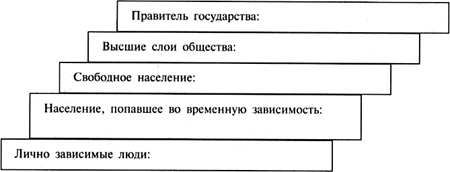 Тема 4.2   Русь в XII –  XIII вв.Тема 4.2. 1   Раздробленность на Руси1.Устный опрос: 1. В чем состояли причины раздробленности на Руси? Можно ли говорить, что причины раздробленности на Руси и в странах Западной Европы были одни и те же? Свой ответ аргументируйте. 2. Назовите положительные и отрицательные последствия раздробленности. Какие из них, на ваш взгляд, преобладали? 3. Дайте характеристику Галицко-Волынского княжества. 4. В чем состояли особенности развития Новгородской земли в период раздробленности? 5. Расскажите о князьях Владимиро-Суздальской земли. Какую политику проводили князья Андрей Боголюбский и Всеволод Большое Гнездо? 6. Сравните развитие Новгородской, Галицко-Волынской и Владимиро-Суздальских земель. Укажите общие черты и различия.2.Задания для самостоятельной работы студентов: Работа с конспектом учебного материала по темам 4.2.1 - 4.2.4.Работа с основной литературой:      Артемов В.В., Лубченков Ю.Н. История: учебник для начального и среднего профессионального образования: в 2 ч. – М.:  Издательский центр "Академия", 2011., § 21-23Работа с дополнительной литературой:  Загладин Н.В. Всемирная история. История России и мира с древнейших времен до конца XIX века. Учебник для 10 класса. - М., 2004, С. 120 - 143, 152 - 160, 170 - 180 Сахаров А.Н. История России с древнейших времен до конца XVI века. Учебник для 10 класса средних общеобразовательных учебных заведений. - М., 2004, С. 7 - 2703.Творческое задание.Выполнение реферата:Русь в эпоху раздробленности  Тема 4.2.2 Древнерусская культура1.Устный опрос: . 1.В чем состояли особенности развития древнерусской культуры? 2. Почему общий уровень грамотности в Древней Руси превышал уровень грамотности в Западной Европе? 3. Дайте краткую характеристику известным памятникам древнерусской литературы. 4. Какие архитектурные памятники Древней Руси вам известны? Если вам приходилось видеть какие-либо из таких памятников, опишите свои впечатления от них. 2.Задания для самостоятельной работы студентов: Работа с конспектом учебного материала по темам 4.2.1 - 4.2.4.1.Работа с основной литературой:      Артемов В.В., Лубченков Ю.Н. История: учебник для начального и среднего профессионального образования: в 2 ч. – М.:  Издательский центр "Академия", 2011., § 21-232.Работа с дополнительной литературой:  Загладин Н.В. Всемирная история. История России и мира с древнейших времен до конца XIX века. Учебник для 10 класса. - М., 2004, С. 120 - 143, 152 - 160, 170 - 180 Сахаров А.Н. История России с древнейших времен до конца XVI века. Учебник для 10 класса средних общеобразовательных учебных заведений. - М., 2004, С. 7 - 2703.Творческое задание1.Заполните таблицу. Тема 4.2. 3  Монгольское завоевание и его последствия1.Устный опрос: 1. Расскажите о нашествии на Русь хана Батыя. В чем состояли главные причины успехов завоевателей? 2. Почему в начале XIII в. для Руси усилилась угроза с Запада? Как удалось отразить натиск рыцарей-крестоносцев? 3. Почему, на ваш взгляд, Руси удалось отбиться от врагов с запада и не удалось — с востока? Ответ аргументируйте. 4. Что такое ордынское иго? Каковы были его последствия для Русских земель?2.Задания для самостоятельной работы студентов: Работа с конспектом учебного материала по темам 4.2.1 - 4.2.4.Работа с основной литературой:      Артемов В.В., Лубченков Ю.Н. История: учебник для начального и среднего профессионального образования: в 2 ч. – М.:  Издательский центр "Академия", 2011., § 21-23Работа с дополнительной литературой:  Загладин Н.В. Всемирная история. История России и мира с древнейших времен до конца XIX века. Учебник для 10 класса. - М., 2004, С. 120 - 143, 152 - 160, 170 - 180 Сахаров А.Н. История России с древнейших времен до конца XVI века. Учебник для 10 класса средних общеобразовательных учебных заведений. - М., 2004, С. 7 - 2703.Творческое задание1.Выполнение реферата:Русь в эпоху раздробленности  .Монголо-татарское иго ,дискуссионные вопросы.Героическая оборона русских  городов.  Тема 4.3  От Московии к РоссииТема 4.3. 1  Начало возвышения Москвы1.Устный опрос: 1. В чем состояли причины объединения Русских земель? 2. Где образовались центры объединения Русских земель? Между какими силами шло соперничество? 3. Когда и как Москва стала центром объединения Русских земель? Перечислите причины возвышения Москвы. 4. Охарактеризуйте политику Ивана Калиты. 5. Как Москва возглавила борьбу Руси за освобождение от ордынского ига? 6. В чем состояло значение Куликовской битвы? 7. Сравните политику Ивана Калиты и Дмитрия Донского по отношению к Орде. Какие факторы сделали возможной изменение этой политики?2.Задания для самостоятельной работы студентов: 1.Работа с конспектом учебного материала по темам 4.3.1 - 4.3.2.2.Работа с основной литературой:      Артемов В.В., Лубченков Ю.Н. История: учебник для начального и среднего профессионального образования: в 2 ч. – М.:  Издательский центр "Академия", 2011., § 24-253.Работа с дополнительной литературой:  Загладин Н.В. Всемирная история. История России и мира с древнейших времен до конца XIX века. Учебник для 10 класса. - М., 2004, С. 152 – 160, Сахаров А.Н. История России с древнейших времен до конца XVI века. Учебник для 10 класса средних общеобразовательных учебных заведений. - М., 2004, С. 7 - 2703.Творческое заданиеВыполнение рефератов:Возрождение русских земель (ХIV – ХV вв.)Рождение Российского централизованного государстваТема 4.3. 2  Образование единого Русского государства 1.Устный опрос: 1. Охарактеризуйте процесс объединения Русских земель в 1389 — 1462 гг. Какие события ускоряли этот процесс? Какие замедляли? 2. Как Русская православная церковь стала самостоятельной? Какое значение это имело? 3. Какие земли были присоединены к Московскому княжеству в период правления Ивана III? Покажите их на карте. Почему присоединение Новгородской земли считается важнейшим событием в ходе создания единого Русского государства? 4. Как Русь освободилась от ордынского ига? Какие факторы позволили решить эту задачу? 5. С какими внешними противниками воевало молодое Русское государство? Каковы были результаты этих войн? 6. Как изменилось управление Русскими землями в связи с созданием единого государства? Кто стал опорой нового государства? В чем состояло значение Судебника 1497 г.? 2.Задания для самостоятельной работы студентов: 1.Работа с конспектом учебного материала по темам 4.3.1 - 4.3.2.2.Работа с основной литературой:      Артемов В.В., Лубченков Ю.Н. История: учебник для начального и среднего профессионального образования: в 2 ч. – М.:  Издательский центр "Академия", 2011., § 24-253.Работа с дополнительной литературой:  Загладин Н.В. Всемирная история. История России и мира с древнейших времен до конца XIX века. Учебник для 10 класса. - М., 2004, С. 152 – 160, Сахаров А.Н. История России с древнейших времен до конца XVI века. Учебник для 10 класса средних общеобразовательных учебных заведений. - М., 2004, С. 7 - 2703.Творческое задание1.Выполнение рефератов:Возрождение русских земель (ХIV – ХV вв.)Рождение Российского централизованного государства2.. Напишите историческое эссе, раскрывающее роль Ивана III в истории России. 8. Расскажите об основных событиях правления Василия III.Тема 5 Россия в XVI- XVII вв.: от великого княжества к царству. Тема 5.1 Россия в правление Ивана Грозного1.Устный опрос: 1. Почему современники считали период боярского правления тяжелым временем для страны? 2. Почему в середине XVI в. назрела необходимость проведения реформ? Кто проводил реформы? Перечислите важнейшие из этих реформ. Каково было их значение? 3. Почему для России жизненно необходимой стала борьба с Казанским ханством? Как завершилась эта борьба? Каково было значение присоединения к России Казанского и Астраханского ханств? 4. В чем состояли причины Ливонской войны? Опишите ее ход. Почему война оказалась неудачной для России? 5. Что такое опричнина? Как она была введена? Как осуществлялась? Каковы были ее последствия? 6. Как началось присоединение Сибири к России? 7. В чем причины и каковы были последствия разорения России в 70 —80-е гг. XVI в.? 8. Почему и как зарождалось в России крепостное право? 9. Сравните деятельность Ивана Грозного и современных ему правителей других стран.2.Задания для самостоятельной работы студентов: 1.	Работа с конспектом учебного материала по темам 5.1 – 5.5.2.	Работа с основной литературой:      Артемов В.В., Лубченков Ю.Н. История: учебник для начального и среднего профессионального образования: в 2 ч. –  М.: Издательский центр "Академия", 2011., § 26-303.	Работа с дополнительной литературой:  Загладин Н.В. Всемирная история. История России и мира с древнейших времен до конца XIX века. Учебник для 10 класса. - М., 2004, С. 235 – 239,Сахаров А.Н. Буганов А.Н. История России. XVII - XIX века. Учебник для 10 класса средних общеобразовательных учебных заведений. - М., 2004, С. 5 – 155..3.Творческое задание Выполнение рефератов:«Россия в правление Ивана Грозного»«Иван Грозный»Тема 5.2 Смутное время начала XVII в.	1.Устный опрос: 1. Каковы причины Смутного времени? Какие слои общества в нем участвовали? 2. Как Лжедмитрий I стал русским царем? Почему он был свергнут? 3. Какую политику проводил царь Василий Шуйский? Каковы были цели движения под предводительством И.И.Болотникова? 4. Какую роль в ходе Смуты сыграл Лжедмитрий II? 5. Как началась польская и шведская интервенция в России? Как поляки захватили Москву? 6. Почему стали создаваться ополчения? Какие цели ставили перед собой ополченцы? Как была освобождена Москва? 7. Почему царем России был избран Михаил Романов? 8. Назовите главный, на ваш взгляд, фактор, позволивший России сохраниться как независимое государство в период Смуты. Свой выбор аргументируйте.2.Задания для самостоятельной работы студентов: 1.	Работа с конспектом учебного материала по темам 5.1 – 5.5.2.	Работа с основной литературой:      Артемов В.В., Лубченков Ю.Н. История: учебник для начального и среднего профессионального образования: в 2 ч. –  М.: Издательский центр "Академия", 2011., § 26-303.	Работа с дополнительной литературой:  Загладин Н.В. Всемирная история. История России и мира с древнейших времен до конца XIX века. Учебник для 10 класса. - М., 2004, С. 235 – 239,Сахаров А.Н. Буганов А.Н. История России. XVII - XIX века. Учебник для 10 класса средних общеобразовательных учебных заведений. - М., 2004, С. 5 – 155.3.Творческое задание Выполнение рефератов:Смутное время в России Россия в ХVII в.: успехи и проблемы Наш край с древнейших времён до конца ХVII в.Тема 5.3 Экономическое и социальное развитие России в XVII в. Народные движения1.Устный опрос: 1. Расскажите о возрождение экономики России после Смутного времени. 2. Какие изменения в российском ремесле, промышленности, торговле произошли в XVII в.? 3. Почему дворяне требовали отмены урочных лет? Почему, на ваш взгляд, правительство не сразу выполнило эти их требования? 4. Как завершился процесс формирования системы крепостного права в России? 5. Какие городские восстания произошли в России в XVII в.? В чем состояли причины этих восстаний? 6. Опишите ход восстания под предводительством С.Т.Разина. Почему оно потерпело поражение? Могло ли оно окончиться по-другому? Свой ответ аргументируйте.2.Задания для самостоятельной работы студентов: 1.	Работа с конспектом учебного материала по темам 5.1 – 5.5.2.	Работа с основной литературой:      Артемов В.В., Лубченков Ю.Н. История: учебник для начального и среднего профессионального образования: в 2 ч. –  М.: Издательский центр "Академия", 2011., § 26-303.	Работа с дополнительной литературой:  Загладин Н.В. Всемирная история. История России и мира с древнейших времен до конца XIX века. Учебник для 10 класса. - М., 2004, С. 235 – 239,Сахаров А.Н. Буганов А.Н. История России. XVII - XIX века. Учебник для 10 класса средних общеобразовательных учебных заведений. - М., 2004, С. 5 – 155.3.Творческое заданиеВыполнение рефератов:Россия в ХVII в.: успехи и проблемы Наш край с древнейших времён до конца ХVII в.Тема 5.4. Становление абсолютизма в России. Внешняя  политика России в XVII в.1.Устный опрос: 1. Что такое абсолютизм? В чем состояли причины его складывания в России? 2. Какие изменения в государственном управлении были характерны для России 18 в.? 3.В каком направлении происходило реформирование русской армии в 17 в.?4.Какие реформы провел патриарх Никон? К каким последствиям они привели? В чем состояли причины конфликта меду царем Алексеем Михайловичем и патриархом Никоном? Как он завершился 5. Расскажите об освоении Сибири русскими людьми 17 в. 6. Какие внешнеполитические задачи стояли перед Россией в 17 в.? Какие из этих задач удалось решить, а какие нет? Почему?2.Задания для самостоятельной работы студентов: 1.	Работа с конспектом учебного материала по темам 5.1 – 5.5.2.	Работа с основной литературой:      Артемов В.В., Лубченков Ю.Н. История: учебник для начального и среднего профессионального образования: в 2 ч. –  М.: Издательский центр "Академия", 2011., § 26-303.	Работа с дополнительной литературой:  Загладин Н.В. Всемирная история. История России и мира с древнейших времен до конца XIX века. Учебник для 10 класса. - М., 2004, С. 235 – 239,Сахаров А.Н. Буганов А.Н. История России. XVII - XIX века. Учебник для 10 класса средних общеобразовательных учебных заведений. - М., 2004, С. 5 – 155.3.Творческое заданиеВыполнение рефератов:«Старообрядчество», «Русские первопроходцы»Тема 5.5  Культура Руси конца XIII – XVII вв.  1.Устный опрос: 1. Какое влияние на развитие русской культуры оказало монголотатарское нашествие и ордынское иго? Когда началось возрождение культуры? В чем это выразилось? 2. Каковы достижения русской культуры конца XIII — начала XVI в.? 3. Почему XVI в. называют «веком публицистики»? Какие идеи обсуждались тогда в публицистических произведениях? 4. Почему возникновение книгопечатания считается важнейшим событием в развитии культуры? 2.Задания для самостоятельной работы студентов: 1.	Работа с конспектом учебного материала по темам 5.1 – 5.5.2.	Работа с основной литературой:      Артемов В.В., Лубченков Ю.Н. История: учебник для начального и среднего профессионального образования: в 2 ч. –  М.: Издательский центр "Академия", 2011., § 26-303.	Работа с дополнительной литературой:  Загладин Н.В. Всемирная история. История России и мира с древнейших времен до конца XIX века. Учебник для 10 класса. - М., 2004, С. 235 – 239,Сахаров А.Н. Буганов А.Н. История России. XVII - XIX века. Учебник для 10 класса средних общеобразовательных учебных заведений. - М., 2004, С. 5 – 155.3.Творческое задание1.. Дайте характеристику развития русской архитектуры XVI — XVII вв. 2. В чем состояли особенности развития русской культуры в XVII в.? 7. Сравните русскую культуру конца XIII — XVII в. и средневековую культуру Западной Европы. Что вы видите в них общего и в чем состояли различия.  контрольная работа  №1Вариант № IЗадание  №1 (максимальное количество - 1 балл)Текст задания: В чем состоит главное отличие древнейшего человека от животных?Задание  №2 (максимальное количество - 1 балл)Текст задания: Дайте определение понятию «присваивающее хозяйство»Задание №3 (максимальное количество - 1 балл)Текст задания: Что такое «первое крупное общественное разделение труда»?
Задание №4 (максимальное количество - 3 балла)Текст задания: Перечислите основные достижения людей эпохи палеолита (не менее трех).    Задание  №5 (максимальное количество - 1 балл)Текст задания: Дайте определение понятию «родовая община»Задание №6 (максимальное количество - 5 баллов)Текст задания: Перечислите основные цивилизации Древнего Востока (не менее пяти) .  Задание №7 (максимальное количество - 1 балл)Текст задания: В древности республиканская форма правления существовала в:а) Китаеб) Римев) Индииг) ВавилонеЗадание №8 (максимальное количество - 3 балла)Текст задания: Перечислите основные категории населения, которые объединяет понятие «полис»?
Задание  №9 (максимальное количество - 1 балл)Текст задания: Какой период охватывает Средневековье?а)  V-X векаб) V-XV векав) X-XV векаг) V-XII векаЗадание №10 (максимальное количество - 1 балл)Текст задания: Дайте определение понятию «феодал».
Задание №11 (максимальное количество - 3 балла)Текст задания: Назовите причины крестовых походов
Задание №12 (максимальное количество - 1 балл)Текст задания: Основателем Древнерусского государства летописи называют:а)  Олегаб) Игоряв) Рюрикаг) Святослава Задание №13 (максимальное количество - 1 балл)Текст задания: Битва на реке Калке произошла в:а) 1223 годуб) 1236 годув) 1240 годуг) 1242 годуЗадание №14 (максимальное количество - 2 балла)Текст задания: Назовите два политических центра объединения русских земельЗадание (теоретическое) №15 (максимальное количество - 1 балл)Текст задания: Кто является создателем нового Русского государства – России?Задание (теоретическое) №16 (максимальное количество - 5 баллов)Текст задания:   Вооруженные конфликты в период Смутного времени между различными слоями населения получили название _______________ войны. Главную антигосударственную силу составляли ______________. Вторжение Польши в Россию называлось _____________ .Изгнание поляков из Москвы в 1612 году произошло в результате создания народного_________________ , одним из участников освобождения России от польских захватчиков был крестьянин Иван _______________ Задание  №17  (максимальное количество - 4 балла)Текст задания: В XVII веке в России домашнее производство в России стало превращаться в мелкое _______________ производство. Тесные торговые связи между различными регионами России получили название всероссийский _________________ . Главным центром торговли с Англией и Голландией был город Архангельск на ___________ море. Для защиты русской промышленности от иностранных товаров стала проводиться политика _______________ . Вариант №2Задание №1 (максимальное количество - 1 балл)Текст задания:  Дайте определение понятию «неолитическая революция»Задание №2 (максимальное количество - 1 балл)Текст задания: Дайте определение понятию «производящее хозяйство»Задание  №3 (максимальное количество - 1 балл)Текст задания: Что такое «второе крупное общественное разделение труда»? Задание №4 (максимальное количество - 3 балла)Текст задания: Назовите главные направления первобытного искусства (не менее трех)     
Задание №5 (максимальное количество - 1 балл)Текст задания: Дайте определение понятию «соседская община»Задание  №6 (максимальное количество - 5 баллов)Текст задания: Перечислите основные признаки цивилизации (не менее пяти)Задание №7 (максимальное количество - 1 балл)Текст задания: Патрициями в Древнем Риме называли:а) богатых торговцев и ремесленниковб) руководителей народного собранияв) избираемых ежегодно правителей городаг) представителей старинных и знатных родовЗадание №8 (максимальное количество - 3 балла)Текст задания: Какие этапы выделяются в истории Древнего Рима?Задание №9 (максимальное количество - 1 балл)Текст задания: Какой период охватывает раннее Средневековье?а)  V-IX векаб) VI-IX векав) VII-IX векаг) VII-X векаЗадание №10 (максимальное количество - 1 балл)Текст задания: Дайте определение понятию «вассал».
Задание №11 (максимальное количество - 3 балла) Текст задания: В чем определились различия римско-католической и греко-православной церквей? (назовите не менее трех)Задание  №12 (максимальное количество - 1 балл)Текст задания: Крупнейшим политическим центром Древнерусского государства был:а) Перемышльб) Новгородв) Черниговг) Киев
Задание №13 (максимальное количество - 1 балл)Текст задания: Ледовое побоище произошло в:      а)	 1240г.      б) 1242г.      в) 1380г.      г)	1385г.Задание №14 (максимальное количество - 2 балла)Текст задания: Назовите два крупнейших княжества Северо-Восточной РусиЗадание №15 (максимальное количество - 1 балл)Текст задания: На какой реке пало ордынское иго?Задание №16  (максимальное количество - 5 баллов)Текст задания: Первым русским правителем в период Смутного времени был __________________. Позже его место занял ______________, а затем на трон взошел ______________________. Народное ополчение, которое освободило Москву от польской интервенции, возглавили Кузьма _____________ и Дмитрий _______________.Задание №17 (максимальное количество - 4 балла)Текст задания: В XVII веке в России появился новый тип предприятия, который назывался __________________ . Оно было основано на __________________ труда между работниками, применении _________________ орудий и труда, а также силы _______________ .Вариант №3Задание №1 (максимальное количество - 1 балл)Текст задания:  Дайте определение понятию «антропогенез».Задание №2 (максимальное количество - 1 балл)Текст задания: Назовите древнейшие места обнаружения стоянок австралопитека.Задание №3 (максимальное количество - 1 балл)Текст задания: Назовите главный признак появления государстваЗадание  №4 (максимальное количество - 3 балла)Текст задания: На какие три периода археологи делят историю?     
Задание №5 (максимальное количество - 1 балл)Текст задания: Какому коллективу древних людей была присуща общая (общинная) собственность?Задание №6 (максимальное количество - 5 баллов)Текст задания: Перечислите основные реки, в долинах которых появились древневосточные государства (не менее пяти).Задание №7 (максимальное количество - 1 балл)Текст задания: Консулами в Древнем Риме называли:а) богатых торговцев и ремесленниковб) главных должностных лицв) представителей простого народаг) жителей  провинцийЗадание №8 (максимальное количество - 3 балла)Текст задания: Назовите три направления Великой греческой колонизации?Задание №9 (максимальное количество - 1 балл)Текст задания: Салическая правда короля Хлодвига была создана в:а) 100 г. до н.э.б) 400 г. до н.э.в) 500 г. г) 882 г. Задание  №10 (максимальное количество - 1 балл)Текст задания: Дайте определение понятию «сеньор».Задание  №11 (максимальное количество - 3 балла) Текст задания: Назовите три сословия феодального обществаЗадание №12 (максимальное количество - 1 балл)Текст задания: Наиболее экономически сильным территориально-политическим союзом восточных славян были:а) древлянеб) полянев) северянег) дряговичи
Задание №13 (максимальное количество - 1 балл)Текст задания: Начало вторжения Батыя на Русь произошло в:      а)	1223г.      б) 1230г.      в) 1237г.      г)	1380г.Задание №14 (максимальное количество - 2 балла)Текст задания: В Куликовской битве руководителями двух противостоящих сил были князь _________________ и хан _______________ .Задание №15 (максимальное количество - 1 балл)Текст задания: Как назывался новый общерусский свод законов, созданный Иваном III в 1497 году?Задание  №16  (максимальное количество - 5 баллов)Текст задания: При Иване IV появился новый титул правителя русского государства _______________ . Ближайшие сподвижники Ивана IV Грозного вошли в состав _____________________ рады. Были укреплены органы центрального управления - ____________. В армии основу пехоты составляли ________________, а основу кавалерии _________________ . Задание №17 (максимальное количество - 4 балла)Текст задания: Складывание системы _______________ права в России завершилось в __________ году с принятием _____________ собором сборника законов ______________________ .Вариант №4Задание №1 (максимальное количество - 1 балл)Текст задания: Что явилось основой зарождения религии у первобытных людей?Задание №2 (максимальное количество - 1 балл)Текст задания: Назовите время появления кроманьонцев.Задание №3 (максимальное количество - 1 балл)Текст задания: Назовите главное условие развития обмена и торговли  в период первобытностиЗадание №4 (максимальное количество - 3 балла)Текст задания: На какие три периода археологи делят каменный век?     
Задание №5 (максимальное количество - 1 балл)Текст задания: В каком коллективе первобытных людей зародилось социальное неравенство?Задание №6 (максимальное количество - 5 баллов)Текст задания: Назовите Великие державы Древнего Востока. (не менее пяти).Задание №7 (максимальное количество - 1 балл)Текст задания: Плебеями в Древнем Риме называли:а) богатых торговцев и ремесленниковб) главных должностных лицв) жителей провинцийг) представителей простого народаЗадание №8 (максимальное количество - 3 балла)Текст задания: Назовите трех главных должностных лиц в Римской республике. Задание №9 (максимальное количество - 1 балл)Текст задания: гранью между Древним миром и Средневековьем считаетсяа) 476 г.б) 496 г.в) 396 г. г) 370 г. Задание №10 (максимальное количество - 1 балл)Текст задания: Дайте определение понятию «феод».
Задание №11 (максимальное количество - 3 балла) Текст задания: Назовите основные организации горожан в средневековом городе. Задание  №12 (максимальное количество - 1 балл)Текст задания: Кто из князей отменил полюдье и ввел фиксированный сбор дани:а) Олегб) Игорьв) Ольгаг) Святослав
Задание №13 (максимальное количество - 1 балл)Текст задания: Невская битва произошла в:      а)	1223 г.      б) 1380 г.      в) 1240 г.      г)	1242 г.Задание №14 (максимальное количество - 2 балла)Текст задания: Победа русских дружин в Куликовской битве стало началом зарождения нового государства _______________   ___________Задание №15 (максимальное количество - 1 балл)Текст задания: Какое название получило русское государство при Иване III?Задание №16  (максимальное количество - 5 баллов)Текст задания: Во внешней политике при Иване Грозном Россия добилась успехов в борьбе с осколками Золотой Орды ___________ ханством и __________________ ханством. Для защиты южных границ от ______________ ханства была построена засечная линия. В 1581 году началось освоение _______________. В борьбе за выход к Балтийскому морю Россия вступила в ________________ войну.Задание №17 (максимальное количество - 4 балла)Текст задания: Руководителем крупнейшего народного восстания на Дону  стал атаман _______________________ . Оно началось в ___________ году. Причиной восстания стало_______________. Восставшим удалось захватить города Царицын, Астрахань, Саратов, _______________ .Раздел 6. Страны Запада и Востока в XVI – XVIII вв.Тема 6.1. Экономическое развитие и перемены в западноевропейском обществе. Великие географические открытия и образование колониальных империй1.Устный опрос: Какие изобретения были внедрены в производство в начале Нового времени? Как они повлияли на развитие производства? 2. Расскажите о развитии военной техники в XVI — XVII вв. 3. Что такое революция цен? Как она повлияла на развитие стран Западной Европы? 4. Какие изменения произошли в западноевропейском обществе в XVI — XVII вв.? Сравните это общество со средневековым обществом Западной Европы.2.Задания для самостоятельной работы студентов: Работа с конспектом учебного материала по темам 6.1 – 6.10.Работа с основной литературой:      Артемов В.В., Лубченков Ю.Н. История: учебник для начального и среднего профессионального образования: в 2 ч. –  М.: Издательский центр "Академия", 2011., § 31-42Работа с дополнительной литературой:Загладин Н.В. Всемирная история. История России и мира с древнейших времен до конца XIX века. Учебник для 10 класса. - М., 2004, С. 262 – 2713.Творческое заданиеВыполнение рефератов: Особенности  политики  «просвещённого абсолютизма» в разных странах ЕвропыСтраны Востока в раннее Новое время  Тема 6.2. Возрождение и гуманизм в Западной Европе. Реформация и контрреформация1.Устный опрос: В чем состоит суть мировоззрения, характерного для эпохи Возрождения? 2. Охарактеризуйте крупнейших мыслителей эпохи озрождения.3.  имена каких деятелей культуры в первую очередь вспоминают наши современники при упоминании об  эпохе Возрождения? 4.Каковы причины реформации? Какие идеи содержались в учениях М. Лютера и Ж Кальвина? Что было у них общего, чем их учения отличались ? Расскажите о крестьянской войне в Германии. 5. Как католическая церковь боролась с Реформацией? Каковы были итоги борьбы католиков и протестантов в Европе?2.Задания для самостоятельной работы студентов: Работа с конспектом учебного материала по темам 6.1 – 6.10.Работа с основной литературой:      Артемов В.В., Лубченков Ю.Н. История: учебник для начального и среднего профессионального образования: в 2 ч. –  М.: Издательский центр "Академия", 2011., § 31-42Работа с дополнительной литературой:Загладин Н.В. Всемирная история. История России и мира с древнейших времен до конца XIX века. Учебник для 10 класса. - М., 2004, С. 262 – 2713.Творческое заданиеВыполнение рефератов: Крупнейшие мыслители эпохи ВозрожденияКатолическая церковьРелигиозные войны во ФранцииТема 6.3  Становление абсолютизма в европейских странах1.Устный опрос: 1. Что такое абсолютизм? Почему он появился? 2. Почему Францию называют страной классического абсолютизма? 3. Каковы были особенности абсолютизма в Испании? 4. Как сложился и развивался абсолютизм в Англии? 5. Сравните абсолютизм во Франции, Испании, Англии. Назовите общие и отличительные черты в проведении политики абсолютизма. 6. Что такое просвещенный абсолютизм? Чем он отличался от абсолютизма XVI — XVII вв.?2.Задания для самостоятельной работы студентов: Работа с конспектом учебного материала по темам 6.1 – 6.10.Работа с основной литературой:      Артемов В.В., Лубченков Ю.Н. История: учебник для начального и среднего профессионального образования: в 2 ч. –  М.: Издательский центр "Академия", 2011., § 31-42Работа с дополнительной литературой:Загладин Н.В. Всемирная история. История России и мира с древнейших времен до конца XIX века. Учебник для 10 класса. - М., 2004, С. 262 – 2713.Творческое задание4. Выполнение рефератов: Особенности  политики  «просвещённого абсолютизма» в разных странах ЕвропыСтраны Востока в раннее Новое время  Революции ХVII – ХVIII в.в. Тема 6.4  Англия в XVII – XVIII вв.1.Устный опрос: 1. В чем состояли причины нарастания противоречий в Англии в первой половине XVII в.? 2. Опишите ход Английской революции. Почему парламент одержал победу в гражданской войне? 3. В чем состояли особенности режима протектората? 4. Почему произошла реставрация монархии в Англии? Какую политику проводили Стюарты после реставрации? 5. В чем состояли особенности государственного строя в Англии после «Славной революции»? 6. Как развивалась политическая система Англии в XVIII в.? 7. Что такое промышленный переворот? В чем он проявился? Каковы были его последствия? 8. Почему именно Англия стала самой развитой страной мира к концу XVIII в.? Свою точку зрения аргументируйте.2.Задания для самостоятельной работы студентов: Работа с конспектом учебного материала по темам 6.1 – 6.10.Работа с основной литературой:      Артемов В.В., Лубченков Ю.Н. История: учебник для начального и среднего профессионального образования: в 2 ч. –  М.: Издательский центр "Академия", 2011., § 31-42Работа с дополнительной литературой:Загладин Н.В. Всемирная история. История России и мира с древнейших времен до конца XIX века. Учебник для 10 класса. - М., 2004, С. 262 – 2713.Творческое заданиеI Документ Из сочинения участника Английской революции середины XVII в. Генри Паркера «О власти парламента» Парламент — не что иное, как вся нация Англии, объединенная ее собственным свободным выбором и в силу представительства в более узкий круг и лучше регулируемая и квалифицированная для совещаний и обсуждений, чем могла бы быть вся масса без таких правил и порядка. Лорды и Общины представляют один единый Совет, и этот Совет — по существу вся нация; и мы можем поистине утверждать, что сама королевская власть была так создана с его согласия и что для его целей сама королевская власть была так усовершенствована и урегулирована, какова она теперь <...> Мы знаем, что неограниченная власть опасна только в одном человеке или в нескольких и не может быть опасной в парламенте в любом случае, тем более во времена народных несчастий, ибо в этом случае она не только безопасна, но и необходима.Тема 6.5  Страны Востока в XVI – XVIII вв. и колониальная экспансия европейцев1.Устный опрос: 1. Расскажите об османских завоеваниях. Как европейские страны боролись с османской агрессией? 2. В чем состояли особенности государственного устройства и внутренней жизни Османской империи? 3. Как Китай был завоеван маньчжурами? Как завоеватели организовали управление страной? 4. В чем состояли причины и каковы были последствия «закрытия» Китая? 5. Сравните развитие Османской империи и Китая в начале Нового времени. Почему происходит ослабление обоих держав.1. В чем состояли причины колониальных захватов? Какие последствия они имели для европейских стран и стран, превратившихся в колонии? 2. В чем состояли особенности американских колоний? 3. Как Индия стала колонией Англии?2.Задания для самостоятельной работы студентов: Работа с конспектом учебного материала по темам 6.1 – 6.10.Работа с основной литературой:      Артемов В.В., Лубченков Ю.Н. История: учебник для начального и среднего профессионального образования: в 2 ч. –  М.: Издательский центр "Академия", 2011., § 31-42Работа с дополнительной литературой:Загладин Н.В. Всемирная история. История России и мира с древнейших времен до конца XIX века. Учебник для 10 класса. - М., 2004, С. 262 – 2713.Творческое заданиеНаписать рефератаОсманские  завоевания  в Европе.  Цинская политика изоляции. Сёгунат Токугавы в Японии. Испанские и португальские колонии Америки. Английские  колонии  в  Северной  Америке:  социально-экономическое развитие  и  политическое  устройство.  Рабовладение.Тема 6.6  Международные отношения в  XVII – XVIII вв.1.Устный опрос: 1. Каковы были причины Тридцатилетней войны? Кто в ней участвовал? Каковы были ее результаты?2. Почему Франция господствовала в Европе во второй половине XVII в.? Что ей удалось достичь в это время? Почему произошло ослабление Франции? 3. Почему началась Война за испанское наследство? Чем она закончилась? 4. В чем состояли особенности войн XVIII в.? Почему Семилетнюю войну называют прообразом мировой войны? Почему в Европе эта война закончилась безрезультатно? 2.Задания для самостоятельной работы студентов: Работа с конспектом учебного материала по темам 6.1 – 6.10.Работа с основной литературой:      Артемов В.В., Лубченков Ю.Н. История: учебник для начального и среднего профессионального образования: в 2 ч. –  М.: Издательский центр "Академия", 2011., § 31-42Работа с дополнительной литературой:Загладин Н.В. Всемирная история. История России и мира с древнейших времен до конца XIX века. Учебник для 10 класса. - М., 2004, С. 262 – 2713.Творческое заданиеИспользуя дополнительную литературу, напишите биографический очерк об одном из полководцев Западной Европы XVII — XVIII вв.Тема 6.7  Развитие европейской культуры и науки в XVII-XVIII вв. Эпоха Просвещения1.Устный опрос: 1. Кратко охарактеризуйте главные направления в искусстве Европы XVII —XVIII вв. 2. Расскажите о самых известных европейских писателях, художниках, композиторах XVII — XVIII вв. 3. Как развивалась наука в XVII — XVIII вв.? 4. Что такое эпоха Просвещение? В чем состояли основные идеи главных деятелей Просвещения? 2.Задания для самостоятельной работы студентов: Работа с конспектом учебного материала по темам 6.1 – 6.10.Работа с основной литературой:      Артемов В.В., Лубченков Ю.Н. История: учебник для начального и среднего профессионального образования: в 2 ч. –  М.: Издательский центр "Академия", 2011., § 31-42Работа с дополнительной литературой:Загладин Н.В. Всемирная история. История России и мира с древнейших времен до конца XIX века. Учебник для 10 класса. - М., 2004, С. 262 – 2713.Творческое заданиеНапишите рефератНовые художественные стили: классицизм, барокко, рококо.  Крупнейшие писатели,  художники,  композиторы. Просвещение: эпоха  и  идеология.  развитие  науки,  важнейшие  достижения.  Идеология Просвещения и значение ее  распространения. Тема 6.8 Война за независимость и образование США. Французская революция конца XVIII в.1.Устный опрос:1. Расскажите об образовании и развитии английских колоний в Северной Америке. 2. Почему с середины XVIII в. усилились противоречия между Англией и ее колониями в Северной Америке? 3. Как жители колоний начали борьбу за свою независимость? 4. Опишите ход военных действий. Что позволило восставшим колонистам одержать победу? 5. Почему США из конфедерации стали федерацией? Составьте схему государственного устройства США. 1. В чем состояли причины революции во Франции? 2. Как началась революция? Какие изменения произошли во Франции в 1789 — 1791 гг.? 3. Как во Франции была провозглашена республика? Почему начались войны Франции с европейскими странами? 4. Когда и почему к власти во Франции пришли якобинцы? Какую политику они проводили? Почему террор стал главным средством политики якобинцев? Каковы результаты правления якобинцев? 5. В чем причины термидорианского переворота? Какую политику проводила Директория? 6. Как к власти во Франции пришел Наполеон Бонапарт? 2.Задания для самостоятельной работы студентов: Работа с конспектом учебного материала по темам 6.1 – 6.10.Работа с основной литературой:      Артемов В.В., Лубченков Ю.Н. История: учебник для начального и среднего профессионального образования: в 2 ч. –  М.: Издательский центр "Академия", 2011., § 31-42Работа с дополнительной литературой:Загладин Н.В. Всемирная история. История России и мира с древнейших времен до конца XIX века. Учебник для 10 класса. - М., 2004, С. 262 – 2713.Творческое задание1.Напишите рефератОбразование США.  Война  за  независимость  как  первая  буржуазная  революция  в  США. Конституция США. 2. Используя дополнительную литературу, напишите биографический очерк об одном из деятелей Французской революции конца XVIII в.Раздел 7  Россия в конце XVII- XVIII вв.: от царства к империиТема 7.1  Россия в эпоху петровских преобразований1.Устный опрос: 1. В чем состоит суть споров о Петре I? Какая из точек зрения кажется вам более обоснованной? Почему?2. Как Петр I пришел к власти? Каковы были его первые действия и преобразования?3. Почему началась Северная война? Составьте план сообщения о ходе боевых действий.4. Почему Россия победила в Северной войне? Как изменилась русская армия при Петре I?5. Какие реформы в сфере государственного управления провел Петр I? Составьте схему управления Россией при Петре I.6. Какие изменения произошли в экономике России при Петре I?7. Как изменилось положение различных групп населения в царствование Петра I?8. В чем были причины народных восстаний при Петре I? Опишите ход восстания под предводительством К. А. Булавина.9. Составьте таблицу «Положительные и отрицательные последствия петровских реформ». Дайте собственную оценку этим реформам.2.Задания для самостоятельной работы студентов: Работа с конспектом учебного материала по темам 7.1 – 7.4.Работа с основной литературой:      Артемов В.В., Лубченков Ю.Н. История: учебник для начального и среднего профессионального образования: в 2 ч. –  М.:  Издательский центр "Академия", 2011., § 43-46Работа с дополнительной литературой:Загладин Н.В. Всемирная история. История России и мира с древнейших времен до конца XIX века. Учебник для 10 класса. - М., 2004, С. 235 - 239  Сахаров А.Н. Буганов А.Н. История России. XVII - XIX века. Учебник для 10 класса средних общеобразовательных учебных заведений. - М., 2004, С. 5 – 153.Творческое заданиеДокументИз Берг-привилегии, 1719 г.Между тем мы за благо усмотрели, чтоб всех охотников рудных дел последующими привилегиями пожаловать и снабдить, и сим нашим указом народу нашего Российского государства объявить. 1. Соизволяется всем, и каждому дается воля, какого бы чина и достоинствани был, во всех местах как на собственных, так и на чужих земляхискать, плавить, варить и чистить всякие металлы, сиречь: золото, серебро,медь, олово, свинец, железо, також и минералов, яко селитра, сера,купорос, квасцы и всяких красок потребные земли и камения. <...>2. Кто новые металлы и минералы изобрящет, и охоту будет иметь коустроению заводов, тем являться в Санкт-Петербурге в Берг-коллегии <...>просить о позволении к строению завода. <...>5. Получившему такую привилегию, или жалованную грамоту, на месте,где руда обретена будет <...> он и его товарищи всякую руду и мине-ралия, что обрящет под землею, копать, и к тому потребное строение построитьволен.1. С какой целью был принят этот закон?2. Почему Петр I разрешал любым людям искать полезные ископаемыеи строить заводы даже на земле, находившейся в собственностидругих лиц? Выполнение рефератов: Россия ХVIII в.: победная поступь империи Наш край в ХVIII в.Тема 7.2 Экономическое и социальное развитие России в XVIII в. Народные движения1.Устный опрос: 1. Как развивалась экономика России в XVIII в.? Что способствовало этому развитию, а что тормозило его? 2. С чем связано ухудшение положения крестьянства в XVIII в.?3. В чем причины восстания под предводительством Е. И. Пугачева? Покажите на карте действия повстанческих войск. 4. В чем состояли особенности крестьянской войны под предводительством Е.И.Пугачева? Почему она потерпела поражение? 5. Сравните выступление под предводительством Е.И.Пугачева с восстанием под предводительством С.Т.Разина, крестьянскими восстаниями в других странах. Что вы видите в этих движениях общего, чем они различались?2.Задания для самостоятельной работы студентов: Работа с конспектом учебного материала по темам 7.1 – 7.4.Работа с основной литературой:      Артемов В.В., Лубченков Ю.Н. История: учебник для начального и среднего профессионального образования: в 2 ч. –  М.:  Издательский центр "Академия", 2011., § 43-46Работа с дополнительной литературой:Загладин Н.В. Всемирная история. История России и мира с древнейших времен до конца XIX века. Учебник для 10 класса. - М., 2004, С. 235 - 239  Сахаров А.Н. Буганов А.Н. История России. XVII - XIX века. Учебник для 10 класса средних общеобразовательных учебных заведений. - М., 2004, С. 5 – 153.Творческое задание Выполнение рефератов: Е. Пугачев Особенности экономического развития Росс 18 в.Тема 7.3  Внутренняя и внешняя политика России в середине — второй половине  XVIII  в. Русская культура XVIII в1.Устный опрос: 1. Что такое эпоха дворцовых переворотов? Перечислите правивших в России в этот период монархов.2. Дайте характеристику внутренней и внешней политики Анны Ивановны.3. Составьте план ответа на тему «Участие России в Семилетней войне».4. Почему был свергнут император Петр III? 5. Какие реформы были проведены в царствование Екатерины II? Почему ее правление связывают с просвещенным абсолютизмом? 6. Почему высшее дворянство было недовольно правлением Павла I? К чему это привело?7. Опишите ход русско-турецких войн 1768 —1774 и 1787 —1791 гг.Каковы были их результаты? Что позволило России одерживать в них победы? 8. Какое значение для России имели разделы Речи Посполитой? 9. Что изменилось во внешней политике России при Павле I? 10. 1. Какие перемены произошли в культуре России при Петре I? Почему их иногда называют «культурной революцией»? Перечислите основных деятелей культуры того времени и назовите их произведения. 2. Как развивалось образование в России XVIII в. после Петра I? Почему создание Московского университета считается главнымдостижением в этой сфере? 3. С чьим именем связаны главные достижения русского книгоиздания XVIII в.? 4. В каких сферах науки творили русские ученые XVIII в.?5. Охарактеризуйте взгляды крупнейших представителей общественноймысли XVIII в. 6. Расскажите о развитии русского искусства XVIII в. Какие стилив нем преобладали? Назовите главных деятелей искусстваXVIII в. и их произведения. 7. Сравните русскую культуру XVIII в. с культурой Западной Европы того периода. Выделите общие черты и различия. Чего,на ваш взгляд, было больше?2.Задания для самостоятельной работы студентов: Работа с конспектом учебного материала по темам 7.1 – 7.4.Работа с основной литературой:      Артемов В.В., Лубченков Ю.Н. История: учебник для начального и среднего профессионального образования: в 2 ч. –  М.:  Издательский центр "Академия", 2011., § 43-46Работа с дополнительной литературой:Загладин Н.В. Всемирная история. История России и мира с древнейших времен до конца XIX века. Учебник для 10 класса. - М., 2004, С. 235 - 239  Сахаров А.Н. Буганов А.Н. История России. XVII - XIX века. Учебник для 10 класса средних общеобразовательных учебных заведений. - М., 2004, С. 5 – 153.Творческое заданиеИспользуя дополнительную литературу, напишите историческое эссе об одном из сражений периода русско-турецких войн XVIII в.,  русских императорах эпохи дворцовых переворотов.Раздел 8  Становление индустриальной цивилизацииТема 8.1. Промышленный переворот и его последствия1.Устный опрос: 1.Классифицируйте перечисленные изобретения по различным отраслям науки и техники.2.Как изобретения влияли на повседневную жизнь людей в XIX в.3.Как изобретения влияли на развитие общества, на ход исторических событий?4.Попытайтесь связать некоторые из изобретений с историческими, в частности военными, событиями XIX в. 2.Задания для самостоятельной работы студентов: Работа с конспектом учебного материала по темам 8.1 – 8.4.Работа с основной литературой:      Артемов В.В., Лубченков Ю.Н. История: учебник для начального и среднего профессионального образования: в 2 ч. –  М.: Издательский центр "Академия", 2011., § 47-50Работа с дополнительной литературой:Загладин Н.В. Всемирная история. История России и мира с древнейших времен до конца XIX века. Учебник для 10 класса. - М., 2004, С. 272 - 289, 298 – 3053.Творческое заданиеВыполнение рефератов:Рождение индустриального общества Истоки модернизации в Западной ЕвропеИспользуя дополнительную литературу, расширьте список важнейших изобретений.Тема 8.2. Международные отношения1.Устный опрос: 1. В чем состояли причины войн начала 19 в.? Опишите ход и результаты важнейщих сражений, территориальные изменения, итоги войн.2.Что такое Венская система В чем состояло ее значение?3. Какие противоречия существовали в Европе во второй половине 19 века? Какие военные блоки и почему возникли в к.19-на.20  вв?2.Задания для самостоятельной работы студентов: Работа с конспектом учебного материала по темам 8.1 – 8.4.Работа с основной литературой:      Артемов В.В., Лубченков Ю.Н. История: учебник для начального и среднего профессионального образования: в 2 ч. –  М.: Издательский центр "Академия", 2011., § 47-50Работа с дополнительной литературой:Загладин Н.В. Всемирная история. История России и мира с древнейших времен до конца XIX века. Учебник для 10 класса. - М., 2004, С. 272 - 289, 298 – 3053.Творческое задание1. Выполнение рефератов:Войны  Французской  революции  и Наполеоновские  войны.  Крушение наполеоновской  империи  и  его  причины.  Крымская (Восточная)  война  и  ее  последствия.  Франко-прусская  война  и  изменение расстановки  сил  на  мировой  арене.  Тема 8.3  Политическое развитие стран Европы и Америки  1.Устный опрос: 1. Какова была обстановка в Европе после окончания наполеоновских войн?2. Почему и как образовались независимые государства в Латинской Америке?3. В чем были причины  революций 1848-1849 гг. в странах Европы. Каковы последствия этих революций?4. Расскажите о причинах, ходе и результатах Гражданской войны в США.5.В каких работах К.Маркса были сформулированы основные положения его учения?6.Как К.Маркс пытался применить на практике свое учение?7.Назовите основные положения марксизма. Какие из этих положений оказали существенное влияние на дальнейшую историю человечества2.Задания для самостоятельной работы студентов: Работа с конспектом учебного материала по темам 8.1 – 8.4.Работа с основной литературой:      Артемов В.В., Лубченков Ю.Н. История: учебник для начального и среднего профессионального образования: в 2 ч. –  М.: Издательский центр "Академия", 2011., § 47-50Работа с дополнительной литературой:Загладин Н.В. Всемирная история. История России и мира с древнейших времен до конца XIX века. Учебник для 10 класса. - М., 2004, С. 272 - 289, 298 – 305   3.Творческое задание Выполнение рефератов:Политическое развитие стран Европы и Америки.Тема 8.4  Развитие западноевропейской культуры1.Устный опрос: Какие течения существовали в западноевропейской литературе 19 в.?Охарактеризуйте творчество крупнейших живописцев и композиторов 19 в.Какие научные открытия были сделаны в 19 в.?2.Задания для самостоятельной работы студентов: Работа с конспектом учебного материала по темам 8.1 – 8.4.Работа с основной литературой:      Артемов В.В., Лубченков Ю.Н. История: учебник для начального и среднего профессионального образования: в 2 ч. –  М.: Издательский центр "Академия", 2011., § 47-50Работа с дополнительной литературой:Загладин Н.В. Всемирная история. История России и мира с древнейших времен до конца XIX века. Учебник для 10 класса. - М., 2004, С. 272 - 289, 298 – 3053.Творческое задание Выполнение рефератов:Истоки модернизации в Западной ЕвропеЛитература. Изобразительное  искусство.  Музыка.  Романтизм,  реализм,  символизм  в художественном  творчестве.  Влияние  культурных изменений  на  повседневную  жизнь  и  быт  людей.  Автомобили  и воздухоплавание.Раздел 9 Процесс модернизации в традиционных обществах Востока  Тема 9.1  Колониальная экспансия европейских стран. Индия1.Устный опрос: 1. С какой целью  европейские страны стремились захватить колонии? Как происходило становление колониальной системы до начала 19 в?2. Как была поделена Африка?3. Какие последствия для жителей Индии имело английское владычество ?В чем причины восстания сипаев? В чем причины поражения восстания.2.Задания для самостоятельной работы студентов: 1. работа с конспектом учебного материала по темам 9.1-9.2.   2.  Работа с основной литературой:      Артемов В.В., Лубченков Ю.Н. История: учебник для начального и среднего профессионального образования: в 2 ч. –  М.: Издательский центр "Академия", 2011., § 51 - составление таблицы «Метрополии – колонии – даты окончательного захвата».3.Творческое заданиеВыполнение рефератов:Восток и Запад в ХIХ в.: борьба и взаимовлияниеТема 9.2 Китай  и  Япония1.Устный опрос: 1.Как иностранцы проникали в Китай? Какие цели они преследовали? Какими методами действовали?2.В чем причины восстания тайпинов? Как было устроено тайпинское государство3. В чем причина ликвидации режима сегуната в Японии?4. Какие реформы были осуществлены в Японии?2.Задания для самостоятельной работы студентов: 1. работа с конспектом учебного материала по темам 9.1-9.2.   2.  Работа с основной литературой:      Артемов В.В., Лубченков Ю.Н. История: учебник для начального и среднего профессионального образования: в 2 ч. –  М.: Издательский центр "Академия", 2011., § 52 - составление таблицы «Метрополии – колонии – даты окончательного захвата».3.Творческое задание1.Выполнение рефератов:Восток и Запад в ХIХ в.: борьба и взаимовлияние2.Используя дополнительную литературу, напишите эссе об одном, по выбору, политическом деятеле Китая или Японии 19 в. Контрольная работа №2 Вариант № IЗадание №1 (максимальное количество - 4 балла)Текст задания: Соотнесите события и даты:а) основание Санкт-Петербурга              1) 1711 г.б) Учреждение Сената в России		  2) 1703 г.в) Полтавская битва			   	  3) 1721 г.г) Прутский поход Петра I 		  4) 1709 г.Задание №2 (максимальное количество - 1 балл)Текст задания: Назовите дату начала Северной войныЗадание №3 (максимальное количество - 1 балл)Текст задания: Дайте определение понятию «меркантилизм»Задание №4 (максимальное количество - 1 балл)Текст задания: В какой отрасли промышленности в XVIII веке в России преобладал труд крепостных крестьян?Задание №5 (максимальное количество - 1балл)Текст задания: В какой период крепостные крестьяне потеряли остатки своих прав?а) в начале XVIII векаб) в середине XVIII векав) в конце XVIII векаг) в начале XIX векаЗадание №6 (максимальное количество - 4 балла)Текст задания: Перечислите императоров  России, правивших  в эпоху дворцовых переворотов с 1725 по 1741 гг. Задание №7 (максимальное количество - 1 балл)Текст задания: На какую силу опиралось самодержавие в эпоху дворцовых переворотов?Задание №8 (максимальное количество - 4 балла)Текст задания: Соотнесите события и даты:а) выпуск первой печатной газеты «Ведомости»                    1) 1714 г.б) открытие первого российского музея - Кунсткамеры	 2) 1725 г.в) организация начального образования в России 	   	 3) 1702 г.г) открытие Академии наук 					           4) 1719 г.Задание №9 (максимальное количество - 1 балл)Текст задания: Автором произведения «Путешествие из Петербурга в Москву» был _________________________  Задание №10 (максимальное количество - 1 балл)Текст задания: Лидером промышленного развития среди стран Европы в конце XVIII века была _______________________Задание №11 (максимальное количество - 1 балл)Текст задания: Дайте определение понятию «капитал». Задание №12 (максимальное количество - 1 балл)Текст задания: К какому периоду относятся наполеоновские войны?а) к началу XVIII векаб) к середине XVIII векав) к концу XVIII векаг) к началу XIX векаЗадание №13 (максимальное количество - 1 балл)Текст задания: Процесс освобождения колоний называется _______________Задание №14 (максимальное количество - 2 балла)Текст задания: На севере США в XIX веке основой сельского хозяйства были  _______________ хозяйства, а на юге - _______________ хозяйства с использованием труда чернокожих рабов.Задание №15 (максимальное количество - 1 балл)Текст задания: Согласно марксизму, главной движущей силой революционного преобразования общества является ________________ классЗадание №16 (максимальное количество - 4 балла)Текст задания: Перечислите европейские страны, в которых были наиболее сильными социал-демократические партии (не менее  четырех).Задание №17 (максимальное количество - 4 балла)Текст задания: Соотнесите имена людей и их деятельность:а) Виктор Гюго			           1) физикб) Фредерик Шопен			 2) писательв) Андре Ампер   			 3) изобретатель-автомобилист г) Карл Бенц			 	 4) композиторЗадание №18 (максимальное количество - 1 балл)Текст задания: Кто в 80-х гг. XIX века разработал прививки против сибирской язвы и бешенства?Задание №19 (максимальное количество - 1 балл)Текст задания: Художественный стиль в литературе XIX века, характеризующийся интересом к многостороннему воспроизведению действительности, широким обобщениям, получил название __________________________ Вариант № 2Задание №1 (максимальное количество - 4 балла)Текст задания:  Соотнесите события и даты:а) Гангутская битва		                      	  1) 1700 г.б) Сражение под Нарвой			  	  2) 1707 г.в) указ о создании флота в России   	  	  3) 1714 г.г) начало восстания Кондратия Булавина	            4) 1696 г.Задание №2 (максимальное количество - 1 балл)Текст задания: Назовите дату провозглашения России империейЗадание №3 (максимальное количество - 1 балл)Текст задания: Дайте определение понятию «протекционизм»Задание №4 (максимальное количество - 1 балл)Текст задания: В какой отрасли промышленности в XVIII веке в России преобладал труд вольнонаемных рабочих?     
Задание №5 (максимальное количество - 1 балл)Текст задания: Когда началась война под предводительством Емельяна Пугачева?а) в 1753 г.б) в 1773 г.в) в 1783 г.г) в 1793 г.Задание №6 (максимальное количество - 4 балла)Текст задания: Назовите имена российских полководцев и флотоводцев в XVIII веке     (не менее четырех)Задание №7 (максимальное количество - 1 балл)Текст задания: От кого больше всего в эпоху дворцовых переворотов зависело дворянское сословие?Задание №8 (максимальное количество - 4 балла)Текст задания: Соотнесите имена людей и их деятельность:а) А.В. Ломоносов				              1) художникб) И.П. Кулибин						    2) писательв) Н.М. Карамзин					 	    3) изобретательг) В.Л. Боровиковский					    4) ученыйЗадание №9 (максимальное количество - 1 балл)Текст задания: Создателем Зимнего дворца был архитектор ______________________ Задание №10 (максимальное количество - 1 балл)Текст задания: Переход от ручного труда  к машинному  называется ____________________  переворотЗадание №11 (максимальное количество - 1 балл) Текст задания: Дайте определение понятию «монополия».Задание №12 (максимальное количество - 1 балл)Текст задания: Когда начался заграничный поход русской армии против Наполеона?а) в 1803 г.     б) в 1812 г.     в) в 1813 г.     г) в 1814 г.
Задание №13 (максимальное количество - 1 балл)Текст задания: Объединение Германии под руководством  Пруссии возглавил ______________  Задание №14 (максимальное количество - 2 балла)Текст задания: После окончания Гражданской войны в США окончательно утвердилась двухпартийная система, представленная ________________ и ____________________ партиями  Задание №15 (максимальное количество - 1 балл)Текст задания: Согласно марксизму, интересы рабочих и буржуазии непримиримы, и между ними неизбежно возникает ________________ борьба Задание №16 (максимальное количество - 4 балла)Текст задания: Назовите основные требования, выдвигаемые европейскими рабочими во второй половине XIX века (не менее четырех).Задание№17 (максимальное количество - 4 балла)Текст задания: Соотнесите имена людей и их деятельность:а) Чарльз Диккенс			           1) писательб) Франц Шуберт				           2) изобретатель дирижабляв) Джеймс Джоуль				 3) физикг) Фердинанд Цепеллин	 		 4) композиторЗадание№18 (максимальное количество - 1 балл)Текст задания: Кто впервые применил бензиновый двигатель в самолетостроении?Задание№19 (максимальное количество - 1 балл)Текст задания: Явление в литературе и искусстве XIX века, последователи которого считали, что факты ценнее самого прекрасного вымысла, и художник  должен фиксировать только события реальной жизни, получил название __________________ Вариант № 3Задание №1 (максимальное количество - 4 балла)Текст задания:  Соотнесите события и даты:а) принятие Табели о рангах 		  1) 1775 г.б) губернская реформа		  	  2) 1695 г.в) начало правления Петра I	  	  3) 1722 г.г) первый азовский поход	            4) 1682 г.Задание №2 (максимальное количество - 1 балл)Текст задания: Назовите дату окончания Северной войныЗадание №3 (максимальное количество - 1 балл)Текст задания: Дайте определение понятию «коллегия»Задание №4 (максимальное количество - 1 балл)Текст задания: Где в сельском хозяйстве России XVIII века преобладала   барщина?  
Задание №5 (максимальное количество - 1 балл)Текст задания: Когда закончилась  война под предводительством Емельяна Пугачева?а) в 1753 г.б) в 1773 г.в) в 1775 г.г) в 1793 г.Задание №6 (максимальное количество - 4 балла)Текст задания: Перечислите императоров  России, правивших  в эпоху дворцовых переворотов с 1740 по 1762 гг. Задание №7 (максимальное количество - 1 балл)Текст задания: Каким документом в эпоху Екатерины II были окончательно узаконены привилегии дворян?Задание №8 (максимальное количество - 4 балла)Текст задания: Соотнесите события и даты:а) введение гражданской азбуки в России	              1) 1707 г.б) открытие медицинской школы				    2) 1712 г.в) открытие инженерной школы         			    3) 1714 г.г) основание первой в России библиотеки		    4) 1708 г.Задание №9 (максимальное количество - 1 балл)Текст задания: Автором первого бюста М.И. Ломоносова был скульптор ___________________________________ Задание №10 (максимальное количество - 1 балл)Текст задания: Люди, работающие на фабриках называются промышленный ______________ Задание №11 (максимальное количество - 1 балл) Текст задания: Дайте определение понятию «промышленный переворот».Задание №12 (максимальное количество - 1 балл)Текст задания: Когда Наполеон Бонапарт объявил себя императором?а) в 1803 г.     б) в 1804 г.     в) в 1805 г.     г) в 1806 г.
Задание №13 (максимальное количество - 1 балл)Текст задания: В 1871 году Германскую империю возглавил король _______________________  Задание №14 (максимальное количество - 2 балла)Текст задания: Вслед за североамериканскими колониями Британии борьбу за освобождение начали ________________ и _______________ Америка.   Задание №15 (максимальное количество - 1 балл)Текст задания: основатели марксизма считали возможным создать справедливое общество путем _________________ преобразований. Задание №16 (максимальное количество - 4 балла)Текст задания: Как называлось предшествующее марксизму учение о социалистическом преобразовании общества? Назовите трех его крупнейших представителей.Задание№17 (максимальное количество - 4 балла)Текст задания: Соотнесите имена людей и их деятельность:а) Оноре де Бальзак			           1) писательб) Эдуард Мане				           2) физикв) Жорж Бизе				 	3) композиторг) Эрнест Резерфорд	 			 4) художникЗадание№18 (максимальное количество - 1 балл)Текст задания: Кто открыл возбудителей  туберкулеза и холеры?Задание№19 (максимальное количество - 1 балл)Текст задания: Художественное течение XIX века, последователи которого отказывались от изображения реальности, предпочитая «внутреннюю сущность» внешнему образу, получило название __________________ Вариант № 4Задание №1 (максимальное количество - 4 балла)Текст задания:  Соотнесите события и даты:а) создание прокуратуры 		          	 	 1) 1721 г.б) второй азовский поход		  	  	 2) 1697 г.в) начало Великого посольства в Европу	  	  3) 1722 г.г) провозглашение России империей	            4) 1696 г.Задание №2 (максимальное количество - 1 балл)Текст задания: Назовите последний год правления Петра I.Задание №3 (максимальное количество - 1 балл)Текст задания: Дайте определение понятию «рекрут»Задание №4 (максимальное количество - 1 балл)Текст задания: Где в сельском хозяйстве России XVIII века преобладал  оброк?  
Задание №5 (максимальное количество - 1 балл)Текст задания: Когда началась эпоха дворцовых переворотов?а) в 1725 г.б) в 1727 г.в) в 1740 г.г) в 1762 г.Задание №6 (максимальное количество - 4 балла)Текст задания: Перечислите основные документы, принятые Екатериной II(не менее четырех).Задание №7 (максимальное количество - 1 балл)Текст задания: Какой характер носил абсолютизм правления Екатерины II?Задание №8 (максимальное количество - 4 балла)Текст задания: Соотнесите имена людей и их деятельность:а) И.И. Ползунов						              1) поэтб) А.Н. Радищев							    2) изобретательв) Г.Р. Державин							    3) писательг) Ф.Г. Волков							    4) актерЗадание №9 (максимальное количество - 1 балл)Текст задания: Создателем первого здания Московского университета был архитектор  ___________________________________ Задание №10 (максимальное количество - 1 балл)Текст задания: Образование слоя наемных рабочих и создание внутреннего рынка сочеталось с процессом первоначального накопления  ______________ Задание №11 (максимальное количество - 1 балл) Текст задания: Какое качественно новое общество стало следствием промышленной революции?Задание №12 (максимальное количество - 1 балл)Текст задания: Когда началась Восточная (Крымская) война?а) в 1850 г.     б) в 1853 г.     в) в 1855 г.     г) в 1856 г.Задание №13 (максимальное количество - 1 балл)Текст задания: В Великобритании в 30 - 40 гг. XIX века введения всеобщего избирательного права добивалось _______________________  движение.Задание №14 (максимальное количество - 2 балла)Текст задания: После революции 1848 года во Франции вооруженные восстания начались в________________ и _______________.   Задание №15 (максимальное количество - 1 балл)Текст задания: Во второй половине XIX века рабочие стали выдвигать не только Экономические, но и ___________________ требования. Задание №16 (максимальное количество - 4 балла)Текст задания: Перечислите основные принципы утопического социализма (не менее четырех).Задание№17 (максимальное количество - 4 балла)Текст задания: Соотнесите имена людей и их деятельность:а) Ги де Мопассан			           	1) композиторб) Эжен Делакруа				           2) изобретательв) Джузеппе Верди				 	3) писательг) Готлиб Даймлер	 			 	4) художникЗадание№18 (максимальное количество - 1 балл)Текст задания: Кто открыл первую элементарную частицу - электрон?Задание№19 (максимальное количество - 1 балл)Текст задания: Художественное течение XIX века, для которого характерно отражение мимолетного, изменчивого, случайного, получило название .Раздел 10 Российская империя  в XIX в.Тема 10.1  Внутренняя и внешняя политика России в начале XIX в.1.Устный опрос: 1.11.Как и в чем проявились особенности реформ и реформаторской деятельности в России в царствование Александра I?  2. Проект реформ М. М. Сперанского.3. Какие идеи М. М. Сперанского были реализованы Александром I? 4. Основываясь на практике реформ Александра I, выскажите свою точку зрения, до какой степени оказались востребованными идеи М. М. Сперанского и Н. М. Карамзина.1.21. Найдите на карте территории, вошедшие в состав России в правление Александра I. В результате каких войн были присоединены: а) Бессарабия (Бухарестский мир); б) Северный Азербайджан (Гюлистанский мир); в) Финляндия и Аландские острова (Фридрихсгамский мир)?
      2. Почему Александр I принял решение присоединиться к III антифранцузской коалиции? Каковы были военно-политические последствия этого решения для России?
      3. Подтвердите фактами, что Тильзитский мир не был и не мог быть прочным.
      4. Определите позиции и соотношение сил России и Франции накануне вторжения Наполеона в Россию.
      5. Проанализируйте ход военных действий в 1812 г. Назовите причины военных успехов России.
      6. Объясните, почему продвижение войск Наполеона вглубь России не приносило преимуществ французской армии.
      7. Докажите, что война 1812 г. была Отечественной.
      8. Какую роль сыграла Россия в военно-политических событиях 1813-1815 гг.?
2.Задания для самостоятельной работы студентов: 1. работа с конспектом учебного материала по темам10.1-10.10.   2.  Работа с основной литературой:      Артемов В.В., Лубченков Ю.Н. История: учебник для начального и среднего профессионального образования: в 2 ч. – М.: Издательский центр "Академия", 2011, §53-623. Работа с дополнительной литературой:Сахаров А.Н. Буганов А.Н. История России. XVII - XIX века. Учебник для 10 класса средних общеобразовательных учебных заведений. - М., 2004, С. 239 - 354, 355 - 4624. Выполнение рефератов: Отечественная война 1812 г. Наш край в ХIХ в.3.Творческое задании Выполнение рефератов: Отечественная война 1812 г. Наш край в ХIХ в.До восшествия на престол Александр I писал жене: «Но когда же придет мой черед, тогда нужно будет трудиться над тем, чтобы постепенно создать народное представительство, которое, будучи направляемо, составило бы свободную конституцию, после чего моя власть совершенно прекратилась бы и я... удалился бы в какой-нибудь уголок и жил бы там счастливый и довольный, видя процветание своего отечества, и наслаждался бы им». Сравните планы Александра до восшествия на престол и его реформаторскую деятельность. Как вы думаете, почему последняя оказалась более ограниченной?Тема 10.2 Движение декабристов1.Устный опрос: 1.Почему не был найден исторический компромисс между реформаторскими замыслами Александра I и стремлениями к преобразованиям, которые проявили будущие декабристы? 2.Почему Александр I не смог использовать реформаторский потенциал прогрессивно настроенного офицерства?   3. Сравните программные документы Южного и Северного обществ а) отношение к самодержавию, б) административно-территориальное устройство будущей России, в) отношение к крепостному праву, г) решение вопроса о земле. Сделайте вывод о перспективах развития будущей России в случае претворения в жизнь революционных программ. Результаты работы представьте в форме таблицы.2.Задания для самостоятельной работы студентов: 1. работа с конспектом учебного материала по темам10.1-10.10.   2.  Работа с основной литературой:      Артемов В.В., Лубченков Ю.Н. История: учебник для начального и среднего профессионального образования: в 2 ч. – М.: Издательский центр "Академия", 2011, §53-623. Работа с дополнительной литературой:Сахаров А.Н. Буганов А.Н. История России. XVII - XIX века. Учебник для 10 класса средних общеобразовательных учебных заведений. - М., 2004, С. 239 - 354, 355 - 4623.Творческое задание1.Дайте свою оценку восстанию декабристов и его роли в истории.2. Выполнение рефератов: Отечественная война 1812 г. Наш край в ХIХ в.Тема 10.3  Внутренняя политика Николая I  1.Устный опрос: 1. Что помешало Николаю I, который, по мнению историков, осознавал главные проблемы социально-экономического развития России, разрешить их?2. Дайте характеристику системы государственной безопасности  С какой целью была создана такая система управления?3.Каково было отношение Николая 1 к крестьянскому вопросу? Каковы были приняты меры для его решении?4. Какие реформы были осуществлены при Николае 1 в сфере финансов?Как развивалась образование? В чем суть «теории официальной народности»?2.Задания для самостоятельной работы студентов: 1. работа с конспектом учебного материала по темам10.1-10.10.   2.  Работа с основной литературой:      Артемов В.В., Лубченков Ю.Н. История: учебник для начального и среднего профессионального образования: в 2 ч. – М.: Издательский центр "Академия", 2011, §53-623. Работа с дополнительной литературой:Сахаров А.Н. Буганов А.Н. История России. XVII - XIX века. Учебник для 10 класса средних общеобразовательных учебных заведений. - М., 2004, С. 239 - 354, 355 - 4623.Творческое задание1.Напишите биографический очерк об одном из государственных деятелей времен Николая 1 2.Выполнение рефератов: Россия ХIХ в.: реформы или революция Наш край в ХIХ в.Тема 10.4. Общественное движение во второй четверти XIX в.1.Устный опрос: Какие направления общественной мысли развивались в николаевской России?
2. В чем состояли особенности общественного движения после разгрома декабристов. 3. Какие идеи высказывали славянофилы, западники ? В чем их взгляды совпадали?4. Охарактеризуйте идеи первых русских социалистов. Что такое общирнный социализм?5. Сравните идеи славянофилов и теорию «официальной народности».Укажите общие черты и принципиальную разницу.2.Задания для самостоятельной работы студентов: 1. работа с конспектом учебного материала по темам10.1-10.10.   2.  Работа с основной литературой:      Артемов В.В., Лубченков Ю.Н. История: учебник для начального и среднего профессионального образования: в 2 ч. – М.: Издательский центр "Академия", 2011, §53-623. Работа с дополнительной литературой:Сахаров А.Н. Буганов А.Н. История России. XVII - XIX века. Учебник для 10 класса средних общеобразовательных учебных заведений. - М., 2004, С. 239 - 354, 355 - 4623.Творческое заданиеНапишите биографический очерк об одном из общественных деятелей - И. Герцен, Н. П. Выполнение рефератов: Создание А. И. Герценом теории русского социализмаТема 10.5  Внешняя политика России во второй четверти XIX в.1.Устный опрос:       1. Покажите взаимосвязь основных задач внутренней и внешней политики, проводимой Николаем I. 2. Можно ли утверждать, что николаевская Россия играла в Европе роль жандарма? Аргументируйте свою точку зрения. 3. Как вы думаете, почему вопрос о восстании в Царстве Польском изучается в теме «Внешняя политика России»? 4. Какие территориальные и военно-политические изменения произошли после подписания: а) Адрианопольского договора, б) Ункяр-Искелессийского договора, в) Лондонской конвенции 1841 г., г) Парижского мира? 5. Сформулируйте противоречия, которые привели к началу Крымской войны. Что послужило поводом к началу военных действий? 6. Сравните подготовленность России и ее основных противников к ведению военных действий. 7. Какой итог царствованию Николая I подвела Крымская война? 8. С какими проблемами столкнулась Россия при присоединении Северного Кавказа? 2.Задания для самостоятельной работы студентов: 1. работа с конспектом учебного материала по темам10.1-10.10.   2.  Работа с основной литературой:      Артемов В.В., Лубченков Ю.Н. История: учебник для начального и среднего профессионального образования: в 2 ч. – М.: Издательский центр "Академия", 2011, §53-623. Работа с дополнительной литературой:Сахаров А.Н. Буганов А.Н. История России. XVII - XIX века. Учебник для 10 класса средних общеобразовательных учебных заведений. - М., 2004, С. 239 - 354, 355 - 4623.Творческое заданиеГрупповая работа.: показать положительные и отрицательные аспекты внешнеполитического курса России в 1825—1855 гг.
      Тема 10.6  Отмена крепостного права и реформы 60-х – 70-х гг. XIX в. Контрреформы1.Устный опрос: 1. Как шла подготовка к  крестьянской реформе 1861 г.?2.Каковы были условия освобождения крестьян в 1861 г.? Как было организовано управления крестьянами?3.Почему крестьянская реформа послужила основой дальнейших перемен в России?4.Почему во второй половине XIX в. были неизбежны социально-политические реформы? 5.Как изменилась политическая система России в результате этих реформ?2.Задания для самостоятельной работы студентов: 1. работа с конспектом учебного материала по темам10.1-10.10.   2.  Работа с основной литературой:      Артемов В.В., Лубченков Ю.Н. История: учебник для начального и среднего профессионального образования: в 2 ч. – М.: Издательский центр "Академия", 2011, §53-623. Работа с дополнительной литературой:Сахаров А.Н. Буганов А.Н. История России. XVII - XIX века. Учебник для 10 класса средних общеобразовательных учебных заведений. - М., 2004, С. 239 - 354, 355 - 4624. Выполнение рефератов: Россия ХIХ в.: реформы или революция 3.Творческое заданиеРеформа 1861 г. и пережитки крепостничества в России 2. групповая работа по основным направлениям реформ.. Каждая группа должна подготовить краткое выступление-резюме ответов на вопросы и задания.
      Вопросы и задания «земской» группе. 1. Как были организованы выборы гласных в земские уездные и губернские собрания? 2. Составьте схему местного управления после проведения земской реформы. 3. Почему губернская администрация всячески препятствовала земской активности? 4. Дайте оценку роли земства в обществе.
      Вопросы и задания «городской» группе. 1. Как были организованы выборы гласных в городские думы? 2. Составьте схему городского управления после проведения городской реформы. 3. Какую роль в российском обществе играли городские думы?
      Вопросы и задания «судебной» группе. 1. Чем отличаются мировой и коронный суды? 2. Какие нововведения появились в российском суде? 3. Составьте схему государственных судебных органов после проведения судебной реформы. 4. Дайте оценку судебной реформе с точки зрения возможности защиты прав и свобод личности.
      Вопросы и задания «военной» группе. 1. Объясните, почему военная реформа проводилась более десятилетия. 2. Назовите мероприятия военной реформы. 3. Как был организован призыв на военную службу после введения всеобщей воинской повинности? 4. Дайте оценку военной реформе с точки зрения государственной целесообразности.
      Вопросы и задания «образовательной» группе. 1. Объясните, зачем государству потребовались нововведения в области образования. 2. Составьте схему «Система образования в России после реформы 1864 г.». 3. Дайте оценку изменениям в системе начального, среднего и высшего образования.
       Вопросы и задания «группе печати». 1. Объясните, почему были произведены преобразования в области цензуры. 2. Какие нововведения появились в цензурном ведомстве? Что осталось без изменения и почему? 3. Почему государство не ликвидировало цензуру? 4. Дайте оценку реформе в области цензуры.Тема 10.7 Общественное движение во второй половине XIX в.1.Устный опрос: Какие слои населения и организации проявили в середине 50-х — начале 80-х гг. XIX в. наибольшую социально-политическую активность и почему?2. Определите причины, обусловившие раскол общественного движения в конце 50-х — начале 60-х гг. В чем выражалось идейное размежевание? 3. Какие социальные процессы привели к появлению разночинства? 3. Выскажите свою оценку пропагандистских и террористических методов деятельности революционных организаций. Примите во внимание их результативность и воздействие на общество и общественное мнение. 4. В 60—70-е гг. XIX в. российское государство проводит реформы, стремясь к эволюционному преобразованию общества. Почему в процессе проведения реформ активизируются радикальные слои общества? Является ли это явление закономерным? 5.. Почему Герцена называют «отцом народничества»? 6. Сравните взгляды идеологов бунтарского, пропагандистского, заговорщического направлений. Чьи идеи кажутся вам наименее утопическими? Аргументируйте свою точку зрения. 7. Какие способы борьбы применяла власть против «революционного брожения»? 11. Проанализируйте деятельность «Народной воли». На ее примере определите действенность революционного террора. 8. Можно ли утверждать, что убийство Александра II привело народовольцев к цели?2.Задания для самостоятельной работы студентов: 1. работа с конспектом учебного материала по темам10.1-10.10.   2.  Работа с основной литературой:      Артемов В.В., Лубченков Ю.Н. История: учебник для начального и среднего профессионального образования: в 2 ч. – М.: Издательский центр "Академия", 2011, §53-623. Работа с дополнительной литературой:Сахаров А.Н. Буганов А.Н. История России. XVII - XIX века. Учебник для 10 класса средних общеобразовательных учебных заведений. - М., 2004, С. 239 - 354, 355 - 4623.Творческое задание 1.Дайте социально-психологическую характеристику разночинца. Существует ли связь между нигилизмом и разночинством? выскажите свое отношение к разночинцу как историческому деятелю.2. Проанализируйте деятельность «Народной воли». На ее примере определите действенность революционного террора.3.На основании учебника заполните таблицу «Общественное движение в конце 50-х — начале 80-х гг. XIX в.» 2. Объясните, что объединяло и что отличало революционные организации 60-х гг. и народническое движение 70-х гг.Общественное движение в конце 50-х — начале 80-х гг. XIX в. Тема 10.8  Экономическое развитие во второй половине XIX в.1.Устный опрос: Почему положительные последствия реформ не сказываются немедленно? Как двойственность крестьянской реформы влияла на дальнейшее развитие страны?2.Задания для самостоятельной работы студентов: 1. работа с конспектом учебного материала по темам10.1-10.10.   2.  Работа с основной литературой:      Артемов В.В., Лубченков Ю.Н. История: учебник для начального и среднего профессионального образования: в 2 ч. – М.: Издательский центр "Академия", 2011, §53-623. Работа с дополнительной литературой:Сахаров А.Н. Буганов А.Н. История России. XVII - XIX века. Учебник для 10 класса средних общеобразовательных учебных заведений. - М., 2004, С. 239 - 354, 355 – 462систематизировать информацию о социально-экономическом развитии России в пореформенный период, заполнив нижеприведенную таблицу.Модернизация и традиционализм в экономике России в пореформенный период       3.Творческое заданиеИспользуя дополнительную литературу, сравните уровень экономического развития России и стран Западной Европы, России и стран Азии во второй половине 19 в.Тема 10.9  Внешняя политика  России во второй половине XIX в.1.Устный опрос: 1.Как и почему меняется место и роль России в международных отношениях во второй половине XIX в.? К чему стремится государство и каких результатов достигает?2.Каковы причины русско-турецкой войны 1877-1878 гг.? Какое имела она значение?3. Каковы  итоги русско-турецкой войны 1877-1878 гг.4. Как Россия установила свою власть над Средней Азией? Каковы последствия этого?5. Почему и как произошло сближение России и Франции?2.Задания для самостоятельной работы студентов: 1. работа с конспектом учебного материала по темам10.1-10.10.   2.  Работа с основной литературой:      Артемов В.В., Лубченков Ю.Н. История: учебник для начального и среднего профессионального образования: в 2 ч. – М.: Издательский центр "Академия", 2011, §53-623. Работа с дополнительной литературой:Сахаров А.Н. Буганов А.Н. История России. XVII - XIX века. Учебник для 10 класса средних общеобразовательных учебных заведений. - М., 2004, С. 239 - 354, 355 - 4624.Заполните табл.Направления внешней политики России во второй половине XIX в.       3.Творческое заданиеВыполнение рефератов: А. М. Горчаков и преодоление последствий поражения в Крымской  войне.  Русско-турецкая  война  1877—1878  гг.,  ход  военных действий на Балканах в ЗакавказьеТема 10.10  Русская культура XIX века.1.Устный опрос:   1. Сравните развитие системы образования в царствование Александра I, Николая I, Александра II, Александра III: а) какие принципы остались неизменными? б) что изменилось к лучшему? в) какие негативные явления проявились в эти периоды? 2. Какие новые явления возникли в отечественной науке в первой половине ХIХ в.? во второй половине XIX в.?  3. Используя знания по всеобщей истории (а также по физике, химии и другим предметам), определите вклад российской науки в развитие мирового научного знания. 4. Подберите литературные примеры, которые позволяют показать особенности романтизма и реализма. Какие факторы влияли на утверждение реалистического направления в русской литературе? 5. Какую роль играла журналистика в жизни российского общества? 8. Какие выводы можно сделать на основании статистических данных о росте тиражей книг, книгоиздательств, библиотек во второй половине XIX в.? 6. Какую роль в развитии культуры сыграли российские меценаты? Почему благотворительность в России активно проявлялась и развивалась в конце XIX в.? 11. Какое литературное или иное художественное произведение представляется вам символом эпохи первой половины XIX в. и второй половины XIX в.?2.Задания для самостоятельной работы студентов: 1. работа с конспектом учебного материала по темам10.1-10.10.   2.  Работа с основной литературой:      Артемов В.В., Лубченков Ю.Н. История: учебник для начального и среднего профессионального образования: в 2 ч. – М.: Издательский центр "Академия", 2011, §53-623. Работа с дополнительной литературой:Сахаров А.Н. Буганов А.Н. История России. XVII - XIX века. Учебник для 10 класса средних общеобразовательных учебных заведений. - М., 2004, С. 239 - 354, 355 - 4624. Выполнение рефератов: Отечественная война 1812 г. Россия ХIХ в.: реформы или революция Наш край в ХIХ в.3.Творческое задание 1.Какая точка зрения на роль литературы и искусства в жизни общества и почему утверждается во второй половине XIХ в.? Дайте оценку этой теории с позиций нашего современника. 2. Какую роль играла журналистика в жизни российского общества? 3. Подготовьте рассказ об одном из живописных, скульптурных или архитектурных произведений XIX в.Контрольная работа № 3Вариант № IЗадание №1 (максимальное количество – 3 балла)Текст задания:  Каковы были цели колониальной экспансии европейских стран в XIX веке? Задание №2 (максимальное количество - 1 балл)Текст задания: С помощью какого средства Великобритания порабощала Китай? Задание  №3 (максимальное количество - 4 балла)Текст задания: Соотнесите события и даты:а) начало правления    Александра I          1) 1802 годб) Указ о вольных хлебопашцах    	    2) 1803 годв) Учреждение государственного совета   3) 1801 годг) создание министерств вместо коллегий 4) 1810 годЗадание №4 (максимальное количество - 1 балл)Текст задания: Как назывался программный документ Южного общества?Задание №5 (максимальное количество - 6 баллов)Текст задания: Заполните таблицу:Задание №6 (максимальное количество - 3 балла)Текст задания: Назовите основные принципы теории официальной народности.Задание №7 (максимальное количество - 1 балл)Текст задания: Кто такие западники?Задание №8 (максимальное количество - 1балл)Текст задания: Что, согласно А.И. Герцену, являлось главной особенностью развития России?Задание  №9 (максимальное количество - 1 балл)Текст задания: Когда проходила Кавказская война?  а) 1812 – 1825 гг.б) 1817 – 1864 гг.в) 1853 – 1856 гг.г) 1860 – 1864 гг.Задание №10 (максимальное количество - 4 балла)Текст задания: Перечислите основные реформы Александра II.Задание №11 (максимальное количество - 3 балла)Текст задания: Назовите основные новшества судебной реформы при Александре II . Задание №12 (максимальное количество - 3 балла)Текст задания: Назовите основные течения народничества.Задание №13 (максимальное количество - 1 балл)Текст задания: В конце XIX века Россия превратилась из аграрной в _____________ - _______________  страну. Задание №14 (максимальное количество - 1 балл)Текст задания:. В 1901 году была открыта ___________ - _______________ железная дорога, связавшая Читу и Владивосток.Задание  №15 (максимальное количество - 4 балла)Текст задания: Соотнесите имена представителей русской культуры и их достижения:а) К.А. Тон	1) Периодическая система элементовб) Д.И. Менделеев	            2) открытие Антарктидыв) Н.М. Карамзин    	            3) храм Христа Спасителя г) Ф.Ф. Беллинсгаузен	            4) «История государства Российского»Вариант № 2Задание №1 (максимальное количество - 3 балла)Текст задания: Какие способы использовала Англия для ограбления своей колонии Индии? Задание (№2 (максимальное количество - 1 балл)Текст задания: Какую страну на Дальнем Востоке в XIX  веке западные страны стремились использовать как противовес России? Задание №3 (максимальное количество - 4 балла)Текст задания: Соотнесите события и даты: а) начало вторжения Наполеона    в Россию        				             1) 26 августа 1812 годаб) Бородинское сражение      			    2) январь 1813 годав) Сражение у Малоярославца 			    3) октябрь 1813 годаг) Начало Заграничного похода русской армии 4) 12 июня 1812 годаЗадание №4 (максимальное количество - 1 балл)Текст задания: Как назывался программный документ Северного общества?Задание №5 (максимальное количество - 6 баллов)Текст задания: Заполните таблицу:Задание№6 (максимальное количество - 3 балла)Текст задания: Назовите основные реформы по крестьянскому вопросу, проводившиеся при Николае IЗадание №7 (максимальное количество - 1 балл)Текст задания:Кто такие славянофилы?Задание №8 (максимальное количество - 1 балл)Текст задания: Какое название получила теория, разработанная первыми русскими социалистами?Задание №9 (максимальное количество - 1 балл)Текст задания: Когда проходила Крымская война?  а) 1812 – 1825 гг.б) 1817 – 1864 гг.в) 1853 – 1856 гг.г) 1860 – 1864 гг.Задание №10 (максимальное количество - 4 балла)Текст задания: Назовите основные изменения в области образования при Александре II.Задание №11 (максимальное количество - 3 балла)Текст задания: Назовите основные новшества военной реформы при Александре II. Задание  №12 (максимальное количество - 3 балла)Текст задания: Назовите основные народнические организации. Задание №13 (максимальное количество - 1 балл)Текст задания: В 1891 году в России была начата прокладка _________________ магистрали, которая должна была связать европейскую часть с Дальним Востоком. Задание №14 (максимальное количество - 1 балл)Текст задания: В русско-турецкой войне 1877 -1878 гг. прославился русский генерал _____________ .Задание №15 (максимальное количество - 4 балла)Текст задания: Соотнесите имена представителей русской культуры и их достижения:а) И.И. Мечников	1) картина «Утро стрелецкой казни»б) А.Н. Лодыгин 	            2) исследователь Дальнего Востокав) Н.М. Пржевальский 	            3) электрическая лампа накаливания г) В.И. Суриков	4) первая в России станция для борьбы с      инфекционными заболеваниямиВариант № 3Задание №1 (максимальное количество - 3 балла)Текст задания: Каким образом была поделена на колонии Африка?Португалия – Франция – Бельгия - Задание №2 (максимальное количество - 1 балл)Текст задания: Как называлось народное восстание в Китае в 1850 году?Задание №3 (максимальное количество - 4 балла)Текст задания: Соотнесите события и даты: а)   битва при Аустерлице	             	     1) 1807 годб)	присоединение Финляндии к России   2) 1809 годв)	присоединение Бессарабии к России    3) 1805 годг) 	Тильзитский мирный договор               4) 1812 годЗадание №4 (максимальное количество - 1 балл)Текст задания: Кто был руководителем Южного общества Задание №5 (максимальное количество - 6 баллов)Текст задания: Заполните таблицу:Задание№6 (максимальное количество - 3 балла)Текст задания: Какие преобразования в области государственного управления были проведены Николаем I?Задание №7 (максимальное количество - 1 балл)Текст задания: К какому течению в начале своей общественной деятельности примыкал А.И. Герцен?Задание №8 (максимальное количество - 1 балл)Текст задания: Какое издание началось печататься А.И. Герценом в Лондоне с 1855 года?Задание №9 (максимальное количество - 1 балл)Текст задания: Когда проходила русско-иранская война, в результате которой к России отошли Эриванское и Нахичеванское ханства?а) 1819 – 1820 гг.б) 1826 – 1829 гг.в) 1826 – 1827 гг.г) 1816 – 1817 гг.Задание №10 (максимальное количество - 4 балла)Текст задания: Перечислите причины реформ Александра II.Задание №11 (максимальное количество - 3 балла)Текст задания: Каково было основное содержание земской реформы?Задание  №12 (максимальное количество - 3 балла)Текст задания: Назовите основных лидеров народничестваЗадание №13 (максимальное количество - 1 балл)Текст задания: Освобождение крестьян привело к развитию _________________ в деревне.Задание №14 (максимальное количество - 1 балл)Текст задания: После Крымской войны основной задачей внешней политики России стала задача отмены ограничительных условий ____________________ мирного договора.Задание №15 (максимальное количество - 4 балла)Текст задания: Соотнесите имена представителей русской культуры и их достижения:а) В.О. Ключевский	1) опыт – главный метод научного познания природы и человекаб)	Н.И. Пирогов       		2) новая образовательная системав)	И.Ф. Крузенштерн	3) изучение Сахалинаг) К.Д. Ушинский	4) развитие историографииВариант № 4Задание №1 (максимальное количество - 3 балла)Текст задания: Какие реформы провела Англия в отношении своей колонии Индии после восстания сипаев?Задание №2 (максимальное количество - 1 балл)Текст задания: Как назывались реформы, положившие начало модернизации Японии?Задание №3 (максимальное количество - 4 балла)Текст задания: Соотнесите события и даты: а) сражение с армией Наполеона под Смоленском				1) 18 июня 1815 годаб)	вступление Наполеона в Москву	2) 4-7 октября 1813 годав)	«Битва народов» под Лейпцигом	3) 4-6 августа 1812 годаг) 	битва при Ватерлоо			4) 2 сентября 1812 годаЗадание №4 (максимальное количество - 1 балл)Текст задания: Кто был руководителем Северного общества?Задание №5 (максимальное количество - 6 баллов)Текст задания: Заполните таблицу:Задание№6 (максимальное количество - 3 балла)Текст задания: Какими способами поддерживалась при Николае I отечественная промышленность и торговля?Задание №7 (максимальное количество - 1 балл)Текст задания: К какому общественному течению относился К.С. Аксаков?Задание №8 (максимальное количество - 1 балл)Текст задания: Какой оппозиционный кружок был создан в Петербурге в 1849 году?Задание №9 (максимальное количество - 1 балл)Текст задания: Когда началась оборона Севастополя?а) октябрь 1853 годаб) октябрь 1854 годав) октябрь 1855 годаг) октябрь 1856 годаЗадание №10 (максимальное количество - 4 балла)Текст задания: Перечислите итоги реформ Александра II.Задание №11 (максимальное количество - 3 балла)Текст задания: Перечислите основные положения крестьянской реформы 1861 года (не менее трех).Задание  №12 (максимальное количество - 3 балла)Текст задания: Какие события свидетельствовали о развитии социал-демократического и рабочего движения в России с 880-х гг. XIXв. Задание №13 (максимальное количество - 1 балл)Текст задания: К 80-м гг. XIX века в большинстве отраслей крупной промышленности России был завершен _______________________Задание №14 (максимальное количество - 1 балл)Текст задания: В конце XIX века в Европе образовались два противостоящих друг другу __________________Задание №15 (максимальное количество - 4 балла)Текст задания: Соотнесите имена представителей русской культуры и их достижения:а) С.М. Соловьев	1) опера «Евгений Онегин»б)	Н.И. Лобачевский	            2) изучения реки Амурв)	Г.И. Невельской		3) неевклидова геометрия г) П.И. Чайковский	4) «История России с древнейших времен»Раздел 11 От Новой истории к Новейшей Тема 11.1  Мир в начале XX в. Пробуждение Азии на начало XX в.1.Устный опрос: 1. Каковы были особенности развития различных стран в начале 20 века?2.В чем  причины борьбы за передел мира?3.Какие военно-политические блоки сложились в Европе в к.19-нач.20 века? Каковы были их планы.4. Как развивалась экономика ведущих стран мира в начале 20 вв.? В чем заключались проблемы этого развития?5. Назовите причины обострения социальных движений.6. Сравните социальные реформы, проводимые в разных странах. Что в них общего и чем они отличались?7. В чем причины Синьхайской революции? Каковы ее результаты?8. Какие последствия Младолтурецкой революции?9. Расскажите о национально-освободительном движении в Индии в начале 20 века.10 Каковы общие причины нарастания освободительного движения в разных  азиатских странах? В чем состояли2.Задания для самостоятельной работы студентов: 1. Работа с конспектом учебного материала по темам 11.1-11.9. 2. Работа с основной литературой:      Артемов В.В., Лубченков Ю.Н. История: учебник для начального и среднего профессионального образования: в 2 ч. –  М.: Издательский центр "Академия", 2011., §63-64  3. Работа с дополнительной литературой:Загладин Н.В. История России и мира в XX веке. Учебник для 11 класса. - М., 2004, С. 51-73  Загладин Н.В. Козленко С.И. Минаков С.Т. Петров Ю.А. История Отечества. XX - начало XXI века. Учебник для 11 класса средних общеобразовательных учебных заведений. - М., 2004, С. 6 – 75.3.Творческое задание Выполнение рефератов: Мир начала ХХ в.: достижения и противоречия Синьхайская  революция  в Китае. Сун Ятсен. Гоминьдан.Национально-освободительная  борьба  в Индии против британского господства. Индийский национальный конгресс. М. Ганди.Тема 11.2  Россия на рубеже XIX – XX вв.1.Устный опрос: 1. В чем заключались особенности экономического развития России  в начале 20 века?2. Какие оппозиционные организации действовали в России в начале 20 века? 3. С чем связано усиление рабочего и крестьянского движения в России в начале 20 века?4.Дайте характеристику внешней политики России в начале 20 века?5. Каковы причины русско-японской войны 1904-1905 гг.?Каковы были результаты?2.Задания для самостоятельной работы студентов: 1. Работа с конспектом учебного материала по темам 11.1-11.9.  2. Работа с основной литературой:      Артемов В.В., Лубченков Ю.Н. История: учебник для начального и среднего профессионального образования: в 2 ч. –  М.: Издательский центр "Академия", 2011., §653. Работа с дополнительной литературой:Загладин Н.В. История России и мира в XX веке. Учебник для 11 класса. - М., 2004, С. 51-73 Загладин Н.В. Козленко С.И. Минаков С.Т. Петров Ю.А. История Отечества. XX - начало XXI века. Учебник для 11 класса средних общеобразовательных учебных заведений. - М., 2004, С. 6 – 75.3.Творческое заданиеИспользуя дополнительную литературу, подготовьте сообщение об одном из эпизодов или участников  русско-японской войны.Возникновение  социалистических  и  либеральных  организаций  и  партий:  их цели, тактика, лидеры (Г. В. Плеханов, В. М. Чернов, В. И. Ленин, Ю. О. Мартов,  П.  Б.  Струве). Тема 11.3  Революция 1905-1907 гг. в России1.Устный опрос: 1. Каковы причины революции 1905-1907 гг.?2. Какие событие лета-осени 1905 г. свидетельствовали о развитии революционного процесса? Какие последствия имела Всеобщая политическая стачка?3. Почему был подписан Манифест от 17 октября 1905 г.? Какие изменения вводились согласно ему в России?4. Почему Декабрьское восстание в Москве считается кульминацией революции?5. Какие требования содержались в программах главных политических партий России?2.Задания для самостоятельной работы студентов: 1. Работа с конспектом учебного материала по темам 11.1-11.9.  2. Работа с основной литературой:      Артемов В.В., Лубченков Ю.Н. История: учебник для начального и среднего профессионального образования: в 2 ч. –  М.: Издательский центр "Академия", 2011., §66 3. Работа с дополнительной литературой:Загладин Н.В. История России и мира в XX веке. Учебник для 11 класса. - М., 2004, С. 51-73   Загладин Н.В. Козленко С.И. Минаков С.Т. Петров Ю.А. История Отечества. XX - начало XXI века. Учебник для 11 класса средних общеобразовательных учебных заведений. - М., 2004, С. 6 – 75.3.Творческое заданиеИспользуя дополнительную литературу, подготовьте сообщение о деятельности 1 и !! Государственных дум.Выполнение рефератов: Российская революция 1905-1907 гг.Тема 11.4  Россия в период столыпинских  реформ1.Устный опрос: 1. С каких мероприятий начал П.А. Столыпин свою деятельность на посту главы правительства? Какие преобразования объединяются под понятием «столыпинские реформы»?2. Назовите два главных направления аграрной реформы П.А. Столыпина. Каковы были их результаты? Что удалось достичь и почему?3. Каковы были результаты экономического развития России после революции 1905-1907 гг..?4. С чем связано усиление оппозиционного движения? В каких событиях оно проявилось?5. Почему Россия проводила осторожную внешнюю политику?2.Задания для самостоятельной работы студентов: 1. Работа с конспектом учебного материала по темам 11.1-11.9.  2. Работа с основной литературой:      Артемов В.В., Лубченков Ю.Н. История: учебник для начального и среднего профессионального образования: в 2 ч. –  М.: Издательский центр "Академия", 2011., §67 3. Работа с дополнительной литературой:Загладин Н.В. История России и мира в XX веке. Учебник для 11 класса. - М., 2004, С. 51-73 Загладин Н.В. Козленко С.И. Минаков С.Т. Петров Ю.А. История Отечества. XX - начало XXI века. Учебник для 11 класса средних общеобразовательных учебных заведений. - М., 2004, С. 6 – 75.3.Творческое заданиеИспользуя дополнительную литературу, подготовьте сообщение :П.  А.  Столыпин  как государственный деятель. Проблемы и противоречия в ходе  проведения  аграрной  реформы. Политическая  и  общественная  жизнь  в  России  в 1910— 1914 гг.Тема 11.5  Серебряный век русской культуры1.Устный опрос: 1. Что такое Серебряный век русской культуры?2. Какие направления в литературе существовали в начале 20 века?3. Что нового появилось в живописи и музыке в начале  20 века?2.Задания для самостоятельной работы студентов: 1. Работа с конспектом учебного материала по темам 11.1-11.9.   2. Работа с основной литературой:      Артемов В.В., Лубченков Ю.Н. История: учебник для начального и среднего профессионального образования: в 2 ч. –  М.: Издательский центр "Академия", 2011., §68  3. Работа с дополнительной литературой:Загладин Н.В. История России и мира в XX веке. Учебник для 11 класса. - М., 2004, С. 51-73   Загладин Н.В. Козленко С.И. Минаков С.Т. Петров Ю.А. История Отечества. XX - начало XXI века. Учебник для 11 класса средних общеобразовательных учебных заведений. - М., 2004, С. 6 – 75.3.Творческое заданиеИспользуя дополнительную литературу, подготовьте сообщение :Развитие науки и техники . Литература, живопись. Музыка, архитектура., скульптура.Тема 11.6. Первая мировая война. Боевые  действия  1914—1918  гг. Война и общество1.Устный опрос: 1. Назовите причины Первой мировй войны. Каков повод для начала войны?2. Ход  военных действий  1914, 1915, 1916. Каковы итоги этих кампаний?4. Какие изменений для воюющих сторон произошли в 1917 г.? Расскажите о военной кампании 1918 г.5. В чем состояли особенности боевых действий в ходе Первой мировой войны? Почему Антанта одержала победу в войне?6. Какие новшества появились в военной технике?7.Почему в годы войны происходили изменения в общественном движении?2.Задания для самостоятельной работы студентов: 1. Работа с конспектом учебного материала по темам 11.1-11.9.  2. Работа с основной литературой:      Артемов В.В., Лубченков Ю.Н. История: учебник для начального и среднего профессионального образования: в 2 ч. –  М.: Издательский центр "Академия", 2011., §69-70 3. Работа с дополнительной литературой:Загладин Н.В. История России и мира в XX веке. Учебник для 11 класса. - М., 2004, С. 51-73  Загладин Н.В. Козленко С.И. Минаков С.Т. Петров Ю.А. История Отечества. XX - начало XXI века. Учебник для 11 класса средних общеобразовательных учебных заведений. - М., 2004, С. 6 – 75.3.Творческое заданиеИспользуя дополнительную литературу, подготовьте сообщение Развитие военной техники в годы  войны.Георгиевские кавалеры Первой мировой.Героические страницы войны.Тема 11.7  Февральская революция в России. От Февраля к Октябрю1.Устный опрос: 1. Какие события привели к падению монархии в России? Каковы причины этих событий?2. Что такое двоевластие? В чем причины его возникновения? Каковы его последствия В чем причины кризисов Временного правительства?Какую позицию занимали большевики в 1917 г.? Почему росло их влияние?4. Чего хотел добиться  Л.Г. Корнилов? Каковы были последствия его выступления?2.Задания для самостоятельной работы студентов: 1. Работа с конспектом учебного материала по темам 11.1-11.9.   2. Работа с основной литературой:      Артемов В.В., Лубченков Ю.Н. История: учебник для начального и среднего профессионального образования: в 2 ч. –  М.: Издательский центр "Академия", 2011., §71 3. Работа с дополнительной литературой:Загладин Н.В. История России и мира в XX веке. Учебник для 11 класса. - М., 2004, С. 51-73 Загладин Н.В. Козленко С.И. Минаков С.Т. Петров Ю.А. История Отечества. XX - начало XXI века. Учебник для 11 класса средних общеобразовательных учебных заведений. - М., 2004, С. 6 – 75.3.Творческое задание:Используя дополнительную литературу, подготовьте сообщение: Последний русский императорОтречение Николая II от престола. Падение монархии как  начало  Великой  российской  революции.  Тема 11.8. Октябрьская революция в России и ее последствия.1.Устный опрос:1. Как большевики захватили власть? Почему им удалось сделать это сравнительно легко?2. Какое значение имели первые декреты советской власти?3. Как происходило формирование новых органов власти? Дайте характеристику  первой Конституции РСФСР. Составьте схему государственного устройства.4. Как и на каких условиях была прекращена война с Германией?5. Как и почему произошел разрыв большевиков и левых эсеров? Какое это имело значение?2.Задания для самостоятельной работы студентов: 1. Работа с конспектом учебного материала по темам 11.1-11.9.   2. Работа с основной литературой:      Артемов В.В., Лубченков Ю.Н. История: учебник для начального и среднего профессионального образования: в 2 ч. –  М.: Издательский центр "Академия", 2011., §72  3. Работа с дополнительной литературой:Загладин Н.В. История России и мира в XX веке. Учебник для 11 класса. - М., 2004, С. 51-73 Загладин Н.В. Козленко С.И. Минаков С.Т. Петров Ю.А. История Отечества. XX - начало XXI века. Учебник для 11 класса средних общеобразовательных учебных заведений. - М., 2004, С. 6 – 75.3.Творческое задание1.Выполнение рефератов: Великая российская революция2.Была ли, на ваш взгляд, неизбежной Октябрьская революция? Свой овеет аргументируйте.Тема 11.9 Гражданская война в России1.Устный опрос: 1. Каковы причины Гражданской войны в России? На какие слои населения опирались враждующие силы?2. Расскажите об основных событиях Гражданской войны.3. Каковы причины поражения белых и победы красных в Гражданской войне?4. Что такое политика «военного коммунизма»? Каковы ее цели и последствия? Можно ли считать эту политику вынужденной мерой?5. Каковы итоги Гражданской войны?2.Задания для самостоятельной работы студентов: 1. Работа с конспектом учебного материала по темам 11.1-11.9.   2. Работа с основной литературой:      Артемов В.В., Лубченков Ю.Н. История: учебник для начального и среднего профессионального образования: в 2 ч. –  М.: Издательский центр "Академия", 2011., §73  3. Работа с дополнительной литературой:Загладин Н.В. История России и мира в XX веке. Учебник для 11 класса. - М., 2004, С. 51-73 Загладин Н.В. Козленко С.И. Минаков С.Т. Петров Ю.А. История Отечества. XX - начало XXI века. Учебник для 11 класса средних общеобразовательных учебных заведений. - М., 2004, С. 6 – 75.3.Творческое задание1. Используя дополнительную литературу, подготовьте сообщение об одном  из участников Гражданской войны.2. Могли ли белые , по вашему мнению., победить в Гражданской войне.Тема 11.10  Урок повторения и закрепления по разделу 11 От Новой истории к Новейшей1.Устный опрос: 1.Перечислите известные вам международные кризисы конца XIX — начала XX в.2.В чем состояли коренные причины этих кризисов? Можно ли было их избежать?3.Какова была позиция России в международных кризисах конца XIX — начала XX в.?4.В чем состояли главные причины проведения столыпинских реформ?5.Почему столыпинским реформам нельзя дать однозначной оценки в плане их успешности?6.Как война повлияла на состояние общества в России?7.Почему патриотический подъем начала войны сменился со временем в России, как и во всех других воюющих странах, усилением негативного отношения к войне?8.Каковы были особенности развития российского общества в годы войны? Почему именно в России война вызвала самые существенные последствия? Какие факты позволяют называть события октября . революцией? Приводя конкретные примеры, расскажите, как эта революция повлияла на развитие других стран в XX в.8.Объясните причины относительной легкости укрепления большевиков у власти. В чем состояли особенности новой государственности по сравнению с существовавшими ранее формами власти?9.Как и почему происходило формирование авторитарного централизма в управлении государством, в организации экономики? Был ли подобный путь в тех условиях неизбежным?10.В чем причины поддержки большевиков со стороны рабочих и крестьян, несмотря на их недовольство многими из действий новой власти?2.Задания для самостоятельной работы студентов: 1. Работа с конспектом учебного материала по темам 11.1-11.9.   2. Работа с основной литературой:      Артемов В.В., Лубченков Ю.Н. История: учебник для начального и среднего профессионального образования: в 2 ч. –  М.: Издательский центр "Академия", 2011., §63-73  3. Работа с дополнительной литературой:Загладин Н.В. История России и мира в XX веке. Учебник для 11 класса. - М., 2004, С. 51-73   Загладин Н.В. Козленко С.И. Минаков С.Т. Петров Ю.А. История Отечества. XX - начало XXI века. Учебник для 11 класса средних общеобразовательных учебных заведений. - М., 2004, С. 6 – 75.3.Творческое задание Выполнение рефератов: Мир начала ХХ в.: достижения и противоречия Великая российская революцияРаздел 12. Межвоенный период (1918-1939)Тема 12.1  Европа и США1.Устный опрос:1. Какие территориальные изменения произошли в результате Первой мировй войны?2. Опишите ход и результаты революционных событий в Европе после  Первой мировой войны?3. Дайте характеристику экономического развития западных стран в 20-30 гг. ХХ века.В чем суть кейнсианства?4. Что такое «новый курс « Ф. Рузвельта? Перечислите основные мероприятия этого курса. Каковы были его результаты?2.Задания для самостоятельной работы студентов: 1. Работа с конспектом учебного материала по темам 12.1-12.8.  2. Работа с основной литературой:      Артемов В.В., Лубченков Ю.Н. История: учебник для начального и среднего профессионального образования: в 2 ч. –  М.: Издательский центр "Академия", 2011., §74  3. Работа с дополнительной литературой:Загладин Н.В. История России и мира в XX веке. Учебник для 11 класса. - М., 2004, С. 74-121, 122- 143, 144-154, 166-176.3.Творческое задание1. Используя дополнительную литературу, подготовьте сообщение : Деятельность Коминтерна.2.  Используя дополнительную литературу, сравните экономический кризис 1929-1933 гг. с экономическими кризисами 19-нач.20 в., с кризисом, начавшимся в 2008 г.Тема 12.2  Недемократические режимы. Турция, Китай, Индия, Япония. Международные  отношения 1.Устный опрос: 1. В чем состояли причины установления недемократических режимов в большинстве стран мира в 20-30-е гг. 20 века?2. Как фашисты пришли к власти в Италии?3. Как фашисты пришли к власти в Германии?4.Какую политику проводили фашистские режимы? Почему они пользовались поддержкой населения?5. Проведите сравнительный анализ борьбы народов  различных азиатских стран за независимость. Что изменилось в этой борьбе в 20-30-е гг. 20 в. По сравнению с началом 20 в.?6. С какой целью была создана Лига Наций ? Почему ее деятельность оказалась во многом неэффективна?7.  С чем связано возникновение очагов напряженности на Дальнем Востоке?8. В чем проявилась угроза миру со стороны Германии?9. Почему соглашение в Мюнхене вошло в историю под названием «Мюнхенский сговор»?2.Задания для самостоятельной работы студентов: 1. Работа с конспектом учебного материала по темам 12.1-12.8.  2. Работа с основной литературой:      Артемов В.В., Лубченков Ю.Н. История: учебник для начального и среднего профессионального образования: в 2 ч. –  М.: Издательский центр "Академия", 2011., §75-77  3. Работа с дополнительной литературой:Загладин Н.В. История России и мира в XX веке. Учебник для 11 класса. - М., 2004, С. 74-121, 122- 143, 144-154, 166-176.3.Творческое задание1. Используя дополнительную литературу, подготовьте сообщение :-об одном из участников Гражданской войны в Испании:-установление республики  в  Турции,  деятельность  М.  Кемаля  - великая  национальная революция  1925  –  1927  гг.  в  Китае.- кампания  гражданского  неповиновения  в  Индии. Идеология ненасильственного сопротивления английским колонизаторам М. Ганди.   -события у озера  Хасан  и  реки  Халхин-Гол.  Тема 12.3  Культура в первой половине XX в.1.Устный опрос: 1. Охарактеризуйте главные направления развития науки и техники в первой половине 20 в.2. Какие новые течения появились в искусстве в первой половине 20 в.?3. Чем характеризовалось развитие литературы и театра между двумя мировыми войнами?4.Как недемократические режимы повлияли на развитие культуры?2.Задания для самостоятельной работы студентов: 1. Работа с конспектом учебного материала по темам 12.1-12.8.  2. Работа с основной литературой:      Артемов В.В., Лубченков Ю.Н. История: учебник для начального и среднего профессионального образования: в 2 ч. –  М.: Издательский центр "Академия", 2011., §75  3. Работа с дополнительной литературой:Загладин Н.В. История России и мира в XX веке. Учебник для 11 класса. - М., 2004, С. 74-121, 122- 143, 144-154, 166-176.3.Творческое задание1. Используя дополнительную литературу, подготовьте сообщениеРазвитие  науки. Открытия  в области  физики,  химии,  биологии,  медицины. Формирование  новых художественных  направлений  и  школИзобразительное  искусство.  Архитектура. Основные  направления  в  литературе.  Писатели:  модернисты,  реалисты; писатели  «потерянного  поколения»,  антиутопии.  Музыка.  Театр.  Развитие  киноискусства. Нацизм и культура.Тема 12.4  Новая экономическая политика в Советской России. Образование СССР1.Устный опрос: 1. Какова была обстановка в Советской России после окончания Гражданской войны?2. В чем состояли причины перехода к нэпу? В чем состояла сущность нэпа?3. Назовите положительные и отрицательные итоги нэпа.4. Был ли неизбежным отказ советского руководства от нэпа? Свойответ аргументируйте.1.  Почему и как образовался Советский Союз? 2.Какова была структура управления новым государством?2.Задания для самостоятельной работы студентов: 1. Работа с конспектом учебного материала по темам 12.1-12.8.  2. Работа с основной литературой:      Артемов В.В., Лубченков Ю.Н. История: учебник для начального и среднего профессионального образования: в 2 ч. –  М.: Издательский центр "Академия", 2011., §79  3. Работа с дополнительной литературой:Загладин Н.В. История России и мира в XX веке. Учебник для 11 класса. - М., 2004, С. 74-121, 122- 143, 144-154, 166-176.4. Выполнение рефератов: Между Первой и Второй мировыми войнами: альтернативы развития Советский вариант модернизации: успехи и издержки Наш край в 1920 – 1930-е гг.3.Творческое задание Выполнение рефератов: Между Первой и Второй мировыми войнами: альтернативы развития Советский вариант модернизации: успехи и издержки Наш край в 1920 – 1930-е гг.Тема 12.5-12.6   Индустриализация и коллективизация в СССР1.Устный опрос: 1. В чем состояли причины отказа от нэпа? Какие мнения о путях дальнейшего развития страны существовали среди руководства СССР?2. Какие изменения произошли в сфере управления экономикой при переходе к индустриализации?3. Что такое коллективизация? Каковы были причины перехода к политике коллективизации?4. Как осуществлялась коллективизация? Каковы были ее результаты?2.Задания для самостоятельной работы студентов: 1. Работа с конспектом учебного материала по темам 12.1-12.8.  2. Работа с основной литературой:      Артемов В.В., Лубченков Ю.Н. История: учебник для начального и среднего профессионального образования: в 2 ч. –  М.: Издательский центр "Академия", 2011., §80  3. Работа с дополнительной литературой:Загладин Н.В. История России и мира в XX веке. Учебник для 11 класса. - М., 2004, С. 74-121, 122- 143, 144-154, 166-176.3.Творческое задание1. Выполнение рефератов: Советский вариант модернизации: успехи и издержки Наш край в 1920 – 1930-е гг.2. Используя дополнительную литературу, составьте сообщениеоб одной из строек первых пятилеток (по выбору).Тема 12.7 Советское государство и общество в 20-30-е гг. XX в.1.Устный опрос: 1. В чем, на ваш взгляд, состояли причины установления в СССР единоличной власти И.В. Сталина?2. Назовите причины массовых репрессий. Какие последствия они имели?3. Какие социальные процессы происходили в СССР? Какое значение имело стахановское движение?5. Каковы были итоги развития СССР в 30-е гг.?2.Задания для самостоятельной работы студентов: 1. Работа с конспектом учебного материала по темам 12.1-12.8.  2. Работа с основной литературой:      Артемов В.В., Лубченков Ю.Н. История: учебник для начального и среднего профессионального образования: в 2 ч. –  М.: Издательский центр "Академия", 2011., §81  3. Работа с дополнительной литературой:Загладин Н.В. История России и мира в XX веке. Учебник для 11 класса. - М., 2004, С. 74-121, 122- 143, 144-154, 166-176.3.Творческое задание1. Используя дополнительную литературу, напишите биографический очерк об одном из репрессированных в 30-е гг. ХХ в.2. Выполнение рефератов: Наш край в 1920 – 1930-е гг.Тема 12.8  Советская культура в 20 -30-е  гг. XX в.1.Устный опрос: 1. Какие цели решали большевики в сфере культуры? Что такое культурная революция?2. Каковы были особенности развития литературы и искусства в 20-е гг. ХХ в.? Назовите известных вам деятелей культуры этого времени.3. Каковы были особенности развития литературы и искусства в30-е гг. ХХ в.? Назовите известных вам деятелей культуры это-го времени.4. Какие достижения имела советская наука в 20— 30-е гг. ХХ в.?2.Задания для самостоятельной работы студентов: 1. Работа с конспектом учебного материала по темам 12.1-12.8.  2. Работа с основной литературой:      Артемов В.В., Лубченков Ю.Н. История: учебник для начального и среднего профессионального образования: в 2 ч. –  М.: Издательский центр "Академия", 2011., §82  3. Работа с дополнительной литературой:Загладин Н.В. История России и мира в XX веке. Учебник для 11 класса. - М., 2004, С. 74-121, 122- 143, 144-154, 166-176..3.Творческое задание1. Используя дополнительную литературу, составьте сообщение об одном из советских фильмов 30-х гг. (автор сценария и режиссер, актеры, содержание, история съемок, отношение к фильму руководства, массового зрителя).Контрольная работа №4 Вариант № IЗадание №1 (максимальное количество - 1 балл)Текст задания: Когда завершился процесс модернизации в странах Западной Европы, Америки и Японии?а) к 80-м годам XXв.б) к 90-м годам XXв.в) к началу XXв.г) к 20-м годам XXв.Задание №2 (максимальное количество - 4 балла)Текст задания: Перечислите особенности экономического развития России в начале XXв.Задание №3 (максимальное количество - 4 балла)Текст задания: Назовите причины революции 1905 – 1907 гг.Задание №4 (максимальное количество - 1 балл)Текст задания: Крупнейшей реформой П.А. Столыпина была _____________ реформа.Задание №5 (максимальное количество – 4 балла)Текст задания: Соотнесите имена людей и род их занятий:а) Н.Е. Жуковский                    1) авиаконструкторб) И.И. Сикорский		 2) создатель теории движения ракетв) И.П. Павлов 	   		 3) основатель авиационной наукиг) К.Э. Циолковский 		4) физиологЗадание №6 (максимальное количество - 1 балл)Текст задания: Первая мировая война началась в:а) 1913 г.б) 1914 г.в) 1915 г.г) 1918 г.Задание №7 (максимальное количество - 2 балла)Текст задания: Двоевластие, сложившееся в России после Февральской революции означало власть ____________ правительства и ___________ Задание №8 (максимальное количество - 1 балл)На Втором съезде Советов было избрано новое правительство ___________________________________ Задание №9 (максимальное количество - 1 балл)Текст задания: Дайте определение понятию «гражданская война»  Задание №10 (максимальное количество - 2 балла)Текст задания: Итогами Первой мировой войны стало поражение _________________ и распад европейских _________________Задание №11 (максимальное количество - 3 балла)Текст задания: Назовите причины установления в ряде стран недемократических режимов  после Первой мировой войны.
Задание №12 (максимальное количество - 1 балл)Текст задания: Кто стал руководителем Турции в 1920 году?Задание №13 (максимальное количество - 1 балл)Текст задания: Назовите дату учреждения Лиги Наций:а) 1916 г.б) 1917 г.в) 1918 г.г) 1919 г.Задание №14 (максимальное количество – 4 балла)Текст задания: Соотнесите имена людей и род их деятельности:а) Альберт Эйнштейн                    	1) режиссерб) В. Ван Гог		 		 2) писательв) Эрих Мария Ремарк 	   		 3) художникг) В.Э. Мейерхольд 			 4) физикЗадание №15 (максимальное количество - 1 балл)Текст задания: Суть Новой экономической политики состояла в возрождении в экономике ______________   отношений.Задание №16 (максимальное количество - 1 балл)Текст задания: В 1925 году идея победы мировой революции была заменена идеей построения _______________ в одной странеЗадание №17 (максимальное количество - 1 балл)Текст задания: Пик сталинских репрессий пришелся на:а) 1929 г.б) 1934 г.в) 1935 г.г) 1937 г.Задание №18 (максимальное количество - 4 балла)Текст задания: Соотнесите имена людей и род их деятельности:а) С.М. Эйзенштейн                    		1) писательб) К.С. Станиславский		 		 2) театральный режиссерв) М.А. Шолохов 	   		 	3) кинорежиссерг) Н.И. Вавилов 					 4) генетикВариант № 2Задание №1 (максимальное количество - 1 балл)Текст задания: По форме правления в странах, ставших на путь модернизации, преобладали: а) монархииб) республикив) конституционные монархииг) деспотические режимыЗадание №2 (максимальное количество - 4 балла)Текст задания: Перечислите основные оппозиционные силы России в начале XXв.Задание №3 (максимальное количество - 4 балла)Текст задания: Назовите уступки, на которые пошло царское правительство в ходе Первой русской революции.Задание №4 (максимальное количество - 1 балл)Текст задания: В основу аграрной реформы ставилась идея образования хуторов и ________________Задание №5 (максимальное количество - 4балла)Текст задания: Соотнесите имена людей и род их занятий:а) Н.Е. Жуковский                   1) художникб) И.А. Бунин			 2) поэтв) К.А. Коровин 	   		 3) писательг) А.А. Блок 			4) создатель гидро- и аэродинамикиЗадание №6 (максимальное количество - 1 балл)Текст задания: Первая мировая война закончилась в:а) 1915 г.б) 1918 г.в) 1919 г.г) 1920 г.Задание №7 (максимальное количество - 2 балла)Текст задания: Работа Временного правительства предполагала в дальнейшем созыв ______________ собрания, которое должно было решить вопрос о передаче _______________ земель крестьянам.Задание №8 (максимальное количество - 1 балл)После Второго съезда Советов отраслями государственного управления занимались  ___________________________________ Задание №9 (максимальное количество - 1 балл)Текст задания: Дайте определение понятию «белые»  Задание №10 (максимальное количество - 2 балла)Текст задания: Итогами Первой мировой войны стало обострение _____________________ событий в Европе и рост_________________ движения.Задание №11 (максимальное количество - 3 балла)Текст задания: Перечислите характерные черты недемократических режимов.Задание №12 (максимальное количество - 1 балл)Текст задания: Кто в 1931 году возглавил Китайскую Советскую Республику?Задание №13 (максимальное количество - 1 балл)Текст задания: Советско-японский вооруженный конфликт на озере Хасан произошел в:а) 1937 г.б) 1938 г.в) 1939 г.г) 1940 г.Задание №14 (максимальное количество – 4 балла)Текст задания: Соотнесите имена людей и род их деятельности:а) Александер Флеминг                    		1) химикб) Давид Сикейрос		 		 2) писательв) Ричард Олдингтон 	   		 	3) драматургг) Бертольд Брехт 				 4) художникЗадание №15 (максимальное количество - 1 балл)Текст задания: Новая экономическая политика началась с введением в сельском хозяйстве ______________   вместо продразверстки.Задание №16 (максимальное количество - 1 балл)Текст задания: С началом индустриализации народное хозяйство СССР полностью перешло к ________________________ планированиюЗадание №17 (максимальное количество - 1 балл)Текст задания: Сталинская конституция была принята в:а) 1930 г.б) 1934 г.в) 1935 г.г) 1936 г.Задание №18 (максимальное количество - 4 балла)Текст задания: Соотнесите имена людей и род их деятельности:а) В.В. Маяковский                    			1) режиссерб) В.И. Немирович-Данченко		 		 2) поэтв) А.Н. Толстой 	   		 			3) физикг) И.В. Курчатов 					 	4) писательВариант № 3Задание №1 (максимальное количество - 1 балл)Текст задания: Кто стал лидером Индийского национального конгресса в 1914 году: а) Махатма Гандиб) Индира Гандив) Джавахарлал Неруг) Джордж КерзонЗадание №2 (максимальное количество - 4 балла)Текст задания: Перечислите лидеров оппозиционных партий в России:Эсеры - ___________, большевики - _______________ , меньшевики - _______________ , «Союз освобождения» - ________________Задание №3 (максимальное количество - 4 балла)Текст задания: Перечислите итоги  Первой русской революции.Задание №4 (максимальное количество - 1 балл)Текст задания: Аграрная реформа предусматривала право выхода крестьян из _______________ общины.Задание №5 (максимальное количество - 4балла)Текст задания: Соотнесите имена людей и род их занятий:а) И.П. Павлов                   		1) писательб) М. Горький				 2) поэтв) А.Н. Скрябин 	   			 3) композиторг) В.В. Маяковский 			4) физиологЗадание №6 (максимальное количество - 1 балл)Текст задания: Первая мировая война закончилась поражением:а) Германииб) Россиив) Францииг) ВеликобританииЗадание №7 (максимальное количество - 2 балла)Текст задания: Лидер большевиков ______________ в апреле 1917 года выдвинул лозунг «Вся власть _________ !»Задание №8 (максимальное количество - 1 балл)В первые годы Советской власти высшим государственным органом были объявлены съезды ________________ Задание №9 (максимальное количество - 1 балл)Текст задания: Дайте определение понятию «красные»  Задание №10 (максимальное количество - 2 балла)Текст задания: В конце 20-х гг. разразился мировой экономический _____________ , для ликвидаций последствий которого стало введение _________________ регулирования экономики.Задание №11 (максимальное количество - 3 балла)Текст задания: Перечислите крупнейшие европейские страны с фашистскими режимами.Задание №12 (максимальное количество - 1 балл)Текст задания: Какое государство стало ведущим в Восточной Азии после Первой мировой войны?Задание №13 (максимальное количество - 1 балл)Текст задания: Антикоминтерновский пакт между Германией и Японией был заключен в:а) 1936 г.б) 1938 г.в) 1939 г.г) 1940 г.Задание №14 (максимальное количество – 4 балла)Текст задания: Соотнесите имена людей и род их деятельности:а) Т. Драйзер                    			1) актерб) П. Гоген		 				 2) писательв) К.С. Станиславский 	   		 	3) режиссерг) Ч. Чаплин 					 4) художникЗадание №15 (максимальное количество - 1 балл)Текст задания: Высшим органом власти нового государства СССР стал ___________________.Задание №16 (максимальное количество - 1 балл)Текст задания: Процесс объединения единоличных крестьянских хозяйств в крупные хозяйства получил название ____________________Задание №17 (максимальное количество - 1 балл)Текст задания: Преобладающий социальный слой в СССР в 30-е гг.:а) крестьянство.б) интеллигенцияв) рабочий классг) чиновникиЗадание №18 (максимальное количество - 4 балла)Текст задания: Соотнесите имена людей и род их деятельности:а) В.Э. Мейерхольд                    			1) режиссерб) С.А. Есенин		 				 2) писательв) М.М. Зощенко 	   		 			3) поэтг) А.Н. Туполев 					 	4) авиаконструкторВариант № 4Задание №1 (максимальное количество - 1 балл)Текст задания: В начале XX века Иран был разделен на сферы влияния:а) Великобритании и Россииб) Франции и Великобритании в) Австро-Венгрии и России г) США и РоссииЗадание №2 (максимальное количество - 4 балла)Текст задания: Перечислите основные направления внешней политики России в начале XX века.Задание №3 (максимальное количество - 4 балла)Текст задания: Перечислите основные положения программы РСДРП.Задание №4 (максимальное количество - 1 балл)Текст задания: Зажиточную прослойку российских крестьян называли _______________.Задание №5 (максимальное количество - 4балла)Текст задания: Соотнесите имена людей и род их занятий:а) К.Э. Циолковский                   1) композиторб) И.И. Мечников		    2) основоположник теории движения ракетв) С.В. Рахманинов 	   	    3) художникг) К.С. Малевич 			    4) врач-исследовательЗадание №6 (максимальное количество - 1 балл)Текст задания: В 1915 году В.И. Ленин выступал за:а) ведение мировой войны до победыб) превращение империалистической войны в гражданскуюв) выход из войныг) переход России на сторону ГерманииЗадание №7 (максимальное количество - 2 балла)Текст задания: Слабость Временного правительства, которое возглавлял  ______________ предопределило частые _____________ властиЗадание №8 (максимальное количество - 1 балл)Первые законы Советской власти назывались  ________________ Задание №9 (максимальное количество - 1 балл)Текст задания: Дайте определение понятию «военный коммунизм»  Задание №10 (максимальное количество - 2 балла)Текст задания: В конце 20-х гг. XX века мировой экономический центр сместился в ________________, новый курс в отношениях государства и общества стал проводить президент ____________  Задание №11 (максимальное количество - 3 балла)Текст задания: Перечислите основные положения внутренней  политики А. Гитлера.Задание №12 (максимальное количество - 1 балл)Текст задания: Кто был идеологом Индийского национального конгресса в 30-х гг. XX века?Задание №13 (максимальное количество - 1 балл)Текст задания: Мюнхенское соглашение было подписано в:а) 1936 г.б) 1938 г.в) 1939 г.г) 1940 г.Задание №14 (максимальное количество – 4 балла)Текст задания: Соотнесите имена людей и род их деятельности:а) Э. Хемингуэй                    				1) драматургб) П. Пикассо		 				 2) художникв) Б. Шоу 	   		 				3) писательг) Л.П. Орлова 					 	4) актрисаЗадание №15 (максимальное количество - 1 балл)Текст задания: Процесс установления  дипломатических отношений между СССР и другими странами в 1924 – 1925 гг. получил название ___________________.Задание №16 (максимальное количество - 1 балл)Текст задания: Главным итогом преобразований на селе в период коллективизации стала усиленная перекачка средств из сельского хозяйства в ____________________Задание №17 (максимальное количество - 1 балл)Текст задания: Итогом развития СССР в 30-е гг. считают:а) застойные явленияб) кризисв) экономический скачокг) увеличение отставания от западных странЗадание №18 (максимальное количество - 4 балла)Текст задания: Соотнесите имена людей и род их деятельности:а) И.О. Дунаевский                   			1) конструкторб) М.А. Булгаков		 				 2) писательв) В.И. Мухина 	   		 			3) скульпторг) С.П. Королев 					 	4) композиторРаздел 13   Вторая Мировая война. Великая Отечественная войнаТема 13.1  Накануне Второй мировой войны1.Устный опрос: 1. Какова была расстановка сил в мире накануне Второй мировой войны? Что препятствовало обузданию стран-агрессоров?2. Как был заключен советско-германский договор? Каковы были его условия? Каковы были последствия договора?3. Охарактеризуйте военно-политические планы сторон накануне  войны.2.Задания для самостоятельной работы студентов: 1. Работа с конспектом учебного материала по темам 13.1-13.3.  2. Работа с основной литературой:      Артемов В.В., Лубченков Ю.Н. История: учебник для начального и среднего профессионального образования: в 2 ч. –  М.: Издательский центр "Академия", 2011., §83  3. Работа с дополнительной литературой:Загладин Н.В. История России и мира в XX веке. Учебник для 11 класса. - М., 2004, С. 180-195, 198-240    Загладин Н.В. Козленко С.И. Минаков С.Т. Петров Ю.А. История Отечества. XX - начало XXI века. Учебник для 11 класса средних общеобразовательных учебных заведений. - М., 2004, С. 224-265.3.Творческое задание1.  Выполнение рефератов:Вторая мировая война: дискуссионные вопросы 1. Историки спорят о том, какая сторона больше выиграла от заключения советско-германского договора23 августа 1939 г. Аргументированно выскажите свою точку зрения по данной проблеме.Тема 13.2  Первый период Второй мировой войны. Бои на Тихом океане1.Устный опрос: 1. Как началась Вторая мировая война. Используя карту, расскажите о военных действиях 1939 — 1942 гг. в Европе. Покажите страны, захваченные Германией, страны — союзники Германии.2. Как Советский Союз укреплял свою обороноспособность накануне Великой Отечественной войны?3. Каково было соотношение сил накануне нападения Германии на СССР?4. Как началась Великая Отечественная война? Опишите ход боевых действий в 1941 г. В чем состояли причины поражения  Красной армии в начальный период войны?5. Какие мероприятия по организации отпору врагу были проведены в СССР в начальный период войны?6. Как проходила Московская битва? Каково ее значение?7. Расскажите о военных действиях на Тихом океане.2.Задания для самостоятельной работы студентов: 1. Работа с конспектом учебного материала по темам 13.1-13.3.  2. Работа с основной литературой:      Артемов В.В., Лубченков Ю.Н. История: учебник для начального и среднего профессионального образования: в 2 ч. –  М.: Издательский центр "Академия", 2011., §83-85  3. Работа с дополнительной литературой:Загладин Н.В. История России и мира в XX веке. Учебник для 11 класса. - М., 2004, С. 180-195, 198-240    Загладин Н.В. Козленко С.И. Минаков С.Т. Петров Ю.А. История Отечества. XX - начало XXI века. Учебник для 11 класса средних общеобразовательных учебных заведений. - М., 2004, С. 224-265.3.Творческое заданиеИспользуя дополнительную литературу, подготовьте сообщение : Укрепление безопасности СССР: Советско-финляндская  война,  Подготовка  СССР  и  Германии  к войне.  Соотношение  боевых  сил  к  июню  1941  г.  Великая  Отечественная война  как  самостоятельный  и  определяющий  этап  Второй  мировой  войны. Боевые действия на Тихом океане в 1941 – 1945 гг.Тема 13.3  Второй период Второй мировой войны1.Устный опрос: Почему Сталинградскую битву считают важнейшим событием Второй мировой войны? Опишите ее ход и результаты.2. Каковы были цели антигитлеровской коалиции? В чем состояло ее значение?3. Что такое коренной перелом во Второй мировой войне? Когда он был завершен?4. В чем причины движения Сопротивления? Какую роль оно сыграло в ходе Второй мировой войны? Что такое коллаборационизм?5. Перечислите «десять сталинских ударов».6. Каковы были итоги битвы за Берлин?7. Каковы результаты Второй мировой войны? В чем состояло значение победы антигитлеровской коалиции? Расскажите о цене победы для СССР.2.Задания для самостоятельной работы студентов: 1. Работа с конспектом учебного материала по темам 13.1-13.3.  2. Работа с основной литературой:      Артемов В.В., Лубченков Ю.Н. История: учебник для начального и среднего профессионального образования: в 2 ч. –  М.: Издательский центр "Академия", 2011., §85  3. Работа с дополнительной литературой:Загладин Н.В. История России и мира в XX веке. Учебник для 11 класса. - М., 2004, С. 180-195, 198-240    Загладин Н.В. Козленко С.И. Минаков С.Т. Петров Ю.А. История Отечества. XX - начало XXI века. Учебник для 11 класса средних общеобразовательных учебных заведений. - М., 2004, С. 224-265.3.Творческое задание1. Выполнение рефератов:Вторая мировая война: дискуссионные вопросы Великая Отечественная война: значение и цена Победы Наш край в годы Великой Отечественной войны2. Используя дополнительную литературу, напишите биографию одного из полководцев Второй мировой войны (по выбору).Раздел 14  Соревнование социальных систем. Современный мирТема 14.1  Послевоенное устройство мира. Начало  «холодной  войны». Ведущие  капиталистические  страны 1.Устный опрос: 1. Какие решения приняла Потсдамская конференция? 2. Когда была создана ООН? Каковы были ее цели? Какие пункты были включены в Устав ООН? 3. Что такое «холодная война»? В чем были ее причины? 4. Что такое биполярный мир? Как он сложился? 5. В чем состояли причины и последствия Берлинского кризиса? 6. Почему началась Корейская война? Каковы были ее итоги? 7. Была ли неизбежной «холодная война»? Свой ответ аргументируйте. 8.Как изменилась роль СШАв мире после Второй мировой войны? Каковы были особенности развития США во второй половине ХХ — начале ХХ! в.?9. Как развивались ведущие страны Западной Европы во второй половине ХХ — начале ХХ1 в.? В чем состояли общие черты и в чем специфика в развитии этих стран? 10. Как и почему пали авторитарные режимы в Европе? 11. Как начиналась европейская интеграция? Чем была вызвана ее необходимость? 5. Каковы особенности развития Японии во второй половине ХХ — начале ХХ в.2.Задания для самостоятельной работы студентов: 1. Работа с конспектом учебного материала по темам 14.1-14.4.  2. Работа с основной литературой:      Артемов В.В., Лубченков Ю.Н. История: учебник для начального и среднего профессионального образования: в 2 ч. –  М.: Издательский центр "Академия", 2011., §86-87  3. Работа с дополнительной литературой:Загладин Н.В. История России и мира в XX веке. Учебник для 11 класса. - М., 2004, С. 235-239, 266-285, 310-322,330-3733.Творческое задание1.  Выполнение рефератов: Конец колониальной эпохиОт индустриальной цивилизации к постиндустриальной2.Используя дополнительную литературу, подготовьте сообщение : Потсдамской  конференции. Создание  ООН  и  её  деятельность. Начало  «холодной  войны». Берлинский  кризис.  Раскол Германии. Развитие  научно-технической революции.Европейская интеграция,  ее  причины,  цели,  ход,  последствия. Тема 14.2 Страны Восточной Европы. Международные отношения1.Устный опрос: 1. Как к власти в восточноевропейских странах пришли коммунисты? Какие преобразования они провели? 2. С чем связаны кризисы в Польше, Венгрии, Чехословакии? Как они были разрешены? 3. Как развивались восточноевропейские страны в 50 — 80-е гг. ХХ в.? В чем состоял особый путь Югославии? Каковы причины нарастания кризисных явлений в социалистических странах Европы? 4. Что такое «бархатные революции»? Какие изменения произошли в странах Восточной Европы в конце ХХ — начале ХХ! в.? 5. Было ли неизбежно, на ваш взгляд, падение коммунистических режимов в восточноевропейских странах? Почему подобные события не произошли в социалистических странах Азии?6. В чем состояли причины образования военно-политических блоков? В чем заключались их задачи? 7. Каковы причины кризисов в 40 — 50-х гг. ХХ в.?  Каковы были их последствия? 8. Каковы причины и чем закончились крупнейшие военные конфликты 60 — 80-х гг. ХХ в.? 9. Что такое разрядка? В чем ее причины? Какие были достигнуты соглашения? 10. Какие изменения произошли в соотношении сил в мире конце ХХ — начале ХХ в.? 2.Задания для самостоятельной работы студентов: 1. Работа с конспектом учебного материала по темам 14.1-14.4.  2. Работа с основной литературой:      Артемов В.В., Лубченков Ю.Н. История: учебник для начального и среднего профессионального образования: в 2 ч. –  М.: Издательский центр "Академия", 2011., §88,92 3. Работа с дополнительной литературой:Загладин Н.В. История России и мира в XX веке. Учебник для 11 класса. - М., 2004, С. 235-239, 266-285, 310-322,330-3733.Творческое задание1. Выполнение рефератов: От индустриальной цивилизации к постиндустриальной2.Используя дополнительную литературу, подготовьте сообщениеМеждународные  конфликты  и кризисы в 1950 – 1960-е гг. Борьба «сверхдержав» СССР и США. Суэцкий кризис. Берлинский кризис. Карибский кризис – порог ядерной войны. Война США  во  Вьетнаме.  Ближневосточный  конфликт.   Арабо-израильские  войны.  Введение  ограниченного контингента  советских  войск  в  Афганистан.  Тема 14.3  Крушение  колониальной  системы. Индия, Пакистан, Китай. Страны  Латинской  Америки 1.Устный опрос: 1.Назовите причины усиления национально-освободительного движения после Второй мировой войны. Какие страны первыми получили независимость? 2. Когда и как африканские страны стали свободными? 3. Расскажите о борьбе Анголы и Мозамбика за независимость и особенностях дальнейшего развития этих стран.4. Какими путями шли развивающиеся страны во второй половине ХХ в.? Каковы результаты их развития?5.Как образовались государства Индия и Пакистан? Расскажите об их развитии. 6. Как была создана Китайская Народная Республика? В чем состояли особенности развития Китая в 50 — 70-е гг. ХХ в.? 7. Каковы направления и результаты реформ, проводимых в Китае в конце ХХ — начале ХХ! в.? 8. Сравните развитие Китая и Индии во второй половине ХХ — начале ХХ в. Что в их развитии сходного и в чем состояли различия?9.Опишите основные тенденции развития стран Латинской Америке во второй половине ХХ — начале ХХ в. 2.Задания для самостоятельной работы студентов: 1. Работа с конспектом учебного материала по темам 14.1-14.4.  2. Работа с основной литературой:      Артемов В.В., Лубченков Ю.Н. История: учебник для начального и среднего профессионального образования: в 2 ч. –  М.: Издательский центр "Академия", 2011., § 91-92,93  3. Работа с дополнительной литературой:Загладин Н.В. История России и мира в XX веке. Учебник для 11 класса. - М., 2004, С. 235-239, 266-285, 310-322,330-3733.Творческое задание1. Выполнение рефератов: Конец колониальной эпохи2.Используя дополнительную литературу, подготовьте сообщениеКакие результаты имела Кубинская революция? Почему пало правительство Народного единства в Чили? Тема 14.4  Развитие культуры1.Устный опрос: 1.Какие направления науки развивались во второй половине ХХ в. наиболее интенсивно? Как изменилась роль науки в обществе? 2. Какие новые черты в развитии культуры можно назвать, говоря о второй половине ХХ в.? 2.Задания для самостоятельной работы студентов: 1. Работа с конспектом учебного материала по темам 14.1-14.4.  2. Работа с основной литературой:      Артемов В.В., Лубченков Ю.Н. История: учебник для начального и среднего профессионального образования: в 2 ч. –  М.: Издательский центр "Академия", 2011., §86-93,  3. Работа с дополнительной литературой:Загладин Н.В. История России и мира в XX веке. Учебник для 11 класса. - М., 2004, С. 235-239, 266-285, 310-322,330-3733.Творческое задание1.Используя дополнительную литературу, подготовьте сообщениеКрупнейшие  научные  открытия  второй половины  ХХ  –  начала  XXI  в Освоение  космоса. Новые  черты  культуры. Глобализация и национальные культуры. 2. На основании одного из известных вам произведений кинематографа конца ХХ — начала ХХ в. попытайтесь сформулировать особенности современного киноискусства.Раздел 15  Апогей и кризис советской системы  1945-1991 гг.Тема 15.1  СССР в послевоенные годы1.Устный опрос: 1. Как изменилось после Второй мировой войны соотношение сил на мировой арене? Какое значение имело создание в СССР атомного оружия и средств его доставки? 2. Как была восстановлена советская экономика после войны? Каких успехов добились советские люди в экономическом развитии? С чем здесь были связаны трудности? 3. Назовите основные черты жизни общества после войны. 4. Каковы были основные особенности внутренней политики после войны? 5. Охарактеризуйте развитие науки и культуры после войны2.Задания для самостоятельной работы студентов: 1. Работа с конспектом учебного материала по темам 15.1-15.5.  2. Работа с основной литературой:      Артемов В.В., Лубченков Ю.Н. История: учебник для начального и среднего профессионального образования: в 2 ч.   М.: Издательский центр "Академия", 2011., §94  3. Работа с дополнительной литературой:Загладин Н.В. История России и мира в XX веке. Учебник для 11 класса. - М., 2004, С. 342-350.Загладин Н.В. Козленко С.И. Минаков С.Т. Петров Ю.А. История Отечества. XX - начало XXI века. Учебник для 11 класса средних общеобразовательных учебных заведений. - М., 2004, С. 266-471.3.Творческое задание1. Выполнение рефератов:Наш край во второй половине 1940-х – 1991 гг. 2.Используя дополнительную литературу, подготовьте сообщениеИдеология и культура  в  послевоенный  период;  идеологические  кампании  и  научные дискуссии 1940-х гг.Тема 15.2  СССР в 50-х – начале 60-х гг. XX в.1.Устный опрос: 1.Чем завершилась борьба за власть после смерти И.В. Сталина? Что изменилось в жизни страны 50-е гг. ХХ в.? 2. Как развивалась экономика СССР в 50-е — первой половине 60-х гг. ХХ в.? Что способствовало и что мешало этому развитию? 3. Какие социальные процессы происходили в СССР в данный период?2.Задания для самостоятельной работы студентов: 1. Работа с конспектом учебного материала по темам 15.1-15.5.  2. Работа с основной литературой:      Артемов В.В., Лубченков Ю.Н. История: учебник для начального и среднего профессионального образования: в 2 ч.   М.: Издательский центр "Академия", 2011., §95  3. Работа с дополнительной литературой:Загладин Н.В. История России и мира в XX веке. Учебник для 11 класса. - М., 2004, С. 342-350.Загладин Н.В. Козленко С.И. Минаков С.Т. Петров Ю.А. История Отечества. XX - начало XXI века. Учебник для 11 класса средних общеобразовательных учебных заведений. - М., 2004, С. 266-471.3.Творческое задание1. Выполнение рефератов:Наш край во второй половине 1940-х – 1991 гг. 2.Используя дополнительную литературу, подготовьте сообщениеПеремены после смерти И. В. Сталина. XX съезд КПСС и его значение.  Начало  реабилитации  жертв  политических  репрессий. Тема 15.3  СССР во второй половине 60-х – начале 80-х гг. XX в.1.Устный опрос:1. Как Л. И. Брежнев встал во главе СССР?В чем состояли особенности внутренней политики в брежневский период? 2. В чем состояла суть экономической реформы 1965 г.? Почему она претерпела изменения? Как развивалась советская экономика во второй половине 60-х — первой половине80-х гг.? 3. Расскажите о советском обществе в период правления Л.И. Брежнева. 4. Чем характеризовалось внешнеполитическое положение СССР при Л.И. Брежневе? 2.Задания для самостоятельной работы студентов: 1. Работа с конспектом учебного материала по темам 15.1-15.5.  2. Работа с основной литературой:      Артемов В.В., Лубченков Ю.Н. История: учебник для начального и среднего профессионального образования: в 2 ч.   М.: Издательский центр "Академия", 2011., §96  3. Работа с дополнительной литературой:Загладин Н.В. История России и мира в XX веке. Учебник для 11 класса. - М., 2004, С. 342-350.Загладин Н.В. Козленко С.И. Минаков С.Т. Петров Ю.А. История Отечества. XX - начало XXI века. Учебник для 11 класса средних общеобразовательных учебных заведений. - М., 2004, С. 266-471.3.Творческое задание1. Выполнение рефератов:Наш край во второй половине 1940-х – 1991 гг. 2.Используя дополнительную литературу, подготовьте сообщениеЛ. И. Брежнев. Концепция развитого социализма. Инакомыслие,  диссиденты.  Установление  военно-стратегического  паритета между  СССР  и  США. Участие СССР в военных действиях в Афганистане.  Тема 15.4  Развитие советской культуры (1945-1991 гг.)1.Устный опрос:1.Каковы были условия развития и основные достижения советской культуры в послевоенное время? 2. Сравните развитие культуры и назовите ее главные достижения в период правления Н.С. Хрущева и в период правления Л.И. Брежнева. 3. Каковы были особенности развития культуры в период перестройки? 4. Как развивалась система образования в СССР в 1945 — 1991 гг.? 2.Задания для самостоятельной работы студентов: 1. Работа с конспектом учебного материала по темам 15.1-15.5.  2. Работа с основной литературой:      Артемов В.В., Лубченков Ю.Н. История: учебник для начального и среднего профессионального образования: в 2 ч.   М.: Издательский центр "Академия", 2011., §98  3. Работа с дополнительной литературой:Загладин Н.В. История России и мира в XX веке. Учебник для 11 класса. - М., 2004, С. 342-350.Загладин Н.В. Козленко С.И. Минаков С.Т. Петров Ю.А. История Отечества. XX - начало XXI века. Учебник для 11 класса средних общеобразовательных учебных заведений. - М., 2004, С. 266-471.3.Творческое задание1. Составьте сообщения о важнейших достижениях советской науки после 1945 г.2. Используя дополнительную литературу, составьте сообщение об одном из деятелей советской культуры 1945 — 1991 гг. (по выбору)Дифференцированный зачетВариант 1Часть А.А1. В каком веке Россия стала великой морской державой? 1) XVI в.   2) XVII в.   3) XVIII в.   4) XIX в. А2. Важнейшая историческая заслуга князя Ивана Калиты состояла в 1) принятии первого свода законов «Русская правда» 2) освобождении Руси от ордынской зависимости 3) создании первого общерусского Судебника 4) усилении роли Москвы как центра объединения русских земель А3. Укажите год, с которым связано начало династии Романовых:1) 1649;                     2) 1645;               3) 1654;                   4) 1613.А4. Кто стоял во главе русских войск, одержавших победу на льду Чудского озера?1) Дмитрий Донской;           2) Александр Невский;      3) Иван Калита;                     4) Иван III.А5. Что из названного произошло в XIX веке? 1) упразднение патриаршества 2) учреждение коллегий 3) провозглашение России империей 4) отмена крепостного права А6. «Мы были дети 1812 года» – так говорили о себе 1) славянофилы            2) марксисты           3) декабристы               4) народовольцы  А7. Основным соперником Московского княжества в борьбе за главенство в Северо – Восточной Руси было(а):1) Рязанское княжество;2) Тверское княжество;3) Суздальско-Нижегородское княжество;4) Новгородская земля.А8. Какой из перечисленных ниже органов власти был создан во время правления Петра I?1) Государственный Совет; 2) Государственная Дума;3) Верховный тайный Совет;4) Сенат.А9. Время перехода крестьян от одного владельца к другому, установленное судебником 1497 года, носило название:1) пожилое                                     2) погост        3) отходничество                                 4) Юрьев деньА10. Титул «государя всея Руси» принял:1) Иван Калита                    2) Василий II                 3) Василий Темный             4) Иван IIIА11.Манифест 19 февраля 1861 г. подписал:1) Александр I;2) Николай I;3) Александр II;4) Николай II.А12. Продвижение русских в Сибирь в XVII в. связано с именем:1)Ермака Тимофеевича2)Семена Дежнева3)Степана Разина4)Витуса БерингаА13. Какое решение принял М.И. Кутузов в 1812 г. в деревне Фили:1) дать сражение у реки Березины;2) вывести войска из Москвы без боя;3) заключить мирное соглашение с Наполеоном;4) дать сражение при Бородине.А14.Крупнейшим морским сражением в ходе русско-японской войны стала битва: 1) в гавани Пёрл-Харбор;         2) Мукденская;          3) Цусимская;               4) ЧесменскаяА15.Накануне Первой мировой войны Россия входила в военно-политический блок, называвшийся: 1) Четверной союз;    2) Союз трех императоров;    3) Балканский Союз;    4) АнтантаА16.Экономическую политику советского государства в годы гражданской войны называют:1) политикой коллективизации2) политикой ускорения социально-экономического развития3) новой экономической политикой4) политикой военного коммунизмаА17. Что из названного характеризует новую экономическую политику?1)утверждение системы планирования развития народного хозяйства на каждые пять лет2)насильственная коллективизация крестьянских хозяйств3)разрешена аренда  мелкой и части средней промышленности4)запрет на частную торговлюА18. Укажите о каком событии Великой Отечественной войны идет речь в отрывке: « Красная армия впервые за шесть месяцев войны нанесла крупнейшее поражение главной группировке гитлеровских войск. Это была наша первая стратегическая победа над вермахтом»:1) о Московской битве2) прорыве блокады Ленинграда3) Крымской операции4) битве на Курской ДугеА19. Укажите фамилии командующих Красной Армией в годы Великой Отечественной войны 1941-1945 года:1) Юденич, Корнилов, Махно2) Василевский, Конев, Малиновский3) Дзержинский, Троцкий, Свердлов4) Молотов, Литвинов, БерияА 20.Прочтите отрывок из воспоминаний и определите, о положении жителей в каком городе в годы Великой Отечественной войны в нем говорится. «Сколько восторгов было, когда прибавили хлеба. В булочных кричали «ура». Восстановить разрушенные силы эта прибавка не может. Дело ясное. Народ валится… Но она принесла с собой надежду: будет лучше! Каждый упоминает Ладожское озеро. Ледовая дорога. Ледовая трасса. Дорога к жизни».1)Сталинград;           2) Москва;           3)Ленинград;          4) КиевЧасть В.В1. Расположите в хронологическом порядке следующие события. Укажите ответ в виде последовательности буквенных обозначений выбранных элементов. А) стояние на реке Угре Б) Куликовская битва В) Ледовое побоище Г) Полтавская битва В2. Прочтите отрывки из трудов историков и назовите правительницу, к которой относятся эти характеристики:Н.М. Карамзин: «Европа с удивлением читает ее переписку с философами, и не им, а ей удивляется. Какое богатство мыслей и знаний, какое проницание, какая тонкость разума, чувства и выражений».П.А. Вяземский: «Европейская пресса была ее смиренной и покорной служанкой. Все выдающиеся политические  и литературные деятели ее эпохи были ей преданы. Вольтер, Д-Аламбер и многие другие писали как бы под ее диктовку и были глашатаями ее политических воззрений, ее побед и ее завоеваний».В3.Какие из перечисленных событий относятся к периоду революции 1905-1907 года: А) учреждение Совета народных комиссаров Б) отречение Николая II  В) Всероссийская октябрьская  политическая стачка Г) кровавое воскресенье Д) мятеж генерала Корнилова  Е) восстание на броненосце « Потемкин»Укажите верный ответ:1) АБЕ                    2)АГД                  3) БВГ                         4)ВГЕВ4. Что объединяет следующие фамилии:П.А. Столыпин, С.Ю. Витте, В.К. Плеве, К.П. Победоносцев._____________________________________________________В5 . Какие из перечисленных ниже мероприятий связаны с аграрной реформой  П. А. Столыпина?А) перевод крестьян на обязательный выкупБ) поощрение переселения крестьян в Сибирь, за УралВ) строительство Сибирской железной дорогиГ) сельскохозяйственные курсы для крестьянД) принятие программы создания рабочих организаций под контролем полицииЕ) предоставление крестьянам права свободно покидать общину с наделомУкажите верный ответ.1) АБГ        2) БВД        3) БГЕ        4) АВГВ6. Установите соответствие между крупными сражениями Великой Отечественной войны и их датами.Часть С. Прочитайте текст и ответьте на вопросы.  «Эффективность аграрной реформы П. Столыпина неоднозначно оценивается историками. К положительным моментам, несомненно, можно отнести попытку уничтожить общину; политику переселения крестьян, ликвидацию многих ограничений на их передвижение, избрание места жительства, вида занятий; размежевание запутанного землевладения соседствующих деревень. Негативными моментами можно назвать форсированное насаждение хуторов и отрубов… без учета местных условий…   Несмотря на различные точки зрения, большинство историков сходятся на том. Что вопреки многим положительным моментам реформа все же не удалась: не уничтожила общины, не создала внушительный слой «сильных» хозяев, который составил лишь 4-5 % сельского населения. Причинами неудачи называются многие факторы экономического и политического характера, хотя кроме них существовали и чисто психологические. Основной порок помещичьего землевладения… заключается даже не в крестьянском малоземелье и безземелье, а в том, что оно непомерным грузом давило на психологию мужика, приучало к сознанию своей второстепенности, сковывало его предприимчивость, примиряло с бесправным положением, одним словом, культивировало психологию батрака, а не хозяина (фермера)…    Кроме того, реформу готовили люди, недостаточно знавшие русскую деревню. Сам Столыпин увлекся идеей перестройки России по западному образцу. Главный теоретик по землеустройству А.А. Кофод (по происхождению датчанин) долгое время жил в Псковской губернии, однако, даже изучив русскую деревню, не смог постичь психологию русского крестьянства…   Основная идея реформы, состоящая в индивидуализации землевладения в России, - прогрессивная. Понятно, что осуществление этой идеи было делом совсем непростым… Если говорить о столыпинской аграрной реформе как об аграрной революции, то она не удалась… Если же рассматривать ее как первый шаг в эволюционной перестройке русской деревни, то нельзя отрицать прогрессивности этой реформы и смелости человека, сделавшего этот решительный шаг».                               (Лобанова Е.В. Петр Столыпин: эволюция экономических взглядов//                                                   Экономическая история. Реформы и реформаторы.М., 1995.с.28-31.)С 1.Укажите, используя приведенную информацию:А) положительные моменты аграрной реформы;Б) негативные моменты.С2.Какие, на ваш взгляд, особенности крестьянской психологии мешали проведению аграрной реформы?С3.Как вы думаете, почему столыпинская аграрная реформа не получила поддержки большинства российской общественности? Назовите факты, не позволившие довести ее до завершения (Укажите не менее трех фактов).Вариант 2Часть А.А1. Как называлась первая русская летопись?1) “Слово о полку Игореве»2) “Повесть временных лет” Нестора3) “Поучение детям" Владимира Мономаха4) “Слово о законе и благодати»А2. Что такое вотчина?1) землевладение дворян2) землевладение опричников, выдаваемое за заслугу3) землевладение бояр и князей, передаваемое по наследству4) землевладение воеводА3. Первое столкновение русских с монголо-татарами произошло в районе реки:1) Сити;             2) Оки;         3) Угры;         4) Калки;      5) Вожи.А4. При Иване IV Грозном в России:1) складывается система приказов2) проводится министерская реформа3) вводится “Табель о рангах»4) происходит присоединение к России средней АзииА5. Какая черта характерна для абсолютной монархии, существовавшей в России в XVIII веке?1) неограниченная власть монарха2) самостоятельность местной власти3)четкое распределение государственной власти на законодательную, исполнительную и судебную4) большая роль патриарха в государственном управленииА6. Зарождение “политики просвещенного абсолютизма” в России связывают с эпохой управления:1) Петра I              2) Елизаветы Петровны                3) Екатерины II                    4) Александра IА7.  Прочтите отрывок из исторического источника и укажите событие, о котором идёт речь.«Пришла весть к великому князю, что царь Ахмат идет в полном сборе… Князь великий пошел на Коломну и стал у Коломны, а сына своего великого князя Ивана поставил у Серпухова, а князя Андрея Васильевича Меньшого в Тарусе…. Царь Ахмат, услышав, что князь великий стоит у Оки на берегу со всеми силами, пошел к Литовской земле, обходя реку Оку и ожидая на помощь себе короля или его силы...»1) Ледовое побоище2) стояние на реке Угре3) Куликовская битва4) битва на реке ВожеА8. В начале царствования он мечтал дать народу конституцию; при нем был принят указ о вольных хлебопашцах, открывались новые университеты, лицеи. Имя этого царя:1) Петр I2) Павел I3) Александр I4) Николай IА9. Выступление Северного общества дворянства началось:1) 25 ноября 1926 г.;                    2)14 декабря 1825 г.; 3) 25 декабря 1825 г.                   4) 19 февраля 1825г.А10. Отметьте основную черту крестьянской реформы 1861 года:1)немедленное освобождение крестьян с безвозмездным предоставлением земельного надела2)немедленное освобождение крестьян  без предоставления земельного надела3)немедленное освобождение крестьян с предоставлением земельного надела за выкуп4)поэтапное освобождение крестьян с выкупом ими личной свободы у помещиковА11. Отметьте верное определение понятия «временнообязанный»:1)крестьянин, взявший ссуду у своего помещика2)крестьянин, получивший личную свободу, но продолжающий нести некоторые повинности в пользу помещика3)крестьянин, расплатившийся с помещиком, но выплачивающий ссуду государству4)крестьянин, арендующий часть земли у помещикаА12. Целью намечаемой П.А. Столыпиным аграрной реформы было:1)установление конституционно-монархического строя2) уничтожение крепостного права3) разрушение общинного землевладения, создание слоя зажиточных крестьян4) превращение России в парламентскую республикуА13.  Что стало причиной Первой российской революции?1) смерть Александра III2) усиление крепостного права3) малоземелье крестьян4) начало русско-турецкой войныА14. Какое событие произошло в ходе Первой российской революции?1) восстание на броненосце «Князь Потемкин»2) оборона Порт-Артура3) Ленский расстрел4) создание РСДРПА15. Как советская власть в 1917 году решила вопрос об участии России в Первой мировой войне:1) продолжить войну до победного конца2) заключить сепаратный договор с Германией3) развязать мировую революцию4) временно выйти из войны, чтобы подготовиться к следующему наступлениюА16. В ходе февральской революции 1917 г. произошло следующее событие:1)террористы убивают Александра II2)устанавливается двоевластие3)выборы в I Государственную Думу4)приняты Декрет о мире и Декрет о землеА17. Какой из терминов обозначает экономическую политику советского правительства 1918–1920 гг.?1) протекционизм                                                    2) военный коммунизм3) новая экономическая политика                         4) «Великий перелом»А18. Как называлась установленная Советским государством в 1921 г. обязательная натуральная плата с крестьянских хозяйств?1) продразвертка                                            2) подушная подать3) продналог                                                   4) хлебозаготовкиА19.Отметьте одну из причин неудач Красной Армии в первые месяцы Великой Отечественной войны:1)уничтожение органами НКВД в 1939 году высшего командного состава Красной Армии2)нерешительность приграничных гарнизонов, не сумевших оказать достойное сопротивление противнику3)эвакуация военных заводов за Урал4)все вышеперечисленноеА20. О какой военной операции идет речь. «Из директивы немецкого командования».«Немецкие вооруженные силы должны быть готовы к тому, чтобы еще до окончания войны с Англией победить путем быстротечной военной операции Советскую Россию. Особое внимание следует обратить на то, чтобы не было разгадано намерение произвести нападение…Общая цель: находящиеся в западной части России войсковые массы русской армии должны быть уничтожены в смелых операциях с глубоким продвижением танковых частей. Следует воспрепятствовать отступлению боеспособных частей в просторы русской территории…»1) «Барбаросса»;                 2) «Тайфун»;                3) «Ост»;               4) «Цитадель»Часть В.В1. Расположите события революции 1905—1907 гг. в хронологической последовательности. Запишите буквы, которыми обозначены события, в правильной последовательности в приведённую в тексте задания таблицу, а затем перенесите их в бланк ответов.A)созыв II Государственной думыБ) Всероссийская октябрьская политическая стачкаB)«Кровавое воскресенье»Г) восстание на броненосце «Князь Потемкин Таврический»В2. Прочтите отрывок из сочинения историка В.О. Ключевского и укажите, к кому относится эта характеристика.«При доброте и мягкости характера это уважение                                                                                                                                                                                                                                                                                                                                                                                                             к человеческому достоинству в подданном производило обаятельное действие на своих и чужих и заслужило ему прозвище «тишайшего царя». Иностранцы не могли надивиться тому, что этот царь при беспредельной власти своей над народом, привыкшим к полному рабству, не посягнул ни на чье имущество, ни чью жизнь, ни на чью честь»В3. Какие три из названных правителей пришли к власти в результате дворцового переворота?А) Николай IБ) Анна ИоанновнаВ) Елизавета ПетровнаГ) Екатерина IIД) Пётр IЕ) Александр IIУкажите верный ответ:1) ВГЕ            2)БВГ         3)АДЕ            4)БГДВ4. Что объединяет следующих людей:И.Е. Репин, И.И. Шишкин, В.И. Суриков, И.И. Левитан_____________________________________________________________Часть С.Прочтите отрывок из исторического очерка и выполните задания.    «Со второго десятилетия … века. в нашей истории последовательно выступает ряд новых фактов, которые заметно отличают дальнейшее время от предшествующего. Во-первых, на московском престоле садится новая династия. Далее, эта династия действует на поприще, все более расширяющемся. Государственная территория, дотоле заключенная в пределах первоначального расселения великорусского племени, теперь переходит далеко за эти пределы и постепенно вбирает в себя всю русскую равнину, распространяясь как до географических ее границ, так почти вездедо пределов русского народонаселения. В состав русского государства постепенно входят Русь Малая, Белая и, наконец, Новороссия, новый русский край, образовавшийся путем колонизации в южнорусских степях.    Раскинувшись от берегов морей Белого и Балтийского до Черного и Каспийского, до Уральского и Кавказского хребтов, территория государства переваливает далеко за Кавказский хребет на юге, за Урал и Каспий на востоке. Вместе с тем происходит важная перемена и во внутреннем строе государства: об руку с новой династией становится и идет новый правительственный класс. Старое боярство постепенно рассыпается, худея генеалогически и скудея экономически, а с его исчезновением падают и те политические отношения, какие прежде в силу обычая сдерживали верховную власть. На его место во главе общества становится новый класс, дворянство,составившееся из прежних столичных и провинциальных служилых людей, и в его пестрой, разнородной массе растворяется редеющее боярство... Среди этого непрерывного напряжения народных сил окончательно гибнет и свобода крестьянского труда: владельческие крестьяне попадают в крепостную неволю, и самая эта неволя становится новой специальнойгосударственной повинностью, падающей на этот класс. Но, стесняемый политически, народный труд расширяется экономически: к прежней сельскохозяйственной эксплуатации страны теперь присоединяется и промышленная ее разработка; рядом с земледелием, остающимся главнойпроизводительной силой государства, является с возрастающим значением в народном хозяйстве и промышленность обрабатывающая, заводско- фабричная, поднимающая нетронутые дотоле естественные богатства страны.C1. О каком веке и какой новой династии идет речь в документе?Назовите первого правителя новой династии.C2. В чем, по мнению автора, состояли главные отличия данного периодарусской истории от предшествующего? Укажите не менее трехотличий.C3. Используя текст документа и знания по истории, укажите, какоезначение для последующего развития страны имели названныеавтором изменения. Всего укажите три положения.3 вариант.Часть А.А1. Первым русским царём был:1) Иван III Васильевич2) Василий III Иванович3) Иван IV Васильевич4) Иван I ДаниловичА2.Какое из названных событий произошло раньше других?1) разгром немецких рыцарей на Чудском озере2) разгром шведских войск на реке Неве3) разорение монголо-татарами Рязанского и Владимиро-Суздальскогокняжеств4) Куликовская битваА3. Прочтите отрывок из исторического источника и укажите событие, о котором идёт речь.«В полку великого князя Александра оказалось шесть мужей храбрых, которые вместе с ним мужественно сражались. Первый Гаврило Алексеич…ожесточенно бился среди полка шведов…»1) Ледовое побоище2) Невская битва3) Куликовская битва4) битва на р. КалкеА4. Что из перечисленного было одним из результатов княжения Ивана III?1) крещение Руси2) объединение русских земель вокруг Москвы3) феодальная война4) присоединение РязаниА5.Понятие «окно в Европу» связано с политикой:1) Екатерины II2) Петра III3) Елизаветы Петровны4) Петра IА6. Почему в XVIII в. ускорился процесс европеизации России?1) Россия проводила активную внешнюю политику в Европе2) ужесточилось крепостное право3) началось сближение православной и католической церквей4) проведена календарная реформаА7.Понятие «бироновщина» связано с царствованием:1) Екатерины I2) Петра II3) Елизаветы Петровны4) Анны ИоанновныА8.Почему царствование Екатерины II называют «золотым веком» российскогодворянства?1) в случае финансовых и хозяйственных затруднений дворяне  всегда получали помощь от государства2) в дворянском быту и в моде появилось много новых предметов роскоши3) дворянские собрания оказывали прямое воздействие на курс внутренней и внешней политики России4) были расширены и юридически закреплены основные дворянские права и привилегииА9. Возникновение движения декабристов относится к царствованию1) Николая I2) Александра I3) Павла I4) Александра IIА10.В ходе крестьянской реформы 1861 г.1) на селе появились «вольные хлебопашцы»2) была упразднена категория помещичьих крестьян3) сложился всероссийский товарный рынок4) было отменено крепостное правоА11. Форма организации хозяйственной деятельности крестьян, введенная П.А. Столыпиным :1)  монополия                        2)  кооперация3)  отруб                                 4) товариществоА12. Причиной русско-японской войны является1) захват Японией Курильских островов2) отказ Японии вступить в члены Антанты3) борьба за сферы влияния в Китае и Корее4) стремление России усилиться в Восточной АзииА13. Прочтите отрывок из международного договора и укажите его название: « Российское императорское правительство уступает императорскому японскому правительству, с согласия китайского правительства, аренду Порт-Артура, Талиена и прилегающих территорий…»1) Портсмутский                                                    2) Тильзитский3) Айгунский                                                          4) Брестский                                               А14. Что стало причиной Первой российской революции 1905-1907 гг?1) смерть Александра III2) усиление крепостного права3) малоземелье крестьян4) начало русско-турецкой войныА15. Какое событие произошло в ходе Первой российской революции 1905-1907 гг?1) восстание на броненосце «Князь Потемкин»2) оборона Порт-Артура3) Ленский расстрел4) создание РСДРПА16. Социально-экономическая политика, проводимая Советским государством в годы Гражданской войны:1) НЭП                                                       2) «военный коммунизм»3) коллективизация                                  4) индустриализацияА17. Одна из причин гражданской войны 1918-1920 гг.1)конфискация помещичьих земель2)индустриализация  промышленности3)коллективизация сельского хозяйства4)отмена крепостного праваA18. В 1939 г. СССР был исключён из Лиги Наций из-за:1) подписания советско-германского договора о ненападении2) вооружённого конфликта с японскими войсками у озера Хасан3) вступления советских войск на территорию Польши4) войны против ФинляндииА19. Переход государственной собственности в частную называется:1) конверсией2) приватизацией3) национализацией4) монополизациейА20. Прочтите отрывок из документа и укажите военную операцию Великой отечественной войны, о которой идет речь.«Важнейшими предпосылками разгрома немецких войск в операциях «Уран», «Малый Сатурн» и «Кольцо» явились умелая организация оперативно–тактической внезапности, правильный выбор направления главных ударов, точное определение слабых мест в обороне врага. Победа советских войск знаменовала собой начало коренного перелома в войне в пользу Советского Союза и начало изгнания вражеских войск с нашей территории».1) Смоленское сражение                                    2) Висло–Одерская операция3) Сталинградская битва                                   4) снятие блокады ЛенинградаЧасть В.В1.Запишите буквы, которыми обозначены исторические события, в правильной последовательности .А) первая русская революцияБ) образование СССРВ) начало второй мировой войныГ) гражданская войнаВ2. Прочтите текст и укажите императора, о котором идёт речь.«Из числа переименованных министерств и управлений три были учреждены ... по вступлении его на престол, начало действовать третье отделение собственной Его Величества канцелярии с шефом жандармов графом Бенкендорфом во главе. Государь питал к последнему большое расположение, о публике сказать того же не приходится, хотя поводом для этого был не он сам, а начальник его штаба и управляющий отделением темного происхождения генерал Дубельт. Особых, бросающихся в глаза отличий ни тот, ни другой, впрочем, не получали, как это имело место с князем П.М. Волконским, принявшим в своё управление второе из вновь учрежденных – министерство Императорского двора».В3. Какие из перечисленных событий относятся к правлению Ивана Грозного:А) присоединение Казанского ханства к РоссииБ) введение опричниныВ) заключение Брестского мираГ) создание стрелецкого войскаД) введение  продналогаЕ)подписание Декрета о землеУкажите верный ответ:1) ВГЕ            2)БВГ         3)АБГ            4)БГДВ4. Что объединяет следующие фамилии:А.К. Толстой, А.Н. Островский, Н.В. Гоголь, И.С. Тургенев______________________________________________________________________________________В5. Какие три из перечисленных положений относятся к политике «военного коммунизма»? А) привлечение иностранного капитала в форме концессийБ) принудительная трудовая повинностьВ) введение продналогаГ) запрет частного предпринимательстваД) денежная реформаЕ) продразвёрсткаУкажите верный ответ:1) ВГЕ            2)БВГ         3)АДЕ            4)БГЕВ6. Установите соответствие:Часть С.Прочтите отрывок из исторического очерка и выполните задания.        «Какая, господа, разница, теперь, на 27-м месяце войны, разница, которую особенно замечаю я, проведший несколько месяцев этого времени за границей. Мы теперь перед новыми трудностями, и трудности эти не менее сложны и серьёзны, не менее глубоки, чем те, перед которыми мы стояли весной прошлого года. Правительству понадобились героические средства для того, чтобы бороться с общим расстройством народного хозяйства. Мы сами те же, что прежде. Мы те же на 27-м месяце войны, какими были на 10-м и какими были на первом. Мы по-прежнему стремимся к полной победе, по-прежнему готовы нести необходимые жертвы и по- прежнему хотим поддерживать национальное единение. Но я скажу открыто: есть разница в положении. Мы потеряли веру в то, что эта власть может нас привести к победе… (голоса: «Верно»), ибо по отношению к этой власти и попытки исправления, и попытки улучшения, которые мы тут предпринимали, не оказались удачными.Когда вы целый год ждете выступления Румынии, настаиваете на этом выступлении, а в решительную минуту у вас не оказывается ни войск, ни возможности быстро подвозить их по единственной узкоколейной дороге, и, таким образом, вы ещё раз упускаете благоприятный момент нанести решительный удар на Балканах, – как вы назовете это: глупостью или изменой? (голоса слева: «Одно и то же»). Когда, вопреки нашим неоднократным настаиваниям (…) намеренно тормозится дело, и попытка умного и честного министра решить, хотя бы в последнюю минуту, вопрос в благоприятном смысле кончается уходом этого министра и новой отсрочкой, а враг наш, наконец, пользуется нашим промедлением, – то это: глупость или измена? (голоса слева: «Измена»). Выбирайте любое. Последствия те же».Ответьте на вопросы.С1. О какой войне говорит выступающий? К какому году относится речь? Какуюпроблему армии отметил оратор?С2. Используя текст, укажите не менее трёх политических проблем, отмеченныхвыступающим.С3. Какие политические взгляды выражали «голоса слева» (укажите не менеетрёх политических идей)?4 вариант.Часть А.А1.Кто из названных князей Древней Руси правил раньше других?1) Владимир Красное Солнышко2) Александр Невский3) Олег Вещий4) Владимир МономахА2. Кто из князей был призван на Русь в 862 г?1) Иван Калита2) Андрей Боголюбский3) Юрий Долгорукий4) РюрикА3.Какой из приведенных терминов означал свободное сельское население древней Руси?1) смерды                                  2) холопы3) закупы                                  4) рядовичиA4 Отсутствие единства в русском войске и несогласованность во время боевых действий стали причиной поражения русско-половецких войск в битве на:1) реке Калке                           2) поле Куликовом3) реке Угре                             4) реке ВожеА5.С деятельностью кого из названных лиц связано начало книгопечатания в России?1) Андрея Рублева                   2) Юрия Крижанича3) Ивана Федорова                  4) Феофана ГрекаА6. Как назывался личный удел, выделенный для себя Иваном Грозным?1) земщина                               2) кормление 3) опричнина                           4) вотчинаА7.Что из названного относится к причинам Смуты?1) пресечение царской династии2) установление бессрочного срока сыска беглых крестьян3) введение системы кормлений4) введение нового порядка продвижения дворян по службеА8. Что было одной из причин отступления французской армии из Москвы осенью 1812 г.?1) массовые восстания в странах Европы против власти Наполеона2) отмена накануне Отечественной войны рекрутского набора в армию3) решение Наполеона отправить часть своих войск в Испанию4) невозможность для Наполеона обеспечить армию боеприпасами, продовольствиемА9.Как назывался кружок друзей Александра I, обсуждавший в начале его царствования идеи реформы ?1) Избранная Рада2) Государственный Совет3) Негласный Комитет4) Тайная канцелярияА10. Какое из названных событий произошло раньше других?1) Куликовская битва2) правление Петра I3) первая русская революция4) объединение князем Олегом Киева и НовгородаА11. Даты: 1905-1907 гг. связаны с:1) работой 1 Государственной думы2) русско-японской войной3) Первой российской революцией4) Первой мировой войнойА12. Какая задача стояла перед Первой российской революцией?1) ликвидация крепостного права2) решение крестьянского вопроса (малоземелье)3) отмена позорных условий Парижского мира4) уничтожение остатков феодальной раздробленностиА13. Какое выступление стало самым массовым в ходе Первой российской революции?1) Всероссийская октябрьская стачка2) демонстрация 9 января в Петербурге3) Декабрьское вооруженное восстание в Москве4) восстание в СевастополеА14. Важнейшее мероприятия столыпинской аграрной реформы:1) увеличение церковного землевладения2) запрещения крестьян покидать общину3) частичная конфискация помещичьих земель4) передача крестьянам в собственность земельных наделовА15. Выделенный крестьянину при выходе из общины с переселением из деревни на свой участок земли в ходе столыпинской аграрной реформы, назывался:1) хутор                                                            2) отрезок3) отруб                                                            4) пожилоеА16.Какое из понятий связано с политикой «военного коммунизма»?1) рекрутская повинность                                        2) картель3) кооператив                                                            4) всеобщая трудовая повинностьА17. Как назывался процесс коренной перестройки аграрного сектора советской экономики в конце 1920-х – 1930-е гг.?1) коллективизация                                                  2) индустриализация3) национализация                                                   4) милитаризацияA18. Одной из причин принятого во второй половине 20-х годов курса на индустриализацию народного хозяйства СССР было:1)стремление поддержать развивающееся сельское хозяйство техникой2)намерение получить кредиты и техническую помощь от стран буржуазной демократии3)желание выйти на европейские рынки с традиционными для российской промышленности товарами (льном, продуктами питания)4)стремление к преодолению технической и военной отсталости страны от западных европейских странА19.Прочтите отрывок из воспоминаний и кажите, о каком событии Великой Отечественной войны идет речь.«В тот день на командный пункт Брянского фронта мне позвонил Верховный и приказал срочно вылететь в район Прохоровки и принять на себя координацию действий Воронежского и Степного фронтов… Над полем стояли тучи пыли и дыма. Это был переломный момент в сражении на белгородском направлении. Обескровленные и потерявшие веру в победу гитлеровские войска постепенно переходили к оборонительным действиям».1) операция «Багратион»                                        2) Сталинградское сражение3) снятие блокады Ленинграда                              4) битва на Курской дугеA20.К заключительному этапу Великой Отечественной войны (1944–1945 гг.) относится:1) Смоленское сражение                                        2) штурм Кенигсберга3) Сталинградская битва                                        4) битва на Курской дугеЧасть В.В1. Расположите в хронологической последовательности следующие события. А) воцарение династии РомановыхБ) принятие «Декрета о мире»В) принятие «Жалованной грамоты дворянству»Г) стрелецкие бунтыВ2.Прочтите отрывок из воспоминаний современницы и укажите государственного деятеля, о котором идет речь.«Своими мудрыми реформами он открыл перед каждым крестьянином возможность выйти из общины и приобрести, и возделывать, с помощью правительства, собственную землю. Созданием широкой сети зерновых элеваторов, принадлежавших государственному банку, он дал крестьянам возможность хранить зерно и, с помощью достаточных государственных кредитов, продавать его за выгодную цену».В3. Какие три события из перечисленных ниже относятся к правлению Петра I?А) Великое посольство в ЕвропуБ) отмена крепостного праваВ) Северная войнаГ) учреждение приказовД) основание Черноморского флотаЕ) принятие «Жалованной грамоты городам»Укажите верный ответ:1) ВГЕ            2)АВД         3)АДЕ            4)БГЕВ4. Что объединяет следующие фамилии:А.С. Попов, Н.И. Лобачевский,  В.Я. Струве,  А.М. Бутлеров_______________________________________________________________________________________В5.Какие три из перечисленных военачальников возглавляли войска большевиков в Гражданской войне (1918–1920 гг)?А) А.В. КолчакБ) К.Е. ВорошиловВ) С.М. БуденныйГ) А.И. ДеникинД) П.Н. ВрангельЕ) М.В. ФрунзеУкажите верный ответ:1) ВГЕ            2)АВД         3)АДЕ            4)БВЕВ6.Установите соответствие между законодательными актами  и годами их принятия. Часть С.Прочтите текст и ответьте на вопросы после него.       «В тяжелую и скорбную годину для императора (убийство отца) … вступил он на прародительский трон. Все государство с трепетом ожидало, как государь определит общее направление своего царствования. И в ответ на это 29 апреля с высоты трона раздалось твердое слово. «Посреди великой Нашей скорби, – говорилось в высочайшем манифесте, – глас Божий повелел Нам стать бодро на дело правления, с верою в силу и истину Самодержавной власти, которую Мы призваны утверждать и охранять для блага народного от всяких на нее поползновений».        Для обсуждения предположений о необходимых государственных преобразованиях император пригласил в Петербург сведущих лиц из числа земцев на совещание о понижении крестьянских выкупных платежей.Последствием работ этого совещания явилось чрезвычайно важное для крестьян высочайшее повеление о повсеместном понижении выкупных платежей.      Заботясь о сохранении в народе его исконного православнонародного духа, держась твердо правила «Россия для русских» император всегда стремился к тому, чтобы русский народ занимал в империи принадлежащее емупервенствующее место. Твердое управление императора повысило благосостояние русского народа. Уничтожена была подушная подать, дававшая государству ежегодно 60 миллионов.      Хотя Россия и не вела за это царствование войн, однако положение ее среди европейских государств было высокое, и с нею все считались. Государь ясно понимал значение железнодорожных путей для укреплениясвязи коренной России с дальними окраинами, и, несмотря на громадные трудности сооружения железной дороги через песчаные, безводные пустыни, по его повелению была построена Закаспийская железная дорога, соединившая наши среднеазиатские владения, в том числе и Мерв, с берегом Каспийского моря.       Другой чрезвычайно важный железнодорожный путь, задуманный императором и начатый при нем – великая Сибирская железная дорога, –соединил Европейскую Россию с Дальним Востоком, прорезав и оживив всюСибирь вплоть до Великого океана.C1 Укажите имя императора, упоминаемого в отрывке. Приведите годы начала и окончания его царствования.C2. На основе текста и знаний по истории укажите, какие меры были проведены названным императором для решения крестьянского вопроса (не менее трех мер).C3. Как автор относится к внутренней и внешней политике императора? Приведите не менее трех объяснений автором такого отношения.III. СИСТЕМА ОЦЕНИВАНИЯконтрольная работе № 1контрольная работа № 2контрольная  работа № 3контрольная  работа № 4Дифференцированный зачетРАССМОТРЕНОцикловой комиссиейобщих гуманитарных исоциально-экономических дисциплинУТВЕРЖДАЮЗаместитель директора по УВРПротокол №___ от «____»______20___ __________________ О. Н. ЗубковаПредседатель ЦК            ___________________ П.А. Демиденко«_____»______________20__ г.Содержание обученияСодержание обученияРезультаты обучения(освоенные виды деятельностиобучающихся на уровне  учебных действий)Формы и методы контроля и оценки результатов обученияФормы и методы контроля и оценки результатов обученияФормы и методы контроля и оценки результатов обучения112333Введение.Введение.- Знание содержания предмета история. -  Высказывание  собственных  суждений  о значении  исторической  науки  для  отдельного человека, государства, общества. -  Высказывание  суждений  о  месте  истории России во всемирной истории  Текущий контроль: устный опросТекущий контроль: устный опросТекущий контроль: устный опрос1. Древнейшая стадия истории человечества 1. Древнейшая стадия истории человечества 1. Древнейшая стадия истории человечества 1. Древнейшая стадия истории человечества 1. Древнейшая стадия истории человечества 1. Древнейшая стадия истории человечества 1.1. Происхождение человека.  Люди  эпохи палеолита. 1.1. Происхождение человека.  Люди  эпохи палеолита. - Рассказ о современных представлениях о  происхождении  человека,  расселении древнейших  людей  (с  использованием исторической карты). - Объяснение  и  применение  в  историческом контексте  понятий  антропогенез,  каменный  век, палеолит, родовая община. - Указание  на  карте  мест  наиболее известных археологических находок на территории России.Текущий контроль: устный опрос, чтение карты, выполнение реферата, тестирование, Промежуточная аттестация: дифференцированный зачетТекущий контроль: устный опрос, чтение карты, выполнение реферата, тестирование, Промежуточная аттестация: дифференцированный зачетТекущий контроль: устный опрос, чтение карты, выполнение реферата, тестирование, Промежуточная аттестация: дифференцированный зачет1.2. Неолитическая революция  и  ее последствия. 1.2. Неолитическая революция  и  ее последствия. - Объяснение  и  применение  в  историческом контексте  понятий  неолит,  неолитическая революция,  производящее  хозяйство, индоевропейцы, племя, союз племен, цивилизация. -  Раскрытие  причин  возникновения производящего  хозяйства,  характеристика перемен  в  жизни  людей,  связанных  с  этим событием. - Называние   и  указание  на  карте  расселение древних людей на территории России, территории складывания индоевропейской общности. - Обоснование  закономерности  появления государства.Текущий контроль: устный опрос, чтение карты, тестированиеТекущий контроль: устный опрос, чтение карты, тестированиеТекущий контроль: устный опрос, чтение карты, тестирование2. Цивилизации Древнего мира  2. Цивилизации Древнего мира  2. Цивилизации Древнего мира  2. Цивилизации Древнего мира  2. Цивилизации Древнего мира  2. Цивилизации Древнего мира  2.1. Древнейшие государства2.1. Древнейшие государства-  Определение   цивилизации  Древнего Востока  на  ленте  времени  и  исторической  карте, объяснение влияния природных условий на образ жизни, отношения в древних обществах. - Характеристика  экономической  жизни  и социального строя древневосточных обществ.Текущий контроль: устный опрос, чтение карты, выполнение реферата, тестированиеТекущий контроль: устный опрос, чтение карты, выполнение реферата, тестированиеТекущий контроль: устный опрос, чтение карты, выполнение реферата, тестирование2.2. Великие  державы Древнего Востока. 2.2. Великие  державы Древнего Востока. - Раскрытие  причин,  особенностей  и последствий появления великих держав. - Указание особенностей исторического пути Хеттской, Ассирийской, Персидской держав. - Характеристика  отличительных  черт цивилизаций Древней Индии и Древнего КитаяТекущий контроль: устный опрос, чтение картыТекущий контроль: устный опрос, чтение картыТекущий контроль: устный опрос, чтение карты2.3. Древняя ГрецияДревний Рим. 2.3. Древняя ГрецияДревний Рим. - Характеристика  основных  этапов  истории Древней Греции, источников по её истории. - Объяснение  и  применение  в  историческом контексте  понятий  полис,  демократия, колонизация. -  сравнительная  характеристика политического строя полисов (Афины, Спарта).  - Рассказ с использованием  карты  о древнегреческой  колонизации,    оценка  её последствий. - Характеристика с использованием карты основных этапов  истории  Древней  Италии,  становления  и развития Римского государства.  - Объяснение  и  применение  в  историческом контексте  понятий  патриций,  плебей,  провинции, республика, империя. - Раскрывать  причины  военных  успехов Римского  государства,  особенности  организации римской армии. Текущий контроль: устный опрос, чтение карты, работа по карточкам,тестирование, Промежуточная аттестация: дифференцированный зачетТекущий контроль: устный опрос, чтение карты, работа по карточкам,тестирование, Промежуточная аттестация: дифференцированный зачетТекущий контроль: устный опрос, чтение карты, работа по карточкам,тестирование, Промежуточная аттестация: дифференцированный зачет2.4. Культура  и  религии Древнего мира. 2.4. Культура  и  религии Древнего мира. -  Систематизация  материала о мифологии и религиозных учениях, возникших в Древнем мире. -  Раскрытие  предпосылок  и  значения распространения буддизма, христианства. 
- Объяснение  причин  зарождения  научных знаний. - Объяснение  значения  вклада  Древней Греции  и  Древнего  Рима  в  мировое  культурное наследие Текущий контроль: устный опросТекущий контроль: устный опросТекущий контроль: устный опрос3. Запад и Восток в Средние века3. Запад и Восток в Средние века3. Запад и Восток в Средние века3. Запад и Восток в Средние века3. Запад и Восток в Средние века3. Запад и Восток в Средние века3.1. Великое  переселение народов и образование варварских королевств в Европе. 3.1. Великое  переселение народов и образование варварских королевств в Европе. - Раскрытие  основания  периодизации истории  Средних  веков,  характеристика  источников по этой эпохе. - Участие  в  обсуждении  вопроса  о взаимодействии  варварского  и  римского  начал  в европейском обществе раннего Средневековья.  Текущий контроль: устный опрос, участие в дискуссии, тестирование, Промежуточная аттестация: дифференцированный зачетТекущий контроль: устный опрос, участие в дискуссии, тестирование, Промежуточная аттестация: дифференцированный зачетТекущий контроль: устный опрос, участие в дискуссии, тестирование, Промежуточная аттестация: дифференцированный зачет3.2. Возникновение ислама.  Арабские завоевания. 3.2. Возникновение ислама.  Арабские завоевания. - Рассказ с  использованием  карты  о возникновении  Арабского  халифата;  объяснение причин его возвышения и разделения.  - Объяснение  и  применение  в  историческом контексте  понятий  ислам,  мусульманство, халифат. - Характеристика  системы  управления  в Арабском халифате, значения арабской культуры.Текущий контроль: устный опрос, чтение картыТекущий контроль: устный опрос, чтение картыТекущий контроль: устный опрос, чтение карты3.3. Византийская Империя. Восток в Средние века.3.3. Византийская Империя. Восток в Средние века.-  Рассказ с использованием  карты  о возникновении  Византии;  объяснение  причин  её возвышения и упадка.  -  Рассказ  о  влиянии  Византии  и  её культуры  на  историю  и  культуру  славянских государств,  в  частности  России,  раскрытие значения  создания  славянской  письменности Кириллом и Мефодием. 
- Объяснение  и  применение  в  историческом контексте  понятий    хан,  сёгун,  самурай,  варна, каста. -  Характеристика  общественного  устройства государств  Востока  в  Средние  века,  отношения власти и подданных, системы управления. -    Описание,  характеристика памятников  культуры  народов  Востока  (с использованием иллюстративного материала). Текущий контроль: устный опрос, чтение карты, выполнение реферата, работа по карточкам, тестированиеТекущий контроль: устный опрос, чтение карты, выполнение реферата, работа по карточкам, тестированиеТекущий контроль: устный опрос, чтение карты, выполнение реферата, работа по карточкам, тестирование3.4. Империя  Карла Великого и ее распад. Феодальная раздробленность  в Европе. 3.4. Империя  Карла Великого и ее распад. Феодальная раздробленность  в Европе. -  Раскрытие  сущности  военной  реформы Карла Мартелла, ее влияния на успехи франкских   королей. -  Рассказ  о  причинах,  ходе  и последствиях  походов  Карла  Великого,  знание значения образования его империи. -  Объясннеие  термина  каролингское возрождение. Текущий контроль: устный опрос, тестированиеТекущий контроль: устный опрос, тестированиеТекущий контроль: устный опрос, тестирование3.5. Основные  черты западноевропейского феодализма  
Средневековый западноевропейский город.  3.5. Основные  черты западноевропейского феодализма  
Средневековый западноевропейский город.  -  Объяснение  и  применение  в  историческом контексте  понятий  феодализм,  раздробленность, вассально-ленные  отношения,  сеньор,  рыцарь,  вассал -  Раскрытие  современных  подходов  к объяснению сущности феодализма -  Рассказ  о  жизни  представителей различных  сословий  средневекового  общества: рыцарей,  крестьян,  горожан,  духовенства  и  др. (сообщение, презентация). 
-  Объяснение  и  применение  в  историческом контексте  понятий  цех, гильдия, коммуна.  -  Систематизация  материала  о  причинах возникновения,  сущности  и  значении средневековых городов. -  Характеристика  взаимоотношения  горожани сеньоров, различных слоев населения городовТекущий контроль: устный опрос, презентация, выполнение реферата, работа по карточкам, тестированиеТекущий контроль: устный опрос, презентация, выполнение реферата, работа по карточкам, тестированиеТекущий контроль: устный опрос, презентация, выполнение реферата, работа по карточкам, тестирование3.6. Католическая церковь в  Средние  века. Крестовые походы.3.6. Католическая церковь в  Средние  века. Крестовые походы.-  Характеристика роли христианской церкви в средневековом обществе. -  Систематизация  материала  по  истории Крестовых  походов,  высказывание  суждения об  их причинах и последствиях. Текущий контроль: устный опрос, чтение карты, тестирование, Промежуточная аттестация: дифференцированный зачетТекущий контроль: устный опрос, чтение карты, тестирование, Промежуточная аттестация: дифференцированный зачетТекущий контроль: устный опрос, чтение карты, тестирование, Промежуточная аттестация: дифференцированный зачет3.7.  Зарождение централизован-ных государств в Европе. 3.7.  Зарождение централизован-ных государств в Европе. -  Раскрытие  особенностей  развития  Англии  и Франции,  причин  и  последствий  зарождения  в этих  странах  сословно-представительной монархии. -  Характеристика  причин,  хода,  результатов Столетней войны. -  Систематизация  знания  о  важнейших событиях  позднего  Средневековья:  падение Византии,  Реконкиста  и  образование  Испании  и Португалии, гуситские войны -  Знание  исторических  предпосылок образования  централизованных  государств  в Западной Европе. Текущий контроль: устный опрос, чтение карты, Промежуточная аттестация: дифференцированный зачетТекущий контроль: устный опрос, чтение карты, Промежуточная аттестация: дифференцированный зачетТекущий контроль: устный опрос, чтение карты, Промежуточная аттестация: дифференцированный зачет3.8. Средневековая культура  Западной Европы.  Начало Ренессанса. 3.8. Средневековая культура  Западной Европы.  Начало Ренессанса. -  Подготовка  сообщения,  презентации  на  тему «Первые европейские университеты». -  Характеристика  основных  художественных стилей  средневековой  культуры  (с  рассмотрением конкретных памятников, произведений).  -  Высказывание  суждений  о  предпосылках возникновения  и  значении  идей  гуманизма  и Возрождения для развития европейского общества Текущий контроль: устный опрос, презентацияТекущий контроль: устный опрос, презентацияТекущий контроль: устный опрос, презентация4. От древней Руси к Российскому государству 4. От древней Руси к Российскому государству 4. От древней Руси к Российскому государству 4. От древней Руси к Российскому государству 4. От древней Руси к Российскому государству 4. От древней Руси к Российскому государству 4.1. Русь в IX – начале XII вв. 4.1. Русь в IX – начале XII вв. 4.1. Русь в IX – начале XII вв. 4.1. Русь в IX – начале XII вв. 4.1. Русь в IX – начале XII вв. 4.1. Русь в IX – начале XII вв. 4.1.1. Образование Древнерусского Государства. 4.1.1. Образование Древнерусского Государства. -  Характеристика  территорий  расселения восточных  славян  и  их  соседей,  природных условий, в которых они жили, их занятий, их быта, верований. -  Раскрытие  причин  и  указание  времени образования Древнерусского государства. -  Объяснение  и  применение  в  историческом контексте  понятий  князь, дружина, государство -  Составление  хронологической  таблицы о деятельности первых русских князей Текущий контроль: устный опрос, чтение карты, подготовка реферата, работа по карточкам, тестирование, Промежуточная аттестация: дифференцированный зачетТекущий контроль: устный опрос, чтение карты, подготовка реферата, работа по карточкам, тестирование, Промежуточная аттестация: дифференцированный зачетТекущий контроль: устный опрос, чтение карты, подготовка реферата, работа по карточкам, тестирование, Промежуточная аттестация: дифференцированный зачет4.1.2. Крещение Руси и его значение.  4.1.2. Крещение Руси и его значение.  -  Актуализация  знаний  о  возникновении христианства и основных его постулатах. -  Рассказ о причинах крещения Руси, об основных  событиях,  связанных  с  принятием христианства на Руси.  -  Оценка  значения  принятия христианства на Руси. Текущий контроль: устный опрос, тестирование, Промежуточная аттестация: дифференцированный зачетТекущий контроль: устный опрос, тестирование, Промежуточная аттестация: дифференцированный зачетТекущий контроль: устный опрос, тестирование, Промежуточная аттестация: дифференцированный зачет4.1.3. Общество  Древней Руси. 4.1.3. Общество  Древней Руси. -  Характеристика  общественного  и политического строя Древней Руси, внутренней и внешней политики русских князей. -  Анализ содержания Русской Правды -  Перечисление  причин княжеских усобиц.  - Составление характеристики  личности, оценка,  сравнение  исторических  деятелей  (на примере  князей  Ярослава  Мудрого,  Владимира Мономаха). Текущий контроль: устный опрос, работа по карточкамТекущий контроль: устный опрос, работа по карточкамТекущий контроль: устный опрос, работа по карточкам4.2. Русь в XII –XIII вв.4.2. Русь в XII –XIII вв.4.2. Русь в XII –XIII вв.4.2. Русь в XII –XIII вв.4.2. Русь в XII –XIII вв.4.2. Русь в XII –XIII вв.4.2.1. Раздробленность  на Руси. 4.2.1. Раздробленность  на Руси. -  Указание  причин раздробленности на Руси,раскрытие последствий раздробленности. -  Указание   на  исторической  карте территорий крупнейших самостоятельных центров Руси. -  Характеристика  особенностей географического   положения,  социально-политического развития,  достижений  экономики  и  культуры  Новгородской и Владимиро-Суздальской земель. Текущий контроль: устный опрос, чтение карты, выполнение реферата, работа по карточкам, тестирование, Промежуточная аттестация: дифференцированный зачетТекущий контроль: устный опрос, чтение карты, выполнение реферата, работа по карточкам, тестирование, Промежуточная аттестация: дифференцированный зачетТекущий контроль: устный опрос, чтение карты, выполнение реферата, работа по карточкам, тестирование, Промежуточная аттестация: дифференцированный зачет4.2.2. Древнерусская культура.4.2.2. Древнерусская культура.-  Рассказ  о  развитии  культуры  Древней Руси.  -  Характеристика  памятников литературы, зодчества Древней Руси. -  Высказывание суждений о значении наследия Древней Руси для современного общества.Текущий контроль: устный опрос, чтение картыТекущий контроль: устный опрос, чтение картыТекущий контроль: устный опрос, чтение карты4.2.3. Монгольское завоевание  и  его последствия. 4.2.3. Монгольское завоевание  и  его последствия. -  Изложение  материала  о  причинах  и последствиях монгольских завоеваний. -  Приведение  примеров  героической  борьбы русского народа против завоевателей -  Рассказ о  Невской  битве  и  Ледовом побоище.  -  Составление  характеристики  Александра Невского. -  Оценка  последствий  ордынского владычества  для  Руси,  характеристика повинности населения. Текущий контроль: устный опрос, чтение карты, тестирование, Промежуточная аттестация: дифференцированный зачетТекущий контроль: устный опрос, чтение карты, тестирование, Промежуточная аттестация: дифференцированный зачетТекущий контроль: устный опрос, чтение карты, тестирование, Промежуточная аттестация: дифференцированный зачет4.3. От Московии к России.4.3. От Московии к России.4.3. От Московии к России.4.3. От Московии к России.4.3. От Московии к России.4.3. От Московии к России.4.3.1. Начало  возвышения Москвы.  
4.3.1. Начало  возвышения Москвы.  
-  Раскрытие  причин  и  следствий объединения русских земель вокруг Москвы.  -  Аргументация  оценки  деятельности Ивана Калиты, Дмитрия Донского. -  Раскрытие  роли  Русской  православной церкви в возрождении и объединении Руси. -  Раскрытие значения Куликовской битвы для дальнейшего развития России.Текущий контроль: устный опрос, чтение карты, выполнение реферата, работа по карточкам, тестирование, Промежуточная аттестация: дифференцированный зачетТекущий контроль: устный опрос, чтение карты, выполнение реферата, работа по карточкам, тестирование, Промежуточная аттестация: дифференцированный зачетТекущий контроль: устный опрос, чтение карты, выполнение реферата, работа по карточкам, тестирование, Промежуточная аттестация: дифференцированный зачет4.3.2. Образование единого Русского государства.4.3.2. Образование единого Русского государства.-  Указание  на  исторической  карте  расширение территории Московской Руси.  -  Составление характеристики Ивана III. -  Объяснение  значения  создания  единого Русского государства. -  Изложение  вопроса  о  влиянии централизованного  государства  на  развитие хозяйства страны и положение людей. -  Изучение  отрывков  из  Судебника  1497  г.  и использование  содержащихся  в  них  сведений в рассказе  о  положении  крестьян  и  начале  их закрепощения.Текущий контроль: устный опрос, чтение карты, выполнение реферата, работа по карточкам, тестирование, Промежуточная аттестация: дифференцированный зачетТекущий контроль: устный опрос, чтение карты, выполнение реферата, работа по карточкам, тестирование, Промежуточная аттестация: дифференцированный зачетТекущий контроль: устный опрос, чтение карты, выполнение реферата, работа по карточкам, тестирование, Промежуточная аттестация: дифференцированный зачет5. Россия в ХVI – ХVII вв.: от великого княжества к царству5. Россия в ХVI – ХVII вв.: от великого княжества к царству5. Россия в ХVI – ХVII вв.: от великого княжества к царству5. Россия в ХVI – ХVII вв.: от великого княжества к царству5. Россия в ХVI – ХVII вв.: от великого княжества к царству5. Россия в ХVI – ХVII вв.: от великого княжества к царству5.1. Россия  в  правление Ивана Грозного. 5.1. Россия  в  правление Ивана Грозного. -  Объяснение  значения  понятий  Избранная рада,  приказ,  Земский  собор,  стрелецкое  войско, опричнина,  заповедные  годы,  урочные  лета, крепостное право.  -  Характеристика  внутренней  политики  Ивана  IV  в  середине  ХVI  в.,  основных мероприятий и значения реформ 1550-х гг.  -  Раскрытие  значения  присоединения Среднего и Нижнего Поволжья, Западной Сибири к России. -  Рассказ о   последствиях Ливонской войны для Русского государства. -  Объяснение причин, сущности и последствий опричнины. -  Обоснование  оценки  итогов  правления Ивана Грозного.  Текущий контроль: устный опрос, чтение карты, тестирование, Промежуточная аттестация: дифференцированный зачетТекущий контроль: устный опрос, чтение карты, тестирование, Промежуточная аттестация: дифференцированный зачетТекущий контроль: устный опрос, чтение карты, тестирование, Промежуточная аттестация: дифференцированный зачет5.2. Смутное  время начала XVII в.5.2. Смутное  время начала XVII в.-  Объяснение    понятий  Смутное  время, самозванец,  крестоцеловальная  запись,  ополчение, национально-освободительное движение.  -  Раскрытие причин Смутного времени.  -  Характеристика  личностей  и  деятельности Бориса  Годунова,  Лжедмитрия  I,  Василия Шуйского, Лжедмитрия II.  -  Указание   на  исторической  карте направлений  походов  отрядов  под предводительством  Лжедмитрия  I,  И.  И. Болотникова, Лжедмитрия II, направлений походов польских  и  шведских  войск,  движения  отрядов Первого и Второго ополчений. -  Высказывание  оценки  деятельности  П.  П. Ляпунова, К. Минина, Д. М. Пожарского. -  Раскрытие  значения  освобождения  Москвы войсками ополчений для развития России.Текущий контроль: устный опрос, чтение карты, выполнение реферата, работа по карточкам, тестирование, Промежуточная аттестация: дифференцированный зачетТекущий контроль: устный опрос, чтение карты, выполнение реферата, работа по карточкам, тестирование, Промежуточная аттестация: дифференцированный зачетТекущий контроль: устный опрос, чтение карты, выполнение реферата, работа по карточкам, тестирование, Промежуточная аттестация: дифференцированный зачет5.3. Экономическое  и социальное  развитие России  в  XVII  в. Народные движения.5.3. Экономическое  и социальное  развитие России  в  XVII  в. Народные движения.-  Использование  информации  исторических карт  при  рассмотрении  экономического  развития России в XVII в.  -  Раскрытие  важнейших  последствий появления  и  распространения  мануфактур  в России. -  Раскрытие  причин  народных  движений  в   России XVII в.  -  Систематизация исторического материала в форме  таблицы  «Народные  движения  в  России XVII в.» Текущий контроль: устный опрос, чтение карты, выполнение реферата, тестированиеТекущий контроль: устный опрос, чтение карты, выполнение реферата, тестированиеТекущий контроль: устный опрос, чтение карты, выполнение реферата, тестирование5.4. Становление абсолютизма  вРоссии.  Внешняя политика  России  в ХVII в.5.4. Становление абсолютизма  вРоссии.  Внешняя политика  России  в ХVII в.-  Объяснение    понятий  абсолютизм, церковный раскол, старообрядцы.  -  Раскрытие причин и последствий усиления самодержавной власти. -  Анализ  объективных и субъективных причин  и  последствий  раскола  в  Русской православной церкви. -  Характеристика  значения  присоединения Сибири к России. -  Объяснение целей  и результатов внешней политики России в XVII в.Текущий контроль: устный опрос, работа по карточкам, тестирование, Промежуточная аттестация: дифференцированный зачетТекущий контроль: устный опрос, работа по карточкам, тестирование, Промежуточная аттестация: дифференцированный зачетТекущий контроль: устный опрос, работа по карточкам, тестирование, Промежуточная аттестация: дифференцированный зачет5.5. Культура Руси конца XIII — XVII в.в.  5.5. Культура Руси конца XIII — XVII в.в.  -  Составление  систематической  таблицы  о достижениях культуры Руси в XIII–XVII вв.  -  Подготовка описания выдающихся памятников культуры ХIII – XVII вв. (в том числе связанных со своим  регионом);  характеристика  их художественных  достоинств,  исторического значения.  -  Поиск  информации  для сообщений о памятниках культуры XIII – ХVIII в. и их создателях (в том числе связанных с историей своего региона). Текущий контроль: устный опрос, тестирование Текущий контроль: устный опрос, тестирование Текущий контроль: устный опрос, тестирование 6. Страны Запада и Востока в ХVI – ХVIII вв.6. Страны Запада и Востока в ХVI – ХVIII вв.6. Страны Запада и Востока в ХVI – ХVIII вв.6. Страны Запада и Востока в ХVI – ХVIII вв.6. Страны Запада и Востока в ХVI – ХVIII вв.6. Страны Запада и Востока в ХVI – ХVIII вв.6.1. Экономическое развитие  и  перемены в западноевропей-ском обществе.  
Великие географические открытия и образование  колониальных империй. -  Объяснение  причин  и  сущности модернизации. -  Объяснение  и  применение  в  историческом контексте понятий мануфактура, революция цен. -  Характеристика  развития  экономики  в странах Западной Европы в ХVI – ХVIII вв. -  Раскрытие  важнейших  изменений  в социальной  структуре  европейского  общества  в Новое время. -  Рассказ  о  важнейших  открытиях  в науке,  усовершенствованиях  в  технике, кораблестроении,  военном  деле,  позволившим странам  Западной  Европы  совершить  рывок  в своем развитии. 
-  Систематизация  материала  о  Великих географических  открытиях  (в  форме хронологической  таблицы),  объяснение их предпосылок. -  Характеристика  последствий  Великих географических  открытий  и  создания  первых колониальных  империй  для  стран  и  народов Европы, Азии, Америки, Африки.-  Объяснение  причин  и  сущности модернизации. -  Объяснение  и  применение  в  историческом контексте понятий мануфактура, революция цен. -  Характеристика  развития  экономики  в странах Западной Европы в ХVI – ХVIII вв. -  Раскрытие  важнейших  изменений  в социальной  структуре  европейского  общества  в Новое время. -  Рассказ  о  важнейших  открытиях  в науке,  усовершенствованиях  в  технике, кораблестроении,  военном  деле,  позволившим странам  Западной  Европы  совершить  рывок  в своем развитии. 
-  Систематизация  материала  о  Великих географических  открытиях  (в  форме хронологической  таблицы),  объяснение их предпосылок. -  Характеристика  последствий  Великих географических  открытий  и  создания  первых колониальных  империй  для  стран  и  народов Европы, Азии, Америки, Африки.-  Объяснение  причин  и  сущности модернизации. -  Объяснение  и  применение  в  историческом контексте понятий мануфактура, революция цен. -  Характеристика  развития  экономики  в странах Западной Европы в ХVI – ХVIII вв. -  Раскрытие  важнейших  изменений  в социальной  структуре  европейского  общества  в Новое время. -  Рассказ  о  важнейших  открытиях  в науке,  усовершенствованиях  в  технике, кораблестроении,  военном  деле,  позволившим странам  Западной  Европы  совершить  рывок  в своем развитии. 
-  Систематизация  материала  о  Великих географических  открытиях  (в  форме хронологической  таблицы),  объяснение их предпосылок. -  Характеристика  последствий  Великих географических  открытий  и  создания  первых колониальных  империй  для  стран  и  народов Европы, Азии, Америки, Африки.Текущий контроль: устный опрос, чтение карты, тестированиеТекущий контроль: устный опрос, чтение карты, тестирование6.2. Возрождение  и гуманизм  в  Западной Европе. 
Реформация  и Контррефор-мация.-  Объяснение  и  применение  в  историческом контексте  понятий  Возрождение,  Ренессанс, гуманизм. -  Характеристика причин и основных черт эпохи  Возрождения,  главных  достижений  и деятелей Возрождения в науке и искусстве. -  Раскрытие  содержания  идей  гуманизма  и значения их распространения. -  Презентация об одном из титанов Возрождения,  показывающая  его  вклад  в становление новой культуры. - Объяснение  и  применение  в  историческом контексте  понятий  Реформация, протестантизм, лютеранство, кальвинизм, контрреформация.    - Раскрытие  причин  Реформации, перечисление  важнейших  черт  протестантизма  и особенностей его различных течений. -  Характеристика  основных  событий  и последствий Реформации и религиозных войн.-  Объяснение  и  применение  в  историческом контексте  понятий  Возрождение,  Ренессанс, гуманизм. -  Характеристика причин и основных черт эпохи  Возрождения,  главных  достижений  и деятелей Возрождения в науке и искусстве. -  Раскрытие  содержания  идей  гуманизма  и значения их распространения. -  Презентация об одном из титанов Возрождения,  показывающая  его  вклад  в становление новой культуры. - Объяснение  и  применение  в  историческом контексте  понятий  Реформация, протестантизм, лютеранство, кальвинизм, контрреформация.    - Раскрытие  причин  Реформации, перечисление  важнейших  черт  протестантизма  и особенностей его различных течений. -  Характеристика  основных  событий  и последствий Реформации и религиозных войн.-  Объяснение  и  применение  в  историческом контексте  понятий  Возрождение,  Ренессанс, гуманизм. -  Характеристика причин и основных черт эпохи  Возрождения,  главных  достижений  и деятелей Возрождения в науке и искусстве. -  Раскрытие  содержания  идей  гуманизма  и значения их распространения. -  Презентация об одном из титанов Возрождения,  показывающая  его  вклад  в становление новой культуры. - Объяснение  и  применение  в  историческом контексте  понятий  Реформация, протестантизм, лютеранство, кальвинизм, контрреформация.    - Раскрытие  причин  Реформации, перечисление  важнейших  черт  протестантизма  и особенностей его различных течений. -  Характеристика  основных  событий  и последствий Реформации и религиозных войн.Текущий контроль: устный опрос, презентация, тестирование, Промежуточная аттестация: дифференцирован-ный зачетТекущий контроль: устный опрос, презентация, тестирование, Промежуточная аттестация: дифференцирован-ный зачет6.3. Становление абсолютизма  в европейских странах.-  Объяснение  и  применение  в  историческом контексте  понятий  абсолютизм,  «просвещенный абсолютизм». -  Раскрытие характерных черт абсолютизма как  формы  правления,  приведение  примеров политики  абсолютизма  (на  примере  Франции, Англии). -  Рассказ  о  важнейших  событиях истории  Франции,  Англии,  Испании,  империи Габсбургов. -  Участие  в  обсуждении  темы «Особенности  политики  «просвещённого абсолютизма» в разных странах Европы».-  Объяснение  и  применение  в  историческом контексте  понятий  абсолютизм,  «просвещенный абсолютизм». -  Раскрытие характерных черт абсолютизма как  формы  правления,  приведение  примеров политики  абсолютизма  (на  примере  Франции, Англии). -  Рассказ  о  важнейших  событиях истории  Франции,  Англии,  Испании,  империи Габсбургов. -  Участие  в  обсуждении  темы «Особенности  политики  «просвещённого абсолютизма» в разных странах Европы».-  Объяснение  и  применение  в  историческом контексте  понятий  абсолютизм,  «просвещенный абсолютизм». -  Раскрытие характерных черт абсолютизма как  формы  правления,  приведение  примеров политики  абсолютизма  (на  примере  Франции, Англии). -  Рассказ  о  важнейших  событиях истории  Франции,  Англии,  Испании,  империи Габсбургов. -  Участие  в  обсуждении  темы «Особенности  политики  «просвещённого абсолютизма» в разных странах Европы».Текущий контроль: устный опрос, участие в дискуссии, тестирование Промежуточная аттестация: дифференцирован-ный зачетТекущий контроль: устный опрос, участие в дискуссии, тестирование Промежуточная аттестация: дифференцирован-ный зачет6.4. Англия  в  XVII  – ХVIII в.в.  -  Характеристика  предпосылок,  причин  и особенностей  Английской  революции,  описание ее основных событий и этапов. -  Раскрытие  значения  Английской революции,  причин  реставрации  и  «Славной революции». -  Характеристика  причин  и  последствий промышленной  революции  (промышленного переворота),  объяснение ее начала  в 
Англии -  Характеристика  предпосылок,  причин  и особенностей  Английской  революции,  описание ее основных событий и этапов. -  Раскрытие  значения  Английской революции,  причин  реставрации  и  «Славной революции». -  Характеристика  причин  и  последствий промышленной  революции  (промышленного переворота),  объяснение ее начала  в 
Англии -  Характеристика  предпосылок,  причин  и особенностей  Английской  революции,  описание ее основных событий и этапов. -  Раскрытие  значения  Английской революции,  причин  реставрации  и  «Славной революции». -  Характеристика  причин  и  последствий промышленной  революции  (промышленного переворота),  объяснение ее начала  в 
Англии Текущий контроль: устный опрос, тестированиеТекущий контроль: устный опрос, тестирование6.5. Страны  Востока  в XVI – XVIII в.в. и колониальная экспансия европейцев. -  Раскрытие  особенностей  социально-экономического  и  политического  развития  стран Востока, объяснение причин углубления разрыва в  темпах  экономического  развития  этих  стран  и стран Западной Европы. -  Характеристика  особенностей  развития Османской империи, Китая и Японии.-  Рассказ с  использованием карты  о колониальных захватах европейских государств в Африке  в  XVI  -  XIX  вв.;  объяснение    целей  и  методов  колониальной  политики европейцев.  -  Высказывание и аргументация суждения о последствиях  колонизации  для  африканских обществ. -  Описание  главных  черт  и  достижений культуры стран и народов Азии, Африки.-  Раскрытие  особенностей  социально-экономического  и  политического  развития  стран Востока, объяснение причин углубления разрыва в  темпах  экономического  развития  этих  стран  и стран Западной Европы. -  Характеристика  особенностей  развития Османской империи, Китая и Японии.-  Рассказ с  использованием карты  о колониальных захватах европейских государств в Африке  в  XVI  -  XIX  вв.;  объяснение    целей  и  методов  колониальной  политики европейцев.  -  Высказывание и аргументация суждения о последствиях  колонизации  для  африканских обществ. -  Описание  главных  черт  и  достижений культуры стран и народов Азии, Африки.-  Раскрытие  особенностей  социально-экономического  и  политического  развития  стран Востока, объяснение причин углубления разрыва в  темпах  экономического  развития  этих  стран  и стран Западной Европы. -  Характеристика  особенностей  развития Османской империи, Китая и Японии.-  Рассказ с  использованием карты  о колониальных захватах европейских государств в Африке  в  XVI  -  XIX  вв.;  объяснение    целей  и  методов  колониальной  политики европейцев.  -  Высказывание и аргументация суждения о последствиях  колонизации  для  африканских обществ. -  Описание  главных  черт  и  достижений культуры стран и народов Азии, Африки.Текущий контроль: устный опрос, чтение карты, выполнение реферата, тестированиеТекущий контроль: устный опрос, чтение карты, выполнение реферата, тестирование6.6. Международные отношения  в  XVII—XVIII в.в. -  Систематизация  материала  о  причинах  и последствиях крупнейших военных конфликтов в XVI  –  середине  XVIII  в.  в  Европе  и  за  её пределами. -  Участие  в  обсуждении  ключевых проблем  международных  отношений  XVI  – середины  XVIII  в.  в  ходе  дискуссии. -  Систематизация  материала  о  причинах  и последствиях крупнейших военных конфликтов в XVI  –  середине  XVIII  в.  в  Европе  и  за  её пределами. -  Участие  в  обсуждении  ключевых проблем  международных  отношений  XVI  – середины  XVIII  в.  в  ходе  дискуссии. -  Систематизация  материала  о  причинах  и последствиях крупнейших военных конфликтов в XVI  –  середине  XVIII  в.  в  Европе  и  за  её пределами. -  Участие  в  обсуждении  ключевых проблем  международных  отношений  XVI  – середины  XVIII  в.  в  ходе  дискуссии. Текущий контроль: устный опрос, участие в дискуссии, тестированиеТекущий контроль: устный опрос, участие в дискуссии, тестирование6.7. Развитие европейской культуры  и  науки  в XVII—XVIII в.в. Эпоха Просвещения. -  Характеристика причин и основных черт культуры,  ее  главных  достижений  и  деятелей  в науке и искусстве. -  Составление  характеристик  деятелей Просвещения.-  Характеристика причин и основных черт культуры,  ее  главных  достижений  и  деятелей  в науке и искусстве. -  Составление  характеристик  деятелей Просвещения.-  Характеристика причин и основных черт культуры,  ее  главных  достижений  и  деятелей  в науке и искусстве. -  Составление  характеристик  деятелей Просвещения.Текущий контроль: устный опрос, тестирование, Промежуточная аттестация: дифференцирован-ный зачетТекущий контроль: устный опрос, тестирование, Промежуточная аттестация: дифференцирован-ный зачет6.8. Война  за независимость  и образование США.-  Рассказ  о  ключевых  событиях,  итогах и значении войны североамериканских колоний за независимость (используя историческую карту). -  Анализ  положений  «Декларации независимости», Конституции США, объяснение их значения для создававшегося нового государства. -  Составление  характеристик  активных участников  борьбы  за  независимость,  «отцов-основателей» США. -  Объяснение,  почему  освободительная  война североамериканских  штатов  против  Англии считается революцией.-  Рассказ  о  ключевых  событиях,  итогах и значении войны североамериканских колоний за независимость (используя историческую карту). -  Анализ  положений  «Декларации независимости», Конституции США, объяснение их значения для создававшегося нового государства. -  Составление  характеристик  активных участников  борьбы  за  независимость,  «отцов-основателей» США. -  Объяснение,  почему  освободительная  война североамериканских  штатов  против  Англии считается революцией.-  Рассказ  о  ключевых  событиях,  итогах и значении войны североамериканских колоний за независимость (используя историческую карту). -  Анализ  положений  «Декларации независимости», Конституции США, объяснение их значения для создававшегося нового государства. -  Составление  характеристик  активных участников  борьбы  за  независимость,  «отцов-основателей» США. -  Объяснение,  почему  освободительная  война североамериканских  штатов  против  Англии считается революцией.Текущий контроль: устный опрос, чтение карты, работа по карточкам, тестирование Промежуточная аттестация: дифференцирован-ный зачетТекущий контроль: устный опрос, чтение карты, работа по карточкам, тестирование Промежуточная аттестация: дифференцирован-ный зачет6.9. Французская революция  конца XVIII в.  -  Систематизация  материала  по  истории Французской революции. -  Составление  характеристик  деятелей Французской  революций,  высказывание  и аргументация  суждений  об  их  роли  в революции  в  форме  устного  сообщения и участия в дискуссии). -  Участие в дискуссии на тему «Является ли  террор  неизбежным  спутником  настоящей революции?» -  Систематизация  материала  по  истории Французской революции. -  Составление  характеристик  деятелей Французской  революций,  высказывание  и аргументация  суждений  об  их  роли  в революции  в  форме  устного  сообщения и участия в дискуссии). -  Участие в дискуссии на тему «Является ли  террор  неизбежным  спутником  настоящей революции?» -  Систематизация  материала  по  истории Французской революции. -  Составление  характеристик  деятелей Французской  революций,  высказывание  и аргументация  суждений  об  их  роли  в революции  в  форме  устного  сообщения и участия в дискуссии). -  Участие в дискуссии на тему «Является ли  террор  неизбежным  спутником  настоящей революции?» Текущий контроль: устный опрос, участие в дискуссии, выполнение реферата, работа по карточкам, тестирование Промежуточная аттестация: дифференцирован-ный зачетТекущий контроль: устный опрос, участие в дискуссии, выполнение реферата, работа по карточкам, тестирование Промежуточная аттестация: дифференцирован-ный зачет7. Россия в конце ХVII – ХVIII вв.: от царства к империи  7. Россия в конце ХVII – ХVIII вв.: от царства к империи  7. Россия в конце ХVII – ХVIII вв.: от царства к империи  7. Россия в конце ХVII – ХVIII вв.: от царства к империи  7. Россия в конце ХVII – ХVIII вв.: от царства к империи  7. Россия в конце ХVII – ХVIII вв.: от царства к империи  7.1. Россия  в  эпоху петровских преобразований.  -  Систематизация  мнений  историков  о причинах петровских преобразований. -  Представление  характеристики  реформ  Петра I:  1)  в  государственном  управлении;  2)  в экономике  и  социальной  политике;  3)  в  военном деле; 4) в сфере культуры и быта. -  Систематизация  материала  о  ходе  и ключевых событиях, итогах Северной войны. -  Характеристика  отношения  различных слоев  российского  общества  к преобразовательской  деятельности  Петра  I, раскрытие  на  конкретных  примерах,  в  чём  оно проявлялось.-  Систематизация  мнений  историков  о причинах петровских преобразований. -  Представление  характеристики  реформ  Петра I:  1)  в  государственном  управлении;  2)  в экономике  и  социальной  политике;  3)  в  военном деле; 4) в сфере культуры и быта. -  Систематизация  материала  о  ходе  и ключевых событиях, итогах Северной войны. -  Характеристика  отношения  различных слоев  российского  общества  к преобразовательской  деятельности  Петра  I, раскрытие  на  конкретных  примерах,  в  чём  оно проявлялось.-  Систематизация  мнений  историков  о причинах петровских преобразований. -  Представление  характеристики  реформ  Петра I:  1)  в  государственном  управлении;  2)  в экономике  и  социальной  политике;  3)  в  военном деле; 4) в сфере культуры и быта. -  Систематизация  материала  о  ходе  и ключевых событиях, итогах Северной войны. -  Характеристика  отношения  различных слоев  российского  общества  к преобразовательской  деятельности  Петра  I, раскрытие  на  конкретных  примерах,  в  чём  оно проявлялось.Текущий контроль: устный опрос, работа по карточкам, тестирование, Промежуточная аттестация: дифференцирован-ный зачетТекущий контроль: устный опрос, работа по карточкам, тестирование, Промежуточная аттестация: дифференцирован-ный зачет7.2. Экономическое  и социальное  развитие в XVIII  в. Народные движения.  -  Характеристика основных черт социально-экономического  развития  России  в  середине  – второй половине XVIII в. -  Рассказ с  использованием  карты  о  причинах, ходе,  результатах  восстания  под предводительством Е. И. Пугачёва. -  Характеристика основных черт социально-экономического  развития  России  в  середине  – второй половине XVIII в. -  Рассказ с  использованием  карты  о  причинах, ходе,  результатах  восстания  под предводительством Е. И. Пугачёва. -  Характеристика основных черт социально-экономического  развития  России  в  середине  – второй половине XVIII в. -  Рассказ с  использованием  карты  о  причинах, ходе,  результатах  восстания  под предводительством Е. И. Пугачёва. Текущий контроль: устный опрос, чтение карты, тестирование, Промежуточная аттестация: дифференцирован-ный зачетТекущий контроль: устный опрос, чтение карты, тестирование, Промежуточная аттестация: дифференцирован-ный зачет7.3. Внутренняя  и внешняя  политика России в середине  —  второй половине XVIII в.  -  Систематизация  материала  о  дворцовых переворотах  (причины,  события,  участники, последствия). -  Сопоставление  политики  «просвещённого абсолютизма»  в  России  и  других  европейских странах. -  Характеристика  личности  и  царствования Екатерины II. -  Объяснение  противоречивых оценок  личности  и  царствования  Павла  I, высказывание и аргументирование своего мнения.  -  Раскрытие с   использованием  исторической  карты  внешнеполитических  задач,  стоявших  перед Россией  во  второй  половине    XVIII  в.; характеристика  результатов  внешней  политики данного периода. -  Систематизация  материала  о  дворцовых переворотах  (причины,  события,  участники, последствия). -  Сопоставление  политики  «просвещённого абсолютизма»  в  России  и  других  европейских странах. -  Характеристика  личности  и  царствования Екатерины II. -  Объяснение  противоречивых оценок  личности  и  царствования  Павла  I, высказывание и аргументирование своего мнения.  -  Раскрытие с   использованием  исторической  карты  внешнеполитических  задач,  стоявших  перед Россией  во  второй  половине    XVIII  в.; характеристика  результатов  внешней  политики данного периода. -  Систематизация  материала  о  дворцовых переворотах  (причины,  события,  участники, последствия). -  Сопоставление  политики  «просвещённого абсолютизма»  в  России  и  других  европейских странах. -  Характеристика  личности  и  царствования Екатерины II. -  Объяснение  противоречивых оценок  личности  и  царствования  Павла  I, высказывание и аргументирование своего мнения.  -  Раскрытие с   использованием  исторической  карты  внешнеполитических  задач,  стоявших  перед Россией  во  второй  половине    XVIII  в.; характеристика  результатов  внешней  политики данного периода. Текущий контроль: устный опрос, чтение карты, выполнение реферата, работа по карточкам, тестирование Промежуточная аттестация: дифференцирован-ный зачетТекущий контроль: устный опрос, чтение карты, выполнение реферата, работа по карточкам, тестирование Промежуточная аттестация: дифференцирован-ный зачет7.4. Русская  культура XVIII в. -  Систематизация  материала  о  развитии образования в России в XVIII в., объяснение событий, игравших  в нём ключевую роль. -  Сравнение  характерных черт  российского и  европейского  Просвещения,  выявление  в  них общего и различного. -  Рассказ  о  важнейших  достижениях русской  науки  и  культуры  в  XVIII  в.,   презентация на эту тему. -  Подготовка  и  проведение  виртуальной экскурсии  по  залам  музея  русского  искусства ХVIII в. -  Систематизация  материала  о  развитии образования в России в XVIII в., объяснение событий, игравших  в нём ключевую роль. -  Сравнение  характерных черт  российского и  европейского  Просвещения,  выявление  в  них общего и различного. -  Рассказ  о  важнейших  достижениях русской  науки  и  культуры  в  XVIII  в.,   презентация на эту тему. -  Подготовка  и  проведение  виртуальной экскурсии  по  залам  музея  русского  искусства ХVIII в. -  Систематизация  материала  о  развитии образования в России в XVIII в., объяснение событий, игравших  в нём ключевую роль. -  Сравнение  характерных черт  российского и  европейского  Просвещения,  выявление  в  них общего и различного. -  Рассказ  о  важнейших  достижениях русской  науки  и  культуры  в  XVIII  в.,   презентация на эту тему. -  Подготовка  и  проведение  виртуальной экскурсии  по  залам  музея  русского  искусства ХVIII в. Текущий контроль: устный опрос, презентация, тестированиеТекущий контроль: устный опрос, презентация, тестирование8. Становление индустриальной цивилизации 8. Становление индустриальной цивилизации 8. Становление индустриальной цивилизации 8. Становление индустриальной цивилизации 8. Становление индустриальной цивилизации 8. Становление индустриальной цивилизации 8.1. Промышленный переворот  и  его последствия.  -  Систематизация  материала  о  главных научных  и  технических  достижениях, способствовавших  развёртыванию  промышленной революции. -  Раскрытие  сущности,  экономических  и социальных  последствий  промышленной революции.  -  Систематизация  материала  о  главных научных  и  технических  достижениях, способствовавших  развёртыванию  промышленной революции. -  Раскрытие  сущности,  экономических  и социальных  последствий  промышленной революции.  -  Систематизация  материала  о  главных научных  и  технических  достижениях, способствовавших  развёртыванию  промышленной революции. -  Раскрытие  сущности,  экономических  и социальных  последствий  промышленной революции.  Текущий контроль: устный опрос, выполнение реферата, работа по карточкам, тестированиеТекущий контроль: устный опрос, выполнение реферата, работа по карточкам, тестирование8.2. Международные отношения.  -  Систематизация  материала  о  причинах  и последствиях  крупнейших  военных  конфликтов XIX в. в Европе и за её пределами. -  Участие  в  обсуждении  ключевых проблем международных отношений ХIХ в. в ходе дискуссии. -  Участие  в  дискуссии  на  тему  «Был  ли неизбежен раскол Европы на два военных блока в конце ХIХ – начале ХХ в.?».  -  Систематизация  материала  о  причинах  и последствиях  крупнейших  военных  конфликтов XIX в. в Европе и за её пределами. -  Участие  в  обсуждении  ключевых проблем международных отношений ХIХ в. в ходе дискуссии. -  Участие  в  дискуссии  на  тему  «Был  ли неизбежен раскол Европы на два военных блока в конце ХIХ – начале ХХ в.?».  -  Систематизация  материала  о  причинах  и последствиях  крупнейших  военных  конфликтов XIX в. в Европе и за её пределами. -  Участие  в  обсуждении  ключевых проблем международных отношений ХIХ в. в ходе дискуссии. -  Участие  в  дискуссии  на  тему  «Был  ли неизбежен раскол Европы на два военных блока в конце ХIХ – начале ХХ в.?».  Текущий контроль: устный опрос, участие в дискуссии, тестирование Промежуточная аттестация: дифференцирован-ный зачетТекущий контроль: устный опрос, участие в дискуссии, тестирование Промежуточная аттестация: дифференцирован-ный зачет8.3. Политическое развитие  стран Европы и Америки.-  Систематизация  материала  по  истории революций XIX в. в Европе и Северной Америке, характеристика  их  задач, участников, ключевых событий, итогов. -  Сопоставление  опыта  движения  за  реформы  и революционных  выступлений  в  Европе  XIX  в., высказывание  суждений об  эффективности реформистского  и  революционного  путей преобразования общества.  - Сравнение  пути  создания  единых государств  в  Германии  и  Италии,  с выявлением особенностей каждой из стран. -  Объяснение  причин  распространения социалистических  идей,  возникновения  рабочего движения.  -  Составление  характеристики  известных исторических  деятелей  ХIХ  в. -  Систематизация  материала  по  истории революций XIX в. в Европе и Северной Америке, характеристика  их  задач, участников, ключевых событий, итогов. -  Сопоставление  опыта  движения  за  реформы  и революционных  выступлений  в  Европе  XIX  в., высказывание  суждений об  эффективности реформистского  и  революционного  путей преобразования общества.  - Сравнение  пути  создания  единых государств  в  Германии  и  Италии,  с выявлением особенностей каждой из стран. -  Объяснение  причин  распространения социалистических  идей,  возникновения  рабочего движения.  -  Составление  характеристики  известных исторических  деятелей  ХIХ  в. -  Систематизация  материала  по  истории революций XIX в. в Европе и Северной Америке, характеристика  их  задач, участников, ключевых событий, итогов. -  Сопоставление  опыта  движения  за  реформы  и революционных  выступлений  в  Европе  XIX  в., высказывание  суждений об  эффективности реформистского  и  революционного  путей преобразования общества.  - Сравнение  пути  создания  единых государств  в  Германии  и  Италии,  с выявлением особенностей каждой из стран. -  Объяснение  причин  распространения социалистических  идей,  возникновения  рабочего движения.  -  Составление  характеристики  известных исторических  деятелей  ХIХ  в. Текущий контроль: устный опрос, работа по карточкам, тестирование, промежуточный контрольТекущий контроль: устный опрос, работа по карточкам, тестирование, промежуточный контроль8.4. Развитие западноевропей-ской культуры.  -  Рассказ  о  важнейших  научных открытиях  и  технических  достижениях  ХIХ  в., объяснение их значения. -  Характеристика основных стилей и течений в художественной  культуре  ХIХ  в.,  раскрытие  их особенностей  на  примерах  конкретных произведений. -  Объяснение процесса демократизации европейской культуры в XIX в.-  Рассказ  о  важнейших  научных открытиях  и  технических  достижениях  ХIХ  в., объяснение их значения. -  Характеристика основных стилей и течений в художественной  культуре  ХIХ  в.,  раскрытие  их особенностей  на  примерах  конкретных произведений. -  Объяснение процесса демократизации европейской культуры в XIX в.-  Рассказ  о  важнейших  научных открытиях  и  технических  достижениях  ХIХ  в., объяснение их значения. -  Характеристика основных стилей и течений в художественной  культуре  ХIХ  в.,  раскрытие  их особенностей  на  примерах  конкретных произведений. -  Объяснение процесса демократизации европейской культуры в XIX в.Текущий контроль: устный опрос, тестированиеТекущий контроль: устный опрос, тестирование9. Процесс модернизации в традиционных обществах Востока 9. Процесс модернизации в традиционных обществах Востока 9. Процесс модернизации в традиционных обществах Востока 9. Процесс модернизации в традиционных обществах Востока 9. Процесс модернизации в традиционных обществах Востока 9. Процесс модернизации в традиционных обществах Востока 9.1. Колониальная экспансия европейских  стран. Индия.  -  Раскрытие  особенностей  социально-экономического  и  политического  развития  стран Азии, Латинской Америки, Африки. -  Характеристика  предпосылок,  участников, крупнейших  событий,  итогов  борьбы  народов Латинской  Америки  за  независимость, особенностей развития стран Латинской Америки в ХIХ в. -  Рассказ с использованием  карты  о колониальных  захватах  европейских  государств  в Африке  в  XVI  -  XIX  вв.;  объяснение целей  и  методов  колониальной  политики европейцев.  -  Описание  главных  черт  и  достижений культуры  стран  и  народов  Азии,  Африки  и Латинской Америки в XVI – XIX вв. -  Раскрытие  особенностей  социально-экономического  и  политического  развития  стран Азии, Латинской Америки, Африки. -  Характеристика  предпосылок,  участников, крупнейших  событий,  итогов  борьбы  народов Латинской  Америки  за  независимость, особенностей развития стран Латинской Америки в ХIХ в. -  Рассказ с использованием  карты  о колониальных  захватах  европейских  государств  в Африке  в  XVI  -  XIX  вв.;  объяснение целей  и  методов  колониальной  политики европейцев.  -  Описание  главных  черт  и  достижений культуры  стран  и  народов  Азии,  Африки  и Латинской Америки в XVI – XIX вв. -  Раскрытие  особенностей  социально-экономического  и  политического  развития  стран Азии, Латинской Америки, Африки. -  Характеристика  предпосылок,  участников, крупнейших  событий,  итогов  борьбы  народов Латинской  Америки  за  независимость, особенностей развития стран Латинской Америки в ХIХ в. -  Рассказ с использованием  карты  о колониальных  захватах  европейских  государств  в Африке  в  XVI  -  XIX  вв.;  объяснение целей  и  методов  колониальной  политики европейцев.  -  Описание  главных  черт  и  достижений культуры  стран  и  народов  Азии,  Африки  и Латинской Америки в XVI – XIX вв. Текущий контроль: устный опрос, чтение карты, выполнение реферата, тестирование, Промежуточная аттестация: дифференцирован-ный зачетТекущий контроль: устный опрос, чтение карты, выполнение реферата, тестирование, Промежуточная аттестация: дифференцирован-ный зачет9.2. Китай и Япония.  -  Сопоставление  практики  проведения  реформ, модернизации  в  странах  Азии;  высказывание суждений о значении европейского опыта для этих стран.-  Сопоставление  практики  проведения  реформ, модернизации  в  странах  Азии;  высказывание суждений о значении европейского опыта для этих стран.-  Сопоставление  практики  проведения  реформ, модернизации  в  странах  Азии;  высказывание суждений о значении европейского опыта для этих стран.Текущий контроль: устный опрос, тестированиеТекущий контроль: устный опрос, тестирование  10. Российская империя в ХIХ веке    10. Российская империя в ХIХ веке    10. Российская империя в ХIХ веке    10. Российская империя в ХIХ веке    10. Российская империя в ХIХ веке    10. Российская империя в ХIХ веке  10.1. Внутренняя  и внешняя  политика России в начале  XIX в.-  Систематизация    материала  о политическом  курсе  императора  Александра  I  на разных  этапах  его  правления  (в  форме  таблицы, тезисов и т. п.). -  Характеристика  сущности  проекта  М.  М. Сперанского,  объяснение  предусматриваемых им  изменений  в общественно-политическом  устройстве  России.  -  Представление  исторического  портрета Александра I и государственных деятелей времени его  правления  с  использованием  историко-биографической  литературы  (в  форме сообщения, презентации).  -  Систематизация  материала  об  основных событиях и участниках Отечественной войны 1812 г.,  Заграничных  походов  русской  армии  (в  ходе дискусии).-  Систематизация    материала  о политическом  курсе  императора  Александра  I  на разных  этапах  его  правления  (в  форме  таблицы, тезисов и т. п.). -  Характеристика  сущности  проекта  М.  М. Сперанского,  объяснение  предусматриваемых им  изменений  в общественно-политическом  устройстве  России.  -  Представление  исторического  портрета Александра I и государственных деятелей времени его  правления  с  использованием  историко-биографической  литературы  (в  форме сообщения, презентации).  -  Систематизация  материала  об  основных событиях и участниках Отечественной войны 1812 г.,  Заграничных  походов  русской  армии  (в  ходе дискусии).-  Систематизация    материала  о политическом  курсе  императора  Александра  I  на разных  этапах  его  правления  (в  форме  таблицы, тезисов и т. п.). -  Характеристика  сущности  проекта  М.  М. Сперанского,  объяснение  предусматриваемых им  изменений  в общественно-политическом  устройстве  России.  -  Представление  исторического  портрета Александра I и государственных деятелей времени его  правления  с  использованием  историко-биографической  литературы  (в  форме сообщения, презентации).  -  Систематизация  материала  об  основных событиях и участниках Отечественной войны 1812 г.,  Заграничных  походов  русской  армии  (в  ходе дискусии).Текущий контроль: устный опрос, участие в дискуссии, презентация, выполнение реферата, работа по карточкам, тестирование, Промежуточная аттестация: дифференцирован-ный зачетТекущий контроль: устный опрос, участие в дискуссии, презентация, выполнение реферата, работа по карточкам, тестирование, Промежуточная аттестация: дифференцирован-ный зачет10.2. Движение декабристов.-  Характеристика  предпосылок,  системы взглядов,  тактики  действий  декабристов, анализ их программных документов. -  Сопоставление оценок движения декабристов, данных  современниками  и  историками, высказывание и аргументирование своей оценки (при проведении дискуссии). -  Характеристика  предпосылок,  системы взглядов,  тактики  действий  декабристов, анализ их программных документов. -  Сопоставление оценок движения декабристов, данных  современниками  и  историками, высказывание и аргументирование своей оценки (при проведении дискуссии). -  Характеристика  предпосылок,  системы взглядов,  тактики  действий  декабристов, анализ их программных документов. -  Сопоставление оценок движения декабристов, данных  современниками  и  историками, высказывание и аргументирование своей оценки (при проведении дискуссии). Текущий контроль: устный опрос, участие в дискуссии, работа по карточкам, тестирование, Промежуточная аттестация: дифференцирован-ный зачетТекущий контроль: устный опрос, участие в дискуссии, работа по карточкам, тестирование, Промежуточная аттестация: дифференцирован-ный зачет10.3. Внутренняя политика Николая I.-  Характеристика  основных  государственных преобразований,  осуществлённых  во  второй четверти XIX в., мер по решению крестьянского вопроса.  -  Представление  характеристики  Николая  I  и государственных  деятелей  его  царствования . -  Характеристика  основных  государственных преобразований,  осуществлённых  во  второй четверти XIX в., мер по решению крестьянского вопроса.  -  Представление  характеристики  Николая  I  и государственных  деятелей  его  царствования . -  Характеристика  основных  государственных преобразований,  осуществлённых  во  второй четверти XIX в., мер по решению крестьянского вопроса.  -  Представление  характеристики  Николая  I  и государственных  деятелей  его  царствования . Текущий контроль: устный опрос, тестированиеТекущий контроль: устный опрос, тестирование10.4. Общественное движение  во  второй четверти XIX в.-  Характеристика  основных  направлений общественного движения во второй четверти XIX в.,  взглядов  западников  и  славянофилов,  выявление общего и различного. -  Высказывание  суждения  о  том,  какие  идеи общественно-политической  мысли  России  XIX  в. сохранили  своё  значение  для  современности  (при проведении дискуссии).-  Характеристика  основных  направлений общественного движения во второй четверти XIX в.,  взглядов  западников  и  славянофилов,  выявление общего и различного. -  Высказывание  суждения  о  том,  какие  идеи общественно-политической  мысли  России  XIX  в. сохранили  своё  значение  для  современности  (при проведении дискуссии).-  Характеристика  основных  направлений общественного движения во второй четверти XIX в.,  взглядов  западников  и  славянофилов,  выявление общего и различного. -  Высказывание  суждения  о  том,  какие  идеи общественно-политической  мысли  России  XIX  в. сохранили  своё  значение  для  современности  (при проведении дискуссии).Текущий контроль: устный опрос, участие в дискуссии, работа по карточкам, тестированиеТекущий контроль: устный опрос, участие в дискуссии, работа по карточкам, тестирование10.5. Внешняя  политика России  во  второй четверти XIX в.-  Составление  обзора  ключевых  событий внешней политики России во второй четверти XIX в.  (европейской  политики,  Кавказской  войны, Крымской войны), их итогов и последствий. -  Анализ причин  и  последствий создания  и  действий  антироссийской  коалиции  в период Крымской войны  -  Составление  обзора  ключевых  событий внешней политики России во второй четверти XIX в.  (европейской  политики,  Кавказской  войны, Крымской войны), их итогов и последствий. -  Анализ причин  и  последствий создания  и  действий  антироссийской  коалиции  в период Крымской войны  -  Составление  обзора  ключевых  событий внешней политики России во второй четверти XIX в.  (европейской  политики,  Кавказской  войны, Крымской войны), их итогов и последствий. -  Анализ причин  и  последствий создания  и  действий  антироссийской  коалиции  в период Крымской войны  Текущий контроль: устный опрос, тестированиеТекущий контроль: устный опрос, тестирование10.6. Отмена  крепостного права  и  реформы 60—70-х  гг.  XIX  в. Контрреформы.  -  Раскрытие  основного  содержания  Великих реформ  1860-1870-х  гг.  (крестьянской,  земской, городской,  судебной,  военной,  преобразований  в сфере просвещения, печати).   -  Представление  исторического  портрета Александра  II  и  государственных  деятелей времени  его  правления  с  использованием историко-биографической  литературы  (в  форме сообщения, реферата, презентации).  -  Характеристика  внутренней  политики Александра  III  в  1880  –  1890-е  гг.,  сущности  и последствий политики контрреформ.-  Раскрытие  основного  содержания  Великих реформ  1860-1870-х  гг.  (крестьянской,  земской, городской,  судебной,  военной,  преобразований  в сфере просвещения, печати).   -  Представление  исторического  портрета Александра  II  и  государственных  деятелей времени  его  правления  с  использованием историко-биографической  литературы  (в  форме сообщения, реферата, презентации).  -  Характеристика  внутренней  политики Александра  III  в  1880  –  1890-е  гг.,  сущности  и последствий политики контрреформ.-  Раскрытие  основного  содержания  Великих реформ  1860-1870-х  гг.  (крестьянской,  земской, городской,  судебной,  военной,  преобразований  в сфере просвещения, печати).   -  Представление  исторического  портрета Александра  II  и  государственных  деятелей времени  его  правления  с  использованием историко-биографической  литературы  (в  форме сообщения, реферата, презентации).  -  Характеристика  внутренней  политики Александра  III  в  1880  –  1890-е  гг.,  сущности  и последствий политики контрреформ.Текущий контроль: устный опрос, презентация, выполнение реферата, работа по карточкам, тестирование Промежуточная аттестация: дифференцирован-ный зачетТекущий контроль: устный опрос, презентация, выполнение реферата, работа по карточкам, тестирование Промежуточная аттестация: дифференцирован-ный зачет10.7. Общественное движение  во  второй половине XIX в.  -  Систематизация  материала  об  этапах  и эволюции  народнического  движения,  составление исторических  портретов  народников  (в  форме сообщений, презентации). -  Раскрытие  предпосылок,  обстоятельств  и значения  зарождения  в  России  социал-демократического движения.  -  Систематизация  материала  об  этапах  и эволюции  народнического  движения,  составление исторических  портретов  народников  (в  форме сообщений, презентации). -  Раскрытие  предпосылок,  обстоятельств  и значения  зарождения  в  России  социал-демократического движения.  -  Систематизация  материала  об  этапах  и эволюции  народнического  движения,  составление исторических  портретов  народников  (в  форме сообщений, презентации). -  Раскрытие  предпосылок,  обстоятельств  и значения  зарождения  в  России  социал-демократического движения.  Текущий контроль: устный опрос, презентация, работа по карточкам, тестированиеТекущий контроль: устный опрос, презентация, работа по карточкам, тестирование10.8. Экономическое развитие  во  второй половине XIX в.-  Сопоставление этапов и черт промышленной революции в России с аналогичными процессами в ведущих  европейских  странах  (в  форме сравнительной таблицы). -  Систематизация  материала  о  завершении промышленной  революции  в  России; конкретизация  общих  положений  на  примере экономического  и  социального  развития  своего края. -  Объяснение особенностей социально-экономического  положения  России  к началу XIX в., концу XIX в. -  Сопоставление этапов и черт промышленной революции в России с аналогичными процессами в ведущих  европейских  странах  (в  форме сравнительной таблицы). -  Систематизация  материала  о  завершении промышленной  революции  в  России; конкретизация  общих  положений  на  примере экономического  и  социального  развития  своего края. -  Объяснение особенностей социально-экономического  положения  России  к началу XIX в., концу XIX в. -  Сопоставление этапов и черт промышленной революции в России с аналогичными процессами в ведущих  европейских  странах  (в  форме сравнительной таблицы). -  Систематизация  материала  о  завершении промышленной  революции  в  России; конкретизация  общих  положений  на  примере экономического  и  социального  развития  своего края. -  Объяснение особенностей социально-экономического  положения  России  к началу XIX в., концу XIX в. Текущий контроль: устный опрос,  выполнение реферата, работа по карточкам, тестированиеТекущий контроль: устный опрос,  выполнение реферата, работа по карточкам, тестирование10.9. Внешняя политика  России во второй половине XIX в.-  Участие  в  подготовке  и  обсуждении исследовательского  проекта  «Русско-турецкая война  1877–1878  гг.:  военные  и  дипломатические аспекты, место в общественном сознании россиян» (на основе анализа источников, в том числе картин русских художников, посвящённых этой войне).  -  Участие  в  подготовке  и  обсуждении исследовательского  проекта  «Русско-турецкая война  1877–1878  гг.:  военные  и  дипломатические аспекты, место в общественном сознании россиян» (на основе анализа источников, в том числе картин русских художников, посвящённых этой войне).  -  Участие  в  подготовке  и  обсуждении исследовательского  проекта  «Русско-турецкая война  1877–1878  гг.:  военные  и  дипломатические аспекты, место в общественном сознании россиян» (на основе анализа источников, в том числе картин русских художников, посвящённых этой войне).  Текущий контроль: Участие в проекте, тестированиеТекущий контроль: Участие в проекте, тестирование10.10. Русская  культура XIX в.-  Раскрытие  определяющих  черт  развития русской  культуры  в  XIX  в.,  её  основных достижений;  характеристика  творчества выдающихся  деятелей  культуры  (в  форме сообщения). -  Подготовка  и  проведение  виртуальной экскурсии  по  залам  художественных  музеев  и экспозициям  произведений  живописцев, скульпторов и архитекторов ХIХ в. -    Подготовка  и  презентация сообщения  о развитии культуры своего региона в XIX в.   - Определение   места  русской  культуры  в мировой культуре XIX в.-  Раскрытие  определяющих  черт  развития русской  культуры  в  XIX  в.,  её  основных достижений;  характеристика  творчества выдающихся  деятелей  культуры  (в  форме сообщения). -  Подготовка  и  проведение  виртуальной экскурсии  по  залам  художественных  музеев  и экспозициям  произведений  живописцев, скульпторов и архитекторов ХIХ в. -    Подготовка  и  презентация сообщения  о развитии культуры своего региона в XIX в.   - Определение   места  русской  культуры  в мировой культуре XIX в.-  Раскрытие  определяющих  черт  развития русской  культуры  в  XIX  в.,  её  основных достижений;  характеристика  творчества выдающихся  деятелей  культуры  (в  форме сообщения). -  Подготовка  и  проведение  виртуальной экскурсии  по  залам  художественных  музеев  и экспозициям  произведений  живописцев, скульпторов и архитекторов ХIХ в. -    Подготовка  и  презентация сообщения  о развитии культуры своего региона в XIX в.   - Определение   места  русской  культуры  в мировой культуре XIX в.Текущий контроль: устный опрос, подготовка сообщения, презентация, тестирование, промежуточный контрольТекущий контроль: устный опрос, подготовка сообщения, презентация, тестирование, промежуточный контроль11. От Новой истории к Новейшей11. От Новой истории к Новейшей11. От Новой истории к Новейшей11. От Новой истории к Новейшей11. От Новой истории к Новейшей11. От Новой истории к Новейшей11.1. Мир в начале ХХ в.  Пробуждение  Азии на начало ХХ в. -  Указание   на  карте  ведущих  государств мира и их колоний в начале ХХ в. -  Объяснение  и  применение  в  историческом контексте  понятий  модернизация, индустриализация,  империализм,  урбанизация, Антанта, Тройственный союз. -  Характеристика  причин,  содержания  и значения социальных  реформ  начала  ХХ  в.  на примерах разных стран. -  Раскрытие  причин неравномерности темпов развития индустриальных стран в начале ХХ в.-  Объяснение  и  применение  в  историческом контексте  понятия  пробуждение Азии. -  Сопоставление  пути  модернизации  стран Азии,  Латинской  Америки  в  начале  ХХ  в.; выявление особенностей отдельных стран. -  Объяснение  задач  и итогов  революций  в  Османской  империи,  Иране, Китае, Мексике.-  Указание   на  карте  ведущих  государств мира и их колоний в начале ХХ в. -  Объяснение  и  применение  в  историческом контексте  понятий  модернизация, индустриализация,  империализм,  урбанизация, Антанта, Тройственный союз. -  Характеристика  причин,  содержания  и значения социальных  реформ  начала  ХХ  в.  на примерах разных стран. -  Раскрытие  причин неравномерности темпов развития индустриальных стран в начале ХХ в.-  Объяснение  и  применение  в  историческом контексте  понятия  пробуждение Азии. -  Сопоставление  пути  модернизации  стран Азии,  Латинской  Америки  в  начале  ХХ  в.; выявление особенностей отдельных стран. -  Объяснение  задач  и итогов  революций  в  Османской  империи,  Иране, Китае, Мексике.-  Указание   на  карте  ведущих  государств мира и их колоний в начале ХХ в. -  Объяснение  и  применение  в  историческом контексте  понятий  модернизация, индустриализация,  империализм,  урбанизация, Антанта, Тройственный союз. -  Характеристика  причин,  содержания  и значения социальных  реформ  начала  ХХ  в.  на примерах разных стран. -  Раскрытие  причин неравномерности темпов развития индустриальных стран в начале ХХ в.-  Объяснение  и  применение  в  историческом контексте  понятия  пробуждение Азии. -  Сопоставление  пути  модернизации  стран Азии,  Латинской  Америки  в  начале  ХХ  в.; выявление особенностей отдельных стран. -  Объяснение  задач  и итогов  революций  в  Османской  империи,  Иране, Китае, Мексике.Текущий контроль: устный опрос, чтение карты, выполнение реферата, тестированиеТекущий контроль: устный опрос, чтение карты, выполнение реферата, тестирование11.2. Россия  на  рубеже XIX—XX вв.-  Объяснение главных противоречий  в  политическом,  экономическом, социальном развитии России в начале ХХ в. -  Представление  характеристики  Николая  II  (в форме реферата). -  Систематизация  материала  о  развитии экономики  в  начале  ХХ  в.,  выявление  её характерных черт.-  Объяснение главных противоречий  в  политическом,  экономическом, социальном развитии России в начале ХХ в. -  Представление  характеристики  Николая  II  (в форме реферата). -  Систематизация  материала  о  развитии экономики  в  начале  ХХ  в.,  выявление  её характерных черт.-  Объяснение главных противоречий  в  политическом,  экономическом, социальном развитии России в начале ХХ в. -  Представление  характеристики  Николая  II  (в форме реферата). -  Систематизация  материала  о  развитии экономики  в  начале  ХХ  в.,  выявление  её характерных черт.Текущий контроль: устный опрос, выполнение реферата, работа по карточкам, тестированиеТекущий контроль: устный опрос, выполнение реферата, работа по карточкам, тестирование11.3. Революция  1905—1907 гг. в России. -  Систематизация  материала  об  основных событиях российской революции 1905 – 1907 гг., ее причинах,  этапах,  важнейших  событиях  (в  виде хроники событий, тезисов).   -  Объяснение  и  применение  в  историческом контексте  понятий  кадеты,  октябристы,  социал-демократы,  Совет,  Государственная  дума, конституционная монархия. -  Раскрытие  причин,  особенностей  и последствий  национальных  движений  в  ходе революции. -  Участие  в  сборе  и  представлении материала о событиях революции в 1905 – 1907 гг. в своем регионе. -  Оценка итогов революции 1905 – 1907 гг.-  Систематизация  материала  об  основных событиях российской революции 1905 – 1907 гг., ее причинах,  этапах,  важнейших  событиях  (в  виде хроники событий, тезисов).   -  Объяснение  и  применение  в  историческом контексте  понятий  кадеты,  октябристы,  социал-демократы,  Совет,  Государственная  дума, конституционная монархия. -  Раскрытие  причин,  особенностей  и последствий  национальных  движений  в  ходе революции. -  Участие  в  сборе  и  представлении материала о событиях революции в 1905 – 1907 гг. в своем регионе. -  Оценка итогов революции 1905 – 1907 гг.-  Систематизация  материала  об  основных событиях российской революции 1905 – 1907 гг., ее причинах,  этапах,  важнейших  событиях  (в  виде хроники событий, тезисов).   -  Объяснение  и  применение  в  историческом контексте  понятий  кадеты,  октябристы,  социал-демократы,  Совет,  Государственная  дума, конституционная монархия. -  Раскрытие  причин,  особенностей  и последствий  национальных  движений  в  ходе революции. -  Участие  в  сборе  и  представлении материала о событиях революции в 1905 – 1907 гг. в своем регионе. -  Оценка итогов революции 1905 – 1907 гг.Текущий контроль: устный опрос, работа по карточкам, тестирование, Промежуточная аттестация: дифференцирован-ный зачетТекущий контроль: устный опрос, работа по карточкам, тестирование, Промежуточная аттестация: дифференцирован-ный зачет11.4. Россия  в  период столыпинских реформ.- Раскрытие  основных  положений  и  итогов осуществления  политической  программы  П. А.Столыпина, его аграрной реформы.  -  Объяснение  и  применение  в  историческом контексте  понятий  отруб,  хутор,  переселенческая политика, третьеиюньская монархия.  - Раскрытие  основных  положений  и  итогов осуществления  политической  программы  П. А.Столыпина, его аграрной реформы.  -  Объяснение  и  применение  в  историческом контексте  понятий  отруб,  хутор,  переселенческая политика, третьеиюньская монархия.  - Раскрытие  основных  положений  и  итогов осуществления  политической  программы  П. А.Столыпина, его аграрной реформы.  -  Объяснение  и  применение  в  историческом контексте  понятий  отруб,  хутор,  переселенческая политика, третьеиюньская монархия.  Текущий контроль: устный опрос, участие в дискуссии, тестирование Промежуточная аттестация: дифференцирован-ный зачетТекущий контроль: устный опрос, участие в дискуссии, тестирование Промежуточная аттестация: дифференцирован-ный зачет11.5. Серебряный  век русской культуры.  -  Характеристика  достижений  российской культуры  начала  ХХ  в.,  творчества  выдающихся деятелей науки  и  культуры  (в  форме   сообщений). -  Объяснение  и  применение  в  историческом контексте  понятий  модернизм,  символизм, декадентство, авангард, кубизм, абстракционизм, футуризм, акмеизм. -  Подготовка    презентации «Культура нашего края в начале ХХ в.» (с использованием материалов краеведческого музея, личных архивов).-  Характеристика  достижений  российской культуры  начала  ХХ  в.,  творчества  выдающихся деятелей науки  и  культуры  (в  форме   сообщений). -  Объяснение  и  применение  в  историческом контексте  понятий  модернизм,  символизм, декадентство, авангард, кубизм, абстракционизм, футуризм, акмеизм. -  Подготовка    презентации «Культура нашего края в начале ХХ в.» (с использованием материалов краеведческого музея, личных архивов).-  Характеристика  достижений  российской культуры  начала  ХХ  в.,  творчества  выдающихся деятелей науки  и  культуры  (в  форме   сообщений). -  Объяснение  и  применение  в  историческом контексте  понятий  модернизм,  символизм, декадентство, авангард, кубизм, абстракционизм, футуризм, акмеизм. -  Подготовка    презентации «Культура нашего края в начале ХХ в.» (с использованием материалов краеведческого музея, личных архивов).Текущий контроль: устный опрос,  презентация, подготовка сообщений, тестированиеТекущий контроль: устный опрос,  презентация, подготовка сообщений, тестирование11.6. Первая  мировая война.  Боевые действия  1914—1918 гг.  Война и общество.  -  Характеристика  причин,  участников и  крупнейших  сражений  Первой мировой войны. -  Систематизация материала  о  событиях  на Западном и Восточном фронтах войны (в таблице), раскрытие их взаимообусловленности. -  Характеристика  итогов  и  последствий Первой мировой войны. 
-  Анализ материала о влиянии войны на развитие общества в воюющих странах. -  Характеристика жизни людей на фронтах и в  тылу  (с  использованием  исторических источников, мемуаров). -  Объяснение последствия влияния войны  на положение  в  России,  высказывание  суждения  по вопросу «Война – путь к революции?» -  Характеристика  причин,  участников и  крупнейших  сражений  Первой мировой войны. -  Систематизация материала  о  событиях  на Западном и Восточном фронтах войны (в таблице), раскрытие их взаимообусловленности. -  Характеристика  итогов  и  последствий Первой мировой войны. 
-  Анализ материала о влиянии войны на развитие общества в воюющих странах. -  Характеристика жизни людей на фронтах и в  тылу  (с  использованием  исторических источников, мемуаров). -  Объяснение последствия влияния войны  на положение  в  России,  высказывание  суждения  по вопросу «Война – путь к революции?» -  Характеристика  причин,  участников и  крупнейших  сражений  Первой мировой войны. -  Систематизация материала  о  событиях  на Западном и Восточном фронтах войны (в таблице), раскрытие их взаимообусловленности. -  Характеристика  итогов  и  последствий Первой мировой войны. 
-  Анализ материала о влиянии войны на развитие общества в воюющих странах. -  Характеристика жизни людей на фронтах и в  тылу  (с  использованием  исторических источников, мемуаров). -  Объяснение последствия влияния войны  на положение  в  России,  высказывание  суждения  по вопросу «Война – путь к революции?» Текущий контроль: устный опрос, чтение карты, тестирование, Промежуточная аттестация: дифференцирован-ный зачетТекущий контроль: устный опрос, чтение карты, тестирование, Промежуточная аттестация: дифференцирован-ный зачет11.7. Февральская революция  в  России. От  Февраля  к Октябрю.  -  Характеристика  причин  и  сущности революционных событий февраля 1917 г.  -  Оценка  деятельности  Временного правительства, Петроградского Совета. -  Характеристика  позиций  основных   политических  партий  и  их  лидеров  весной  – осенью 1917 г. -  Характеристика  причин  и  сущности революционных событий февраля 1917 г.  -  Оценка  деятельности  Временного правительства, Петроградского Совета. -  Характеристика  позиций  основных   политических  партий  и  их  лидеров  весной  – осенью 1917 г. -  Характеристика  причин  и  сущности революционных событий февраля 1917 г.  -  Оценка  деятельности  Временного правительства, Петроградского Совета. -  Характеристика  позиций  основных   политических  партий  и  их  лидеров  весной  – осенью 1917 г. Текущий контроль: устный опроc, тестирование Промежуточная аттестация: дифференцирован-ный зачетТекущий контроль: устный опроc, тестирование Промежуточная аттестация: дифференцирован-ный зачет11.8. Октябрьская революция  в  России и ее последствия. -  Характеристика  причин  и  сущности событий Октября  1917 г., сопоставление различных оценок  этих  событий,  высказывание  и аргументирование  своей  точки  зрения  (в  ходе дискуссии). - Объяснение причин прихода большевиков к власти.  -  Систематизация  материала  о  создании Советского  государства,  первых  преобразованиях (в форме конспекта, таблицы) -  Объяснение  и  применение  в  историческом контексте  понятий  декрет,  национализация, рабочий контроль, Учредительное собрание. -  Характеристика  обстоятельств  и последствий заключения Брестского мира. -  Участие  в  обсуждении  роли  В.  И. Ленина  в  истории  ХХ  в.  (в  форме  диспута)-  Характеристика  причин  и  сущности событий Октября  1917 г., сопоставление различных оценок  этих  событий,  высказывание  и аргументирование  своей  точки  зрения  (в  ходе дискуссии). - Объяснение причин прихода большевиков к власти.  -  Систематизация  материала  о  создании Советского  государства,  первых  преобразованиях (в форме конспекта, таблицы) -  Объяснение  и  применение  в  историческом контексте  понятий  декрет,  национализация, рабочий контроль, Учредительное собрание. -  Характеристика  обстоятельств  и последствий заключения Брестского мира. -  Участие  в  обсуждении  роли  В.  И. Ленина  в  истории  ХХ  в.  (в  форме  диспута)-  Характеристика  причин  и  сущности событий Октября  1917 г., сопоставление различных оценок  этих  событий,  высказывание  и аргументирование  своей  точки  зрения  (в  ходе дискуссии). - Объяснение причин прихода большевиков к власти.  -  Систематизация  материала  о  создании Советского  государства,  первых  преобразованиях (в форме конспекта, таблицы) -  Объяснение  и  применение  в  историческом контексте  понятий  декрет,  национализация, рабочий контроль, Учредительное собрание. -  Характеристика  обстоятельств  и последствий заключения Брестского мира. -  Участие  в  обсуждении  роли  В.  И. Ленина  в  истории  ХХ  в.  (в  форме  диспута)Текущий контроль: устный опрос, участие в дискуссии, выполнение реферата, работа по карточкам, тестирование, Промежуточная аттестация: дифференцирован-ный зачетТекущий контроль: устный опрос, участие в дискуссии, выполнение реферата, работа по карточкам, тестирование, Промежуточная аттестация: дифференцирован-ный зачет11.9. Гражданская война в России. -  Характеристика  причин  Гражданской войны и интервенции, целей, участников и тактики белого и красного движения. -  Поиск  информации  о  событиях Гражданской  войны  в  родном  крае,  городе, представление её в форме презентации.  -  Характеристика  причин  Гражданской войны и интервенции, целей, участников и тактики белого и красного движения. -  Поиск  информации  о  событиях Гражданской  войны  в  родном  крае,  городе, представление её в форме презентации.  -  Характеристика  причин  Гражданской войны и интервенции, целей, участников и тактики белого и красного движения. -  Поиск  информации  о  событиях Гражданской  войны  в  родном  крае,  городе, представление её в форме презентации.  Текущий контроль: устный опрос, чтение карты, презентация, тестирование Промежуточная аттестация: дифференцирован-ный зачетТекущий контроль: устный опрос, чтение карты, презентация, тестирование Промежуточная аттестация: дифференцирован-ный зачет12. Межвоенный период (1918-1939)12. Межвоенный период (1918-1939)12. Межвоенный период (1918-1939)12. Межвоенный период (1918-1939)12. Межвоенный период (1918-1939)12. Межвоенный период (1918-1939)12.1. Европа и США. -  Объяснение  и  применение  в  историческом контексте  понятий  Версальско-Вашингтонская система,  Лига  Наций,  репарации,  «новый  курс», Народный фронт.  -  Систематизация  материала  о революционных событиях 1918 – начала 1920-х гг. в Европе (причины, участники, ключевые события, итоги революций). -  Характеристика  успехов  и  проблем экономического развития стран Европы и США в 1920-е гг. -  Раскрытие  причин  мирового экономического  кризиса  1929  –  1933  гг.  и  его последствий. -  Объяснение  сущности,  причин  успеха  и противоречий «нового курса» президента США Ф. Рузвельта. -  Объяснение  и  применение  в  историческом контексте  понятий  Версальско-Вашингтонская система,  Лига  Наций,  репарации,  «новый  курс», Народный фронт.  -  Систематизация  материала  о революционных событиях 1918 – начала 1920-х гг. в Европе (причины, участники, ключевые события, итоги революций). -  Характеристика  успехов  и  проблем экономического развития стран Европы и США в 1920-е гг. -  Раскрытие  причин  мирового экономического  кризиса  1929  –  1933  гг.  и  его последствий. -  Объяснение  сущности,  причин  успеха  и противоречий «нового курса» президента США Ф. Рузвельта. -  Объяснение  и  применение  в  историческом контексте  понятий  Версальско-Вашингтонская система,  Лига  Наций,  репарации,  «новый  курс», Народный фронт.  -  Систематизация  материала  о революционных событиях 1918 – начала 1920-х гг. в Европе (причины, участники, ключевые события, итоги революций). -  Характеристика  успехов  и  проблем экономического развития стран Европы и США в 1920-е гг. -  Раскрытие  причин  мирового экономического  кризиса  1929  –  1933  гг.  и  его последствий. -  Объяснение  сущности,  причин  успеха  и противоречий «нового курса» президента США Ф. Рузвельта. Текущий контроль: устный опрос, тестированиеТекущий контроль: устный опрос, тестирование12.2. Недемократические режимы.  
Турция,  Китай, Индия, Япония.  
Международные отношения. -  Объяснение  и  применение  в  историческом контексте  понятий  мировой экономический кризис, тоталитаризм, авторитаризм, фашизм, нацизм. -  Объяснение  причин  возникновения  и распространения  фашизма в Италии и нацизма в Германии. -  Систематизация материала о Гражданской войне  в  Испании,    оценка  ее последствий.-  Характеристика  опыта  и  итогов  реформ  и революций  как  путей  модернизации  в  странах Азии. -  Раскрытие  особенностей  освободительного движения 1920 - 1930-х гг. в Китае и Индии.-  Высказывание  суждения  о  роли  лидеров  в освободительном движении и модернизации стран Азии. -  Высказывание  суждения  о  причинах  и особенностях японской экспансии. 
-  Характеристика  основных  этапов  и тенденций развития международных  отношений в  1920 – 1930-е гг.  -  Участие  в  дискуссии  о  предпосылках, характере и значении важнейших международных событий 1920–1930-х гг.  -  Объяснение  и  применение  в  историческом контексте  понятий  мировой экономический кризис, тоталитаризм, авторитаризм, фашизм, нацизм. -  Объяснение  причин  возникновения  и распространения  фашизма в Италии и нацизма в Германии. -  Систематизация материала о Гражданской войне  в  Испании,    оценка  ее последствий.-  Характеристика  опыта  и  итогов  реформ  и революций  как  путей  модернизации  в  странах Азии. -  Раскрытие  особенностей  освободительного движения 1920 - 1930-х гг. в Китае и Индии.-  Высказывание  суждения  о  роли  лидеров  в освободительном движении и модернизации стран Азии. -  Высказывание  суждения  о  причинах  и особенностях японской экспансии. 
-  Характеристика  основных  этапов  и тенденций развития международных  отношений в  1920 – 1930-е гг.  -  Участие  в  дискуссии  о  предпосылках, характере и значении важнейших международных событий 1920–1930-х гг.  -  Объяснение  и  применение  в  историческом контексте  понятий  мировой экономический кризис, тоталитаризм, авторитаризм, фашизм, нацизм. -  Объяснение  причин  возникновения  и распространения  фашизма в Италии и нацизма в Германии. -  Систематизация материала о Гражданской войне  в  Испании,    оценка  ее последствий.-  Характеристика  опыта  и  итогов  реформ  и революций  как  путей  модернизации  в  странах Азии. -  Раскрытие  особенностей  освободительного движения 1920 - 1930-х гг. в Китае и Индии.-  Высказывание  суждения  о  роли  лидеров  в освободительном движении и модернизации стран Азии. -  Высказывание  суждения  о  причинах  и особенностях японской экспансии. 
-  Характеристика  основных  этапов  и тенденций развития международных  отношений в  1920 – 1930-е гг.  -  Участие  в  дискуссии  о  предпосылках, характере и значении важнейших международных событий 1920–1930-х гг.  Текущий контроль: устный опрос, участие в дискуссии, выполнение реферата, работа по карточкам, тестированиеТекущий контроль: устный опрос, участие в дискуссии, выполнение реферата, работа по карточкам, тестирование12.3. Культура  в  первой половине ХХ в.-  Характеристика основных  течений  в литературе  и  искусстве  1920–1930-х  гг.  на примерах  творчества  выдающихся  мастеров культуры,  их  произведений  (в  форме  сообщений или презентаций). -  Сравнение  развития  западной  и  советской культуры  в  1920–1930-е  гг.,  выявление  черт их различия и сходства.-  Характеристика основных  течений  в литературе  и  искусстве  1920–1930-х  гг.  на примерах  творчества  выдающихся  мастеров культуры,  их  произведений  (в  форме  сообщений или презентаций). -  Сравнение  развития  западной  и  советской культуры  в  1920–1930-е  гг.,  выявление  черт их различия и сходства.-  Характеристика основных  течений  в литературе  и  искусстве  1920–1930-х  гг.  на примерах  творчества  выдающихся  мастеров культуры,  их  произведений  (в  форме  сообщений или презентаций). -  Сравнение  развития  западной  и  советской культуры  в  1920–1930-е  гг.,  выявление  черт их различия и сходства.Текущий контроль: устный опрос, презентация, тестированиеТекущий контроль: устный опрос, презентация, тестирование12.4. Новая экономическая политика  в Советской  России. -  Участие  в  семинаре  на  тему  «Нэп  как явление социально-экономической и общественно-политической жизни Советской страны». -  Раскрытие  сущности,  основного  содержания и  результатов  внутрипартийной  борьбы  в  1920  – 1930-е гг.-  Участие  в  семинаре  на  тему  «Нэп  как явление социально-экономической и общественно-политической жизни Советской страны». -  Раскрытие  сущности,  основного  содержания и  результатов  внутрипартийной  борьбы  в  1920  – 1930-е гг.-  Участие  в  семинаре  на  тему  «Нэп  как явление социально-экономической и общественно-политической жизни Советской страны». -  Раскрытие  сущности,  основного  содержания и  результатов  внутрипартийной  борьбы  в  1920  – 1930-е гг.Текущий контроль: участие в семинаре, тестирование Промежуточная аттестация: дифференцирован-ный зачетТекущий контроль: участие в семинаре, тестирование Промежуточная аттестация: дифференцирован-ный зачет12.5. Образование СССР.- Сравнение основных вариантов объединения советских  республик,  их  оценка, анализ  положения  Конституции  СССР 1924 г., раскрытие  значения образования СССР.  - Сравнение основных вариантов объединения советских  республик,  их  оценка, анализ  положения  Конституции  СССР 1924 г., раскрытие  значения образования СССР.  - Сравнение основных вариантов объединения советских  республик,  их  оценка, анализ  положения  Конституции  СССР 1924 г., раскрытие  значения образования СССР.  Текущий контроль: устный опрос,  тестирование Промежуточная аттестация: дифференцирован-ный зачетТекущий контроль: устный опрос,  тестирование Промежуточная аттестация: дифференцирован-ный зачет12.6. Индустриализа-ция  и коллективиза-ция  в СССР.  -    Характеристика  и  оценка политических процессов 1930-х гг. -  Характеристика  причин,  методов  и  итогов индустриализации и коллективизации в СССР.  -  Объяснение  и  применение  в  историческом контексте  понятий  пятилетка,  стахановское движение,  коллективизация,  раскулачивание, политические  репрессии, «враг народа», ГУЛАГ.  -    Поиск  информации  о  ходе индустриализации  и  коллективизации  в  своем городе,  крае  (в  форме  презентации).-    Характеристика  и  оценка политических процессов 1930-х гг. -  Характеристика  причин,  методов  и  итогов индустриализации и коллективизации в СССР.  -  Объяснение  и  применение  в  историческом контексте  понятий  пятилетка,  стахановское движение,  коллективизация,  раскулачивание, политические  репрессии, «враг народа», ГУЛАГ.  -    Поиск  информации  о  ходе индустриализации  и  коллективизации  в  своем городе,  крае  (в  форме  презентации).-    Характеристика  и  оценка политических процессов 1930-х гг. -  Характеристика  причин,  методов  и  итогов индустриализации и коллективизации в СССР.  -  Объяснение  и  применение  в  историческом контексте  понятий  пятилетка,  стахановское движение,  коллективизация,  раскулачивание, политические  репрессии, «враг народа», ГУЛАГ.  -    Поиск  информации  о  ходе индустриализации  и  коллективизации  в  своем городе,  крае  (в  форме  презентации).Текущий контроль: устный опрос, презентация, выполнение реферата, тестирование, Промежуточная аттестация: дифференцирован-ный зачетТекущий контроль: устный опрос, презентация, выполнение реферата, тестирование, Промежуточная аттестация: дифференцирован-ный зачет12.7. Советское государство  и общество  в  20—30-е гг. XX в.-  Раскрытие  особенностей  социальных процессов в СССР в 1930-е гг.  -  Характеристика  эволюции  политической системы  в  СССР  в  1930-е  гг.,  раскрытие предпосылок усиления централизации власти.  -  Анализ  информации  из источников  и работ  историков  о  политических  процессах  и репрессиях  1930-х  гг.,    оценка  этих событий.-  Раскрытие  особенностей  социальных процессов в СССР в 1930-е гг.  -  Характеристика  эволюции  политической системы  в  СССР  в  1930-е  гг.,  раскрытие предпосылок усиления централизации власти.  -  Анализ  информации  из источников  и работ  историков  о  политических  процессах  и репрессиях  1930-х  гг.,    оценка  этих событий.-  Раскрытие  особенностей  социальных процессов в СССР в 1930-е гг.  -  Характеристика  эволюции  политической системы  в  СССР  в  1930-е  гг.,  раскрытие предпосылок усиления централизации власти.  -  Анализ  информации  из источников  и работ  историков  о  политических  процессах  и репрессиях  1930-х  гг.,    оценка  этих событий.Текущий контроль: устный опрос,  выполнение реферата, тестированиеТекущий контроль: устный опрос,  выполнение реферата, тестирование12.8. Советская  культура в 20—30-е гг. XX в.-  Систематизация информации о политике  в области культуры в 1920 – 1930-е гг., выявление её основных тенденций.   -  Характеристика  достижений  советской науки и культуры.  -  Участие  в  подготовке  и  представлении материалов  о  творчестве  и  судьбах  учёных, деятелей литературы и искусства 1920 – 1930-х гг. (в  форме  презентации). -  Систематизация информации о политике власти  по  отношению  к  различным  религиозным конфессиям, о положении религии в СССР. -  Систематизация информации о политике  в области культуры в 1920 – 1930-е гг., выявление её основных тенденций.   -  Характеристика  достижений  советской науки и культуры.  -  Участие  в  подготовке  и  представлении материалов  о  творчестве  и  судьбах  учёных, деятелей литературы и искусства 1920 – 1930-х гг. (в  форме  презентации). -  Систематизация информации о политике власти  по  отношению  к  различным  религиозным конфессиям, о положении религии в СССР. -  Систематизация информации о политике  в области культуры в 1920 – 1930-е гг., выявление её основных тенденций.   -  Характеристика  достижений  советской науки и культуры.  -  Участие  в  подготовке  и  представлении материалов  о  творчестве  и  судьбах  учёных, деятелей литературы и искусства 1920 – 1930-х гг. (в  форме  презентации). -  Систематизация информации о политике власти  по  отношению  к  различным  религиозным конфессиям, о положении религии в СССР. Текущий контроль: устный опрос, презентация, тестированиеТекущий контроль: устный опрос, презентация, тестирование13. Вторая мировая война. Великая Отечественная война13. Вторая мировая война. Великая Отечественная война13. Вторая мировая война. Великая Отечественная война13. Вторая мировая война. Великая Отечественная война13. Вторая мировая война. Великая Отечественная война13. Вторая мировая война. Великая Отечественная война13.1. Накануне  Второй мировой Войны.  -  Характеристика  причин  кризиса Версальско-Вашингтонской  системы  и  начала Второй мировой войны. -  Оценка Мюнхенского соглашения и советско-германских договоров 1939 г. -  Характеристика  причин  кризиса Версальско-Вашингтонской  системы  и  начала Второй мировой войны. -  Оценка Мюнхенского соглашения и советско-германских договоров 1939 г. -  Характеристика  причин  кризиса Версальско-Вашингтонской  системы  и  начала Второй мировой войны. -  Оценка Мюнхенского соглашения и советско-германских договоров 1939 г. Текущий контроль: устный опросТекущий контроль: устный опрос13.2. Первый  период Второй  мировой войны. Бои на Тихом океане.-  Указание с   использованием  карты,  участников  и основных этапов Второй мировой войны. -  Характеристика  роли  отдельных  фронтов  в общем ходе Второй мировой войны. -  Объяснение  и  применение  в  историческом контексте  понятий  «странная  война»,  план «Барбаросса»,  план  «Ост»,  «новый  порядок», коллаборационизм,  геноцид,  холокост, антигитлеровская  коалиция,  ленд-лиз,  коренной перелом, движение Сопротивления, партизаны.  -  Представление  биографических  справок, очерков  об  участниках  войны:  полководцах, солдатах, тружениках тыла. -  Раскрытие  значения  создания антигитлеровской  коалиции  и  роль  дипломатии  в годы войны.  -  Характеристика  значения  битвы  под Москвой.  -  Указание с   использованием  карты,  участников  и основных этапов Второй мировой войны. -  Характеристика  роли  отдельных  фронтов  в общем ходе Второй мировой войны. -  Объяснение  и  применение  в  историческом контексте  понятий  «странная  война»,  план «Барбаросса»,  план  «Ост»,  «новый  порядок», коллаборационизм,  геноцид,  холокост, антигитлеровская  коалиция,  ленд-лиз,  коренной перелом, движение Сопротивления, партизаны.  -  Представление  биографических  справок, очерков  об  участниках  войны:  полководцах, солдатах, тружениках тыла. -  Раскрытие  значения  создания антигитлеровской  коалиции  и  роль  дипломатии  в годы войны.  -  Характеристика  значения  битвы  под Москвой.  -  Указание с   использованием  карты,  участников  и основных этапов Второй мировой войны. -  Характеристика  роли  отдельных  фронтов  в общем ходе Второй мировой войны. -  Объяснение  и  применение  в  историческом контексте  понятий  «странная  война»,  план «Барбаросса»,  план  «Ост»,  «новый  порядок», коллаборационизм,  геноцид,  холокост, антигитлеровская  коалиция,  ленд-лиз,  коренной перелом, движение Сопротивления, партизаны.  -  Представление  биографических  справок, очерков  об  участниках  войны:  полководцах, солдатах, тружениках тыла. -  Раскрытие  значения  создания антигитлеровской  коалиции  и  роль  дипломатии  в годы войны.  -  Характеристика  значения  битвы  под Москвой.  Текущий контроль: устный опрос, чтение картыТекущий контроль: устный опрос, чтение карты13.3. Второй  период Второй  мировой войны.  -  Систематизация  материала  о  крупнейших военных  операциях  Второй  мировой  войны  и Великой  Отечественной  войны  –  их  масштабах, итогах  и  роли  в  общем  ходе  войны  (в  виде синхронистических и тематических таблиц, тезисов и др.). -  Выявление   особенностей  развития экономики  в  главных  воюющих  государствах, объяснение причин успехов советской экономики. -  Рассказ о положении людей на фронте и  в  тылу,  характеристика  жизни  людей  в  годы войны,  с привлечением  информации  исторических источников  (музейные  материалы, воспоминания). -  Высказывание  собственного  суждения  о причинах  коллаборационизма  в  разных  странах  в годы войны. -  Характеристика итогов  Второй  мировой  и Великой  Отечественной  войн,  их  исторического значения.  -  Участие в подготовке проекта «Война в памяти  народа»  (с  обращением  к  воспоминаниям людей  старшего  поколения,  произведениям литературы, кинофильмам и др.)-  Систематизация  материала  о  крупнейших военных  операциях  Второй  мировой  войны  и Великой  Отечественной  войны  –  их  масштабах, итогах  и  роли  в  общем  ходе  войны  (в  виде синхронистических и тематических таблиц, тезисов и др.). -  Выявление   особенностей  развития экономики  в  главных  воюющих  государствах, объяснение причин успехов советской экономики. -  Рассказ о положении людей на фронте и  в  тылу,  характеристика  жизни  людей  в  годы войны,  с привлечением  информации  исторических источников  (музейные  материалы, воспоминания). -  Высказывание  собственного  суждения  о причинах  коллаборационизма  в  разных  странах  в годы войны. -  Характеристика итогов  Второй  мировой  и Великой  Отечественной  войн,  их  исторического значения.  -  Участие в подготовке проекта «Война в памяти  народа»  (с  обращением  к  воспоминаниям людей  старшего  поколения,  произведениям литературы, кинофильмам и др.)-  Систематизация  материала  о  крупнейших военных  операциях  Второй  мировой  войны  и Великой  Отечественной  войны  –  их  масштабах, итогах  и  роли  в  общем  ходе  войны  (в  виде синхронистических и тематических таблиц, тезисов и др.). -  Выявление   особенностей  развития экономики  в  главных  воюющих  государствах, объяснение причин успехов советской экономики. -  Рассказ о положении людей на фронте и  в  тылу,  характеристика  жизни  людей  в  годы войны,  с привлечением  информации  исторических источников  (музейные  материалы, воспоминания). -  Высказывание  собственного  суждения  о причинах  коллаборационизма  в  разных  странах  в годы войны. -  Характеристика итогов  Второй  мировой  и Великой  Отечественной  войн,  их  исторического значения.  -  Участие в подготовке проекта «Война в памяти  народа»  (с  обращением  к  воспоминаниям людей  старшего  поколения,  произведениям литературы, кинофильмам и др.)Текущий контроль: устный опрос, чтение карты, подготовка сообщения, участие в проекте, выполнение реферата, тестирование, Промежуточная аттестация: дифференцирован-ный зачетТекущий контроль: устный опрос, чтение карты, подготовка сообщения, участие в проекте, выполнение реферата, тестирование, Промежуточная аттестация: дифференцирован-ный зачет14. Соревнование социальных систем. Современный мир14. Соревнование социальных систем. Современный мир14. Соревнование социальных систем. Современный мир14. Соревнование социальных систем. Современный мир14. Соревнование социальных систем. Современный мир14. Соревнование социальных систем. Современный мир14.1. Послевоенное устройство  мира. Начало  «холодной войны».Ведущие капиталистические страны.-  Представление с   использованием  карты характеристики  важнейших  изменений, произошедших  в  мире  после  Второй  мировой войны.  -  Раскрытие  причин  и  последствий укрепления статуса СССР как великой державы.   -  Характеристика причин создания и основ деятельности ООН. -  Объяснение  причин  формирования  двух  военно-политических блоков. 
-  Характеристика этапов научно-технического прогресса во второй половине ХХ – начале ХХI в., сущности  научно-технической  и  информационной революций, их социальных последствий.  -  Раскрытие  наиболее значительных изменений в структуре общества во второй  половине  ХХ  –  начале  XXI  в.,  причин  и  последствий  этих  изменений  (на примере отдельных стран). -    Обзор  политической  истории США во второй половине ХХ – начале XXI в.  -  Высказывание  суждений  о  том,  в  чём выражается,  чем  объясняется  лидерство  США  в современном мире и каковы его последствия. -  Раскрытие  предпосылок,  достижений  и проблем европейской интеграции. -  Представление с   использованием  карты характеристики  важнейших  изменений, произошедших  в  мире  после  Второй  мировой войны.  -  Раскрытие  причин  и  последствий укрепления статуса СССР как великой державы.   -  Характеристика причин создания и основ деятельности ООН. -  Объяснение  причин  формирования  двух  военно-политических блоков. 
-  Характеристика этапов научно-технического прогресса во второй половине ХХ – начале ХХI в., сущности  научно-технической  и  информационной революций, их социальных последствий.  -  Раскрытие  наиболее значительных изменений в структуре общества во второй  половине  ХХ  –  начале  XXI  в.,  причин  и  последствий  этих  изменений  (на примере отдельных стран). -    Обзор  политической  истории США во второй половине ХХ – начале XXI в.  -  Высказывание  суждений  о  том,  в  чём выражается,  чем  объясняется  лидерство  США  в современном мире и каковы его последствия. -  Раскрытие  предпосылок,  достижений  и проблем европейской интеграции. -  Представление с   использованием  карты характеристики  важнейших  изменений, произошедших  в  мире  после  Второй  мировой войны.  -  Раскрытие  причин  и  последствий укрепления статуса СССР как великой державы.   -  Характеристика причин создания и основ деятельности ООН. -  Объяснение  причин  формирования  двух  военно-политических блоков. 
-  Характеристика этапов научно-технического прогресса во второй половине ХХ – начале ХХI в., сущности  научно-технической  и  информационной революций, их социальных последствий.  -  Раскрытие  наиболее значительных изменений в структуре общества во второй  половине  ХХ  –  начале  XXI  в.,  причин  и  последствий  этих  изменений  (на примере отдельных стран). -    Обзор  политической  истории США во второй половине ХХ – начале XXI в.  -  Высказывание  суждений  о  том,  в  чём выражается,  чем  объясняется  лидерство  США  в современном мире и каковы его последствия. -  Раскрытие  предпосылок,  достижений  и проблем европейской интеграции. Текущий контроль: устный опрос, чтение карты, тестирование, Промежуточная аттестация: дифференцирован-ный зачетТекущий контроль: устный опрос, чтение карты, тестирование, Промежуточная аттестация: дифференцирован-ный зачет14.2. Страны  Восточной Европы.  
Международные отношения.-  Характеристика  основных  этапов  в  истории восточноевропейских стран второй половины XX начала XXI в.  -  Презентация о событиях в Венгрии в 1956 г. и в Чехословакии в 1968 г. -  Объяснение  и  применение  в  историческом контексте  понятий  мировая  социалистическая система,  СЭВ,  ОВД,  Пражская  весна, Солидарность,  «бархатная  революция», приватизация. -  Систематизация и   анализ информации  (в  том  числе  из  дополнительной литературы  и  СМИ)  о  развитии восточноевропейских  стран  в  конце  ХХ  –  начале ХХI в.-  Объяснение  сущности  «холодной  войны»,  ее влияния на историю второй половины ХХ в. -  Характеристика  основных  периодов  и тенденций развития международных отношений в 1945 г. – начале XXI в.  -  Рассказ с   использованием карты  о международных кризисах 1940-х – 1960-х гг. -  Объяснение  и  применение  в  историческом контексте  понятий  биполярный  мир,  «холодная война»,  «железный  занавес»,  НАТО,  СЭВ,  ОВД, международные  кризисы,  разрядка международной  напряженности,  «новое политическое  мышление»,  региональная интеграция, глобализация. -  Участие  в  обсуждении  событий современной  международной  жизни  (с привлечением материалов СМИ). -  Характеристика  основных  этапов  в  истории восточноевропейских стран второй половины XX начала XXI в.  -  Презентация о событиях в Венгрии в 1956 г. и в Чехословакии в 1968 г. -  Объяснение  и  применение  в  историческом контексте  понятий  мировая  социалистическая система,  СЭВ,  ОВД,  Пражская  весна, Солидарность,  «бархатная  революция», приватизация. -  Систематизация и   анализ информации  (в  том  числе  из  дополнительной литературы  и  СМИ)  о  развитии восточноевропейских  стран  в  конце  ХХ  –  начале ХХI в.-  Объяснение  сущности  «холодной  войны»,  ее влияния на историю второй половины ХХ в. -  Характеристика  основных  периодов  и тенденций развития международных отношений в 1945 г. – начале XXI в.  -  Рассказ с   использованием карты  о международных кризисах 1940-х – 1960-х гг. -  Объяснение  и  применение  в  историческом контексте  понятий  биполярный  мир,  «холодная война»,  «железный  занавес»,  НАТО,  СЭВ,  ОВД, международные  кризисы,  разрядка международной  напряженности,  «новое политическое  мышление»,  региональная интеграция, глобализация. -  Участие  в  обсуждении  событий современной  международной  жизни  (с привлечением материалов СМИ). -  Характеристика  основных  этапов  в  истории восточноевропейских стран второй половины XX начала XXI в.  -  Презентация о событиях в Венгрии в 1956 г. и в Чехословакии в 1968 г. -  Объяснение  и  применение  в  историческом контексте  понятий  мировая  социалистическая система,  СЭВ,  ОВД,  Пражская  весна, Солидарность,  «бархатная  революция», приватизация. -  Систематизация и   анализ информации  (в  том  числе  из  дополнительной литературы  и  СМИ)  о  развитии восточноевропейских  стран  в  конце  ХХ  –  начале ХХI в.-  Объяснение  сущности  «холодной  войны»,  ее влияния на историю второй половины ХХ в. -  Характеристика  основных  периодов  и тенденций развития международных отношений в 1945 г. – начале XXI в.  -  Рассказ с   использованием карты  о международных кризисах 1940-х – 1960-х гг. -  Объяснение  и  применение  в  историческом контексте  понятий  биполярный  мир,  «холодная война»,  «железный  занавес»,  НАТО,  СЭВ,  ОВД, международные  кризисы,  разрядка международной  напряженности,  «новое политическое  мышление»,  региональная интеграция, глобализация. -  Участие  в  обсуждении  событий современной  международной  жизни  (с привлечением материалов СМИ). Текущий контроль: устный опрос, чтение карты, презентация, работа по карточкам, тестирование, Промежуточная аттестация: дифференцирован-ный зачетТекущий контроль: устный опрос, чтение карты, презентация, работа по карточкам, тестирование, Промежуточная аттестация: дифференцирован-ный зачет14.3. Крушение колониальной системы.  
Индия, Пакистан, Китай. 
Страны  Латинской Америки.-  Характеристика  этапов  освобождения  стран Азии  и  Африки  от  колониальной  и полуколониальной  зависимости,  раскрытие особенностей  развития  этих  стран  во  второй половине ХХ – начале ХХI в. -  Характеристика этапов развития стран Азии и Африки после их освобождения от колониальной и полуколониальной зависимости.  -  Объяснение  и  применение  в  историческом контексте  понятий  страны  социалистической ориентации,  неоколониализм,  «новые индустриальные  страны»,  традиционализм,  фундаментализм.-  Характеристика  особенностей  процесса национального    освобождения  и  становления государственности в Индии и Пакистане. -  Объяснение  причин  успехов  в  развитии Китая  и  Индии  в  конце  ХХ  –  начале  ХХI  в., высказывание суждения о перспективах этих стран. -  Участие  в  дискуссии  на  тему  «В  чём причины  успехов  реформ  в  Китае:  уроки  для России»  с  привлечением  работ  историков  и публицистов. -  Сопоставление  реформистского  и революционного  пути  решения  социально-экономических противоречий в странах Латинской Америки,  высказывание  суждения  об  их результативности. -  Объяснение  и  применение  в  историческом контексте  понятий  импортозамещающая индустриализация, национализация, хунта, «левый поворот». -    Характеристика  крупнейших политических  деятелей  Латинской Америки второй половины ХХ – начала ХХI в.-  Характеристика  этапов  освобождения  стран Азии  и  Африки  от  колониальной  и полуколониальной  зависимости,  раскрытие особенностей  развития  этих  стран  во  второй половине ХХ – начале ХХI в. -  Характеристика этапов развития стран Азии и Африки после их освобождения от колониальной и полуколониальной зависимости.  -  Объяснение  и  применение  в  историческом контексте  понятий  страны  социалистической ориентации,  неоколониализм,  «новые индустриальные  страны»,  традиционализм,  фундаментализм.-  Характеристика  особенностей  процесса национального    освобождения  и  становления государственности в Индии и Пакистане. -  Объяснение  причин  успехов  в  развитии Китая  и  Индии  в  конце  ХХ  –  начале  ХХI  в., высказывание суждения о перспективах этих стран. -  Участие  в  дискуссии  на  тему  «В  чём причины  успехов  реформ  в  Китае:  уроки  для России»  с  привлечением  работ  историков  и публицистов. -  Сопоставление  реформистского  и революционного  пути  решения  социально-экономических противоречий в странах Латинской Америки,  высказывание  суждения  об  их результативности. -  Объяснение  и  применение  в  историческом контексте  понятий  импортозамещающая индустриализация, национализация, хунта, «левый поворот». -    Характеристика  крупнейших политических  деятелей  Латинской Америки второй половины ХХ – начала ХХI в.-  Характеристика  этапов  освобождения  стран Азии  и  Африки  от  колониальной  и полуколониальной  зависимости,  раскрытие особенностей  развития  этих  стран  во  второй половине ХХ – начале ХХI в. -  Характеристика этапов развития стран Азии и Африки после их освобождения от колониальной и полуколониальной зависимости.  -  Объяснение  и  применение  в  историческом контексте  понятий  страны  социалистической ориентации,  неоколониализм,  «новые индустриальные  страны»,  традиционализм,  фундаментализм.-  Характеристика  особенностей  процесса национального    освобождения  и  становления государственности в Индии и Пакистане. -  Объяснение  причин  успехов  в  развитии Китая  и  Индии  в  конце  ХХ  –  начале  ХХI  в., высказывание суждения о перспективах этих стран. -  Участие  в  дискуссии  на  тему  «В  чём причины  успехов  реформ  в  Китае:  уроки  для России»  с  привлечением  работ  историков  и публицистов. -  Сопоставление  реформистского  и революционного  пути  решения  социально-экономических противоречий в странах Латинской Америки,  высказывание  суждения  об  их результативности. -  Объяснение  и  применение  в  историческом контексте  понятий  импортозамещающая индустриализация, национализация, хунта, «левый поворот». -    Характеристика  крупнейших политических  деятелей  Латинской Америки второй половины ХХ – начала ХХI в.-  Характеристика  этапов  освобождения  стран Азии  и  Африки  от  колониальной  и полуколониальной  зависимости,  раскрытие особенностей  развития  этих  стран  во  второй половине ХХ – начале ХХI в. -  Характеристика этапов развития стран Азии и Африки после их освобождения от колониальной и полуколониальной зависимости.  -  Объяснение  и  применение  в  историческом контексте  понятий  страны  социалистической ориентации,  неоколониализм,  «новые индустриальные  страны»,  традиционализм,  фундаментализм.-  Характеристика  особенностей  процесса национального    освобождения  и  становления государственности в Индии и Пакистане. -  Объяснение  причин  успехов  в  развитии Китая  и  Индии  в  конце  ХХ  –  начале  ХХI  в., высказывание суждения о перспективах этих стран. -  Участие  в  дискуссии  на  тему  «В  чём причины  успехов  реформ  в  Китае:  уроки  для России»  с  привлечением  работ  историков  и публицистов. -  Сопоставление  реформистского  и революционного  пути  решения  социально-экономических противоречий в странах Латинской Америки,  высказывание  суждения  об  их результативности. -  Объяснение  и  применение  в  историческом контексте  понятий  импортозамещающая индустриализация, национализация, хунта, «левый поворот». -    Характеристика  крупнейших политических  деятелей  Латинской Америки второй половины ХХ – начала ХХI в.Текущий контроль: устный опрос, чтение карты, участие в дискуссии, выполнение реферата14.4. Развитие культуры.  -  Характеристика  достижений  в  различных областях науки, раскрытие их влияния на развитие общества  (в  том  числе  с  привлечением дополнительной литературы, СМИ, Интернета). -  Объяснение  и  применение  в  историческом контексте  понятий  постмодернизм,  массовая культура, поп-арт. -  Объяснение  причин  и  последствий  влияния глобализации на национальные культуры. -  Характеристика  достижений  в  различных областях науки, раскрытие их влияния на развитие общества  (в  том  числе  с  привлечением дополнительной литературы, СМИ, Интернета). -  Объяснение  и  применение  в  историческом контексте  понятий  постмодернизм,  массовая культура, поп-арт. -  Объяснение  причин  и  последствий  влияния глобализации на национальные культуры. -  Характеристика  достижений  в  различных областях науки, раскрытие их влияния на развитие общества  (в  том  числе  с  привлечением дополнительной литературы, СМИ, Интернета). -  Объяснение  и  применение  в  историческом контексте  понятий  постмодернизм,  массовая культура, поп-арт. -  Объяснение  причин  и  последствий  влияния глобализации на национальные культуры. -  Характеристика  достижений  в  различных областях науки, раскрытие их влияния на развитие общества  (в  том  числе  с  привлечением дополнительной литературы, СМИ, Интернета). -  Объяснение  и  применение  в  историческом контексте  понятий  постмодернизм,  массовая культура, поп-арт. -  Объяснение  причин  и  последствий  влияния глобализации на национальные культуры. Текущий контроль: устный опрос,  выполнение реферата15. Апогей и кризис советской системы 1945 – 1991 гг.  15. Апогей и кризис советской системы 1945 – 1991 гг.  15. Апогей и кризис советской системы 1945 – 1991 гг.  15. Апогей и кризис советской системы 1945 – 1991 гг.  15. Апогей и кризис советской системы 1945 – 1991 гг.  15. Апогей и кризис советской системы 1945 – 1991 гг.  15.1. СССР  в послевоенные годы.- Систематизация  материала  о  развитии СССР  в  первые  послевоенные  годы,  основных задачах  и  мероприятиях  внутренней  и  внешней политики. -  Характеристика  процесса  возрождения различных  сторон  жизни  советского  общества  в послевоенные годы. -  Поиск  информации  о  жизни людей  в  послевоенные  годы  (привлекая мемуарную, художественную литературу). -  Участие  в  подготовке  презентации «Родной  край  (город)  в  первые  послевоенные годы».- Систематизация  материала  о  развитии СССР  в  первые  послевоенные  годы,  основных задачах  и  мероприятиях  внутренней  и  внешней политики. -  Характеристика  процесса  возрождения различных  сторон  жизни  советского  общества  в послевоенные годы. -  Поиск  информации  о  жизни людей  в  послевоенные  годы  (привлекая мемуарную, художественную литературу). -  Участие  в  подготовке  презентации «Родной  край  (город)  в  первые  послевоенные годы».- Систематизация  материала  о  развитии СССР  в  первые  послевоенные  годы,  основных задачах  и  мероприятиях  внутренней  и  внешней политики. -  Характеристика  процесса  возрождения различных  сторон  жизни  советского  общества  в послевоенные годы. -  Поиск  информации  о  жизни людей  в  послевоенные  годы  (привлекая мемуарную, художественную литературу). -  Участие  в  подготовке  презентации «Родной  край  (город)  в  первые  послевоенные годы».- Систематизация  материала  о  развитии СССР  в  первые  послевоенные  годы,  основных задачах  и  мероприятиях  внутренней  и  внешней политики. -  Характеристика  процесса  возрождения различных  сторон  жизни  советского  общества  в послевоенные годы. -  Поиск  информации  о  жизни людей  в  послевоенные  годы  (привлекая мемуарную, художественную литературу). -  Участие  в  подготовке  презентации «Родной  край  (город)  в  первые  послевоенные годы».Текущий контроль: устный опрос, презентация, тестирование15.2. СССР  в  50-х  — начале 60-х гг. XX в.-  Характеристика  перемен  в  общественно-политической  жизни  СССР,  новых  подходов  к решению  хозяйственных  и  социальных  проблем, реформ. - Обзор  достижений  советской науки  и  техники  во  второй  половине  1950-х  – первой  половине  1960-х  гг.  (с  использованием научно-популярной  и  справочной  литературы),  раскрытие их международного значения.  -  Характеристика  перемен  в  общественно-политической  жизни  СССР,  новых  подходов  к решению  хозяйственных  и  социальных  проблем, реформ. - Обзор  достижений  советской науки  и  техники  во  второй  половине  1950-х  – первой  половине  1960-х  гг.  (с  использованием научно-популярной  и  справочной  литературы),  раскрытие их международного значения.  -  Характеристика  перемен  в  общественно-политической  жизни  СССР,  новых  подходов  к решению  хозяйственных  и  социальных  проблем, реформ. - Обзор  достижений  советской науки  и  техники  во  второй  половине  1950-х  – первой  половине  1960-х  гг.  (с  использованием научно-популярной  и  справочной  литературы),  раскрытие их международного значения.  -  Характеристика  перемен  в  общественно-политической  жизни  СССР,  новых  подходов  к решению  хозяйственных  и  социальных  проблем, реформ. - Обзор  достижений  советской науки  и  техники  во  второй  половине  1950-х  – первой  половине  1960-х  гг.  (с  использованием научно-популярной  и  справочной  литературы),  раскрытие их международного значения.  Текущий контроль: устный опрос, выполнение реферата, тестирование Промежуточная аттестация: дифференцирован-ный зачет15.3. СССР  во  второй половине  60-х  — начале 80-х гг. XX в.-  Систематизация материала о тенденциях и результатах  экономического  и  социального развития СССР в 1965 – начале 1980-х гг. (в форме сообщения, конспекта).  -  Объяснение противоречий в  развитии  науки  и  техники,  художественной культуры в рассматриваемый период. -  Поиск  информации  о повседневной жизни, интересах советских людей в 1960-е  –  середине  1980-х  гг.  (в  том  числе,  путем опроса родственников, людей старших поколений).-  Оценка государственной деятельности Л. И. Брежнева. -  Систематизация  материала  о  развитии международных  отношений  и  внешней  политики СССР  (периоды  улучшения  и  обострения международных отношений, ключевые события).-  Систематизация материала о тенденциях и результатах  экономического  и  социального развития СССР в 1965 – начале 1980-х гг. (в форме сообщения, конспекта).  -  Объяснение противоречий в  развитии  науки  и  техники,  художественной культуры в рассматриваемый период. -  Поиск  информации  о повседневной жизни, интересах советских людей в 1960-е  –  середине  1980-х  гг.  (в  том  числе,  путем опроса родственников, людей старших поколений).-  Оценка государственной деятельности Л. И. Брежнева. -  Систематизация  материала  о  развитии международных  отношений  и  внешней  политики СССР  (периоды  улучшения  и  обострения международных отношений, ключевые события).-  Систематизация материала о тенденциях и результатах  экономического  и  социального развития СССР в 1965 – начале 1980-х гг. (в форме сообщения, конспекта).  -  Объяснение противоречий в  развитии  науки  и  техники,  художественной культуры в рассматриваемый период. -  Поиск  информации  о повседневной жизни, интересах советских людей в 1960-е  –  середине  1980-х  гг.  (в  том  числе,  путем опроса родственников, людей старших поколений).-  Оценка государственной деятельности Л. И. Брежнева. -  Систематизация  материала  о  развитии международных  отношений  и  внешней  политики СССР  (периоды  улучшения  и  обострения международных отношений, ключевые события).-  Систематизация материала о тенденциях и результатах  экономического  и  социального развития СССР в 1965 – начале 1980-х гг. (в форме сообщения, конспекта).  -  Объяснение противоречий в  развитии  науки  и  техники,  художественной культуры в рассматриваемый период. -  Поиск  информации  о повседневной жизни, интересах советских людей в 1960-е  –  середине  1980-х  гг.  (в  том  числе,  путем опроса родственников, людей старших поколений).-  Оценка государственной деятельности Л. И. Брежнева. -  Систематизация  материала  о  развитии международных  отношений  и  внешней  политики СССР  (периоды  улучшения  и  обострения международных отношений, ключевые события).Текущий контроль: устный опрос, работа по карточкам, тестирование15.4. Развитие  советской культуры (1945  – нач. 80-х гг.)  -  Характеристика  особенностей развития советской  науки  в  разные  периоды  второй половины ХХ в. -  Подготовка  сравнительной  таблицы «Научно-технические  открытия  стран  Запада  и СССР в 1950 – 1970-е гг.     -  Рассказ о  выдающихся  произведениях литературы и искусства.  -  Объяснение  противоречивости  партийной  культурной политики.  -  Рассказ  о  развитии  отечественной культуры  в  1960–1980-е  гг.,  характеристика творчества ее выдающихся представителей.  -  Характеристика  особенностей развития советской  науки  в  разные  периоды  второй половины ХХ в. -  Подготовка  сравнительной  таблицы «Научно-технические  открытия  стран  Запада  и СССР в 1950 – 1970-е гг.     -  Рассказ о  выдающихся  произведениях литературы и искусства.  -  Объяснение  противоречивости  партийной  культурной политики.  -  Рассказ  о  развитии  отечественной культуры  в  1960–1980-е  гг.,  характеристика творчества ее выдающихся представителей.  -  Характеристика  особенностей развития советской  науки  в  разные  периоды  второй половины ХХ в. -  Подготовка  сравнительной  таблицы «Научно-технические  открытия  стран  Запада  и СССР в 1950 – 1970-е гг.     -  Рассказ о  выдающихся  произведениях литературы и искусства.  -  Объяснение  противоречивости  партийной  культурной политики.  -  Рассказ  о  развитии  отечественной культуры  в  1960–1980-е  гг.,  характеристика творчества ее выдающихся представителей.  -  Характеристика  особенностей развития советской  науки  в  разные  периоды  второй половины ХХ в. -  Подготовка  сравнительной  таблицы «Научно-технические  открытия  стран  Запада  и СССР в 1950 – 1970-е гг.     -  Рассказ о  выдающихся  произведениях литературы и искусства.  -  Объяснение  противоречивости  партийной  культурной политики.  -  Рассказ  о  развитии  отечественной культуры  в  1960–1980-е  гг.,  характеристика творчества ее выдающихся представителей.  Текущий контроль: устный опрос Критерии5 (ОТЛ.)4 (ХОР.)3 (УД.)2 (НЕУД.)1. Организация ответа (введение, основная часть, заключение)Удачное использование правильной структуры ответа (введение - основная часть - заключение); определение темы; ораторское искусство (умение говорить)Использование структуры ответа, но не всегда удачное; определение темы; в ходе изложения встречаются паузы, неудачно построенные предложения, повторы словОтсутствие некоторых элементов ответа; неудачное определение темы или её определение после наводящих вопросов; сбивчивый рассказ, незаконченные предложения и фразы, постоянная необходимость в помощи учителяНеумение сформулировать вводную часть и выводы; не может определить даже с помощью учителя, рассказ распадается на отдельные фрагменты или фразы2. Умение анализировать и делать выводыВыводы опираются не основные факты и являются обоснованными; грамотное сопоставление фактов, понимание ключевой проблемы и её элементов; способность задавать разъясняющие вопросы; понимание противоречий между идеямиНекоторые важные факты упускаются, но выводы правильны; не всегда факты сопоставляются и часть не относится к проблеме; ключевая проблема выделяется, но не всегда понимается глубоко; не все вопросы удачны; не все противоречия выделяютсяУпускаются важные факты и многие выводы неправильны; факты сопоставляются редко, многие из них не относятся к проблеме; ошибки в выделении ключевой проблемы; вопросы неудачны или задаются только с помощью учителя; противоречия не выделяютсяБольшинство важных фактов отсутствует, выводы не делаются; факты не соответствуют рассматриваемой проблеме, нет их сопоставления; неумение выделить ключевую проблему (даже ошибочно); неумение задать вопрос даже с помощью учителя; нет понимания противоречий3. Иллюстрация своих мыслейТеоретические положения подкрепляются соответствующими фактамиТеоретические положения не всегда подкрепляются соответствующими фактамиТеоретические положения и их фактическое подкрепление не соответствуют друг другуСмешивается теоретический и фактический материал, между ними нет соответствия4. Научная корректность (точность в использовании фактического материала)Отсутствуют фактические ошибки; детали подразделяются на значительные и незначительные, идентифицируются как правдоподобные, вымышленные, спорные, сомнительные; факты отделяются от мненийВстречаются ошибки в деталях или некоторых фактах; детали не всегда анализируются; факты отделяются от мненийОшибки в ряде ключевых фактов и почти во всех деталях; детали приводятся, но не анализируются; факты не всегда отделяются от мнений, но учащийся понимает разницу между нимиНезнание фактов и деталей, неумение анализировать детали, даже если они подсказываются учителем; факты и мнения смешиваются и нет понимания их разницы5. Работа с ключевыми понятиямиВыделяются все понятия и определяются наиболее важные; чётко и полно определяются, правильное и понятное описаниеВыделяются важные понятия, но некоторые другие упускаются; определяются чётко, но не всегда полно; правильное и доступное описаниеНет разделения на важные и второстепенные понятия; определяются, но не всегда чётко и правильно; описываются часто неправильно или непонятноНеумение выделить понятия, нет определений понятий; не могут описать или не понимают собственного описания6. Причинно - следственные связиУмение переходить от частного к общему или от общего к частному; чёткая последовательностьЧастичные нарушения причинно-следственных связей; небольшие логические неточностиПричинно-следственные связи проводятся редко; много нарушений в последовательностиНе может провести причинно- следственные связи даже при наводящих вопросах, постоянные нарушения последовательностиОтметка «2»Отметка «3»Информация отсутствует или содержит грубые ошибки. Способ выполнения работы учеником не определён или выбран неправильноИнформация частично изложена, содержит 1—2 ошибки, существенно не искажающие содержание. В работе использован только один ресурс. В процессе выполнения работы допущены неточности. Задание выполнялось под руководством и с помощью учителяОтметка «4»Отметка «5»Информация достаточно полная. Работа содержит 1—2 неточности. Использовано более одного ресурса. Способ выполнения соответствует заданию. Задание выполнено с консультативной помощью учителя и др. Грамотное оформление и представление проекта.Информация представлена в полном объёме, изложена логично. Использовано более двух ресурсов, источников информации разного вида. Задание на всех этапах выполнено учеником самостоятельно. Творческое оформление и эмоциональное представление проектаОценка «5»Оценка «4»Оценка «3»Оценка «2»Работа выполнена полностью и в срок, обучаемый сумел рассчитать время , при выполнении задания использовал оббьем необходимой литературы. Глубоко и полно овладел содержанием учебного материала, в котором учащийся легко ориентируется, умение связывать теорию с практикой, решать практические задачи, высказывать и обосновывать свои суждения. Отличная отметка предполагает грамотное, логическое изложение ответа (как в устной, так и в письменной форме). Качественное внешнее оформление, соблюдены требования  ГОСТов.Работа выполнена полностью и в срок с небольшими неточностями, обучаемый сумел рассчитать время при выполнении задания, использовал объем необходимой литературы. Обучающийся полно освоил учебный материал, ориентируется в изученном материале , осознанно применяет знания при решении практических задач, грамотно излагает ответ, но содержание, форма ответа имеют отдельные неточности, качественное внешнее оформление , соблюдены требования ГОСТов.Работа выполнена не полностью в срок, обучаемый не сумел рассчитать время при выполнении задания, использовал объем необходимой литературы. Обучающийся обнаруживает знание и понимание основных положений учебного материала, но излагает его не полно, непоследовательно, допускает неточности в определении понятий.Работа выполнена не полностью не в срок, обучаемый не сумел рассчитать время , при выполнении заданий допущено много ошибок, не понимает связь формы и содержания. Работа выполнена небрежно, худший стиль трудно представить . ОценкаПроцент выполнения заданий5 90% и более 4 75-89%% 33 51-74%% 2 менее 50%ОценкаПроцент выполнения заданий5 85 -100% 470 - 84% 3 51 - 69% 250%ПРОИЗВЕДЕНИЕ ЛИТЕРАТУРЫ, ВРЕМЯ ЕГО СОЗДАНИЯ СОДЕРЖАНИЕ ПРОИЗВЕДЕНИЯПоложительные аспекты внешнеполитического курса России в 1825—1855 гг. Отрицательные аспекты внешнеполитического курса России в 1825—1855 гг.Группа 1. Европейское направлениеГруппа 1. Европейское направлениеГруппа 2. Кавказское направлениеГруппа 4. Кавказское направлениеГруппа 3. Восточный вопрос (до 1853 г.)Группа 5. Восточный вопрос (до 1853 г.)Группа 6. Крымская войнаГруппа 7. Крымская войнаПережитки крепостничества Причины их сохранения Последствия их сохранения Общий вывод о перспективах развития рыночной экономики Помещичье землевладение Малоземелье крестьян, «отрезки» Выкупные платежи Община Период Персоналии, название организации, состав Основные идеи, программный документ Методы деятельности (тактика) Результаты деятельности (судьба личности, организации, движения Значение деятельности 1856—1857 гг.1858—1861 гг.1861—1866 гг.Конец 60-х гг.Начало
70-х — 1879 г.1879—1881 гг.Линии сравнения Положительные стороныОтрицательные стороныСельское хозяйствоОтмена крепостничества. Личная свобода крестьянстваСохранение пережитков крепостничества (малоземелье крестьян, выкупные платежи, община, отработочная система). Россия остается аграрной странойПромышленностьКонец 80-х гг. XIX в. — завершение промышленного переворота. Быстрое развитие отраслей легкой промышленности, использовавших наемный труд в дореформенное время. Новые промышленные районы: Южный, Бакинский.
Развитие машиностроения, рост добычи угля и нефтиСпад тяжелой промышленности Урала в 60—70-е гг. Важнейшее значение государственных (казенных) заказов.
Тяжелое экономическое положение пролетариатаТорговляРост внутренней (хлеб, промышленные изделия) и внешней торговли (в 3 раза).
1897 г. — денежная реформаЭкспорт хлеба (50 % стоимости экспортируемых товаров), продукции сельского хозяйства. Импорт промышленного сырья и продукции машиностроенияТранспортСтроительство шоссейных дорог.
Развитие водного транспорта.
Активное железнодорожное строительство (Петербургско-Варшавская, Екатеринославская, Закавказская, Закаспийская, начало строительства Транссибирской и Китайско-Восточной дорог)Гужевой транспорт. Продолжение строительства каналовГородРост удельного веса горожан (в 3 раза — 16,8 млн человек), увеличение числа фабрично-заводских городских поселков.
Санкт-Петербург — город-миллионерСельское население значительно превышает городское. Крестьянство в конце XIX в. составляет 77%ВыводыВ пореформенный период быстрыми темпами развивается промышленность, но производство в аграрной сфере обречено на длительный застой. Сохраняются противоречия в аграрном секторе, высокая степень эксплуатации пролетариатаВ пореформенный период быстрыми темпами развивается промышленность, но производство в аграрной сфере обречено на длительный застой. Сохраняются противоречия в аграрном секторе, высокая степень эксплуатации пролетариатаЕвропейское Восточное Присоединение Средней АзииДальневосточноеПересмотр условий Парижского мира [1871]; поиск союзников [60-е—начало 70-х гг. Пруссия — Германия; конец 80-х—90-е гг. Франция]Война с Турцией [1877—1878 гг.][1868 г. — Бухарский эмират — вассал России] [1873 г. — Хивинское ханство — вассал России] [1876 г. — Туркестанское генерал-губернаторство]Договоры с Китаем [1858— 1860 гг.]; с Японией [1855 г., 1875 г.]; продажа Аляски США [1867 г.]Основные положенияЮжное обществоСеверное обществоОтношение к форме правленияСредство борьбыОтношение к крепостному правуОсновные положенияЮжное обществоСеверное обществоОтношение к землеОтношение к воинской повинностиОтношение к судебной ответственностиОсновные положения«Союз спасения»«Союз благоденствия»Отношение к властиКрестьянский вопросДостижение целейПричины возникновения тайных дворянских обществПоследствия восстания декабристов1) Сталинградская битва 2) Курская битва 3) битва за Днепр 4)Великая Отечественная война5)Вторая мировая войнаА) ноябрь 1942 г. – февраль 1943 г.Б)22 июня 1941-9 мая 1945 гВ)1 сентября 1939 – 2 сентября 1945Г)июль-август 1943 г.Д) июнь 1944 г.В5. Какие три положения характеризуют политический режим 1930-х гг.А) альтернативные выборыБ) многопартийностьВ) культ личностиГ) запрет на создание внутрипартийных групп и платформД) обеспечение свободы вероисповеданийЕ) цензура периодической печатиУкажите верный ответ:1) ВГЕ            2)БВГ         3)АДЕ            4)БГДВ6. Установите правильное соответствие:ДАТЫСОБЫТИЯ1)1905-1907 гг2)8 сентября 1380 г3)22 июня 1941-9 мая 1945 г4)1918-1920 гг5)30 декабря 1922 гА) гражданская войнаБ) первая русская революцияВ) Куликовская битваГ)Великая Отечественная войнаД)образование СССРДАТАЗАКОНОДАТЕЛЬНЫЙ АКТ1)1917 г2)1861 г3)1649 г4)1906 г5)1803 гА) манифест об освобождении крестьян из крепостной зависимостиБ)декрет о землеВ)указ о «вольных хлебопашцах»Г) «Соборное уложение»Д) указ о выходе крестьян из общины1 вариант2 вариант3 вариант4 вариант1Способность изготавливать орудия труда из камня и других твердых материаловПереход от присваивающего к производящему хозяйствуПроисхождение человекаПредставление о существовании невидимых сил – духах и богах, которые влияют на природу и жизнь человека2Существование за счет охоты, рыболовства и собирательстваСуществование за счет самостоятельного производства необходимых для жизни продуктовВосточная и Южная Африка40-35 тыс. лет назад3 Выделение земледелия и скотоводства в отдельные хозяйственные комплексыОтделение ремесла от земледелия и скотоводства Наличие органов для управления обществом, отделенных от самого обществаОбщественное разделение труда4 Использовались кремень, нож, топор, копье;Появление одежды;Половозрастное разделение труда 1. Наскальные изображения животных;2. Скульптуры из камня и кости;3. Абстрактные изображения людейКаменный, бронзовый, железный векаПалеолит, мезолит, неолит5Коллектив кровных родственников, ведущих свое происхождение от общего предкаОтдельная семья в родовой общине становится самостоятельной производственной ячейкой-Родовая общинаСоседская община6Египетская, Вавилонская, Индийская, Китайская, Хеттскаяпоявление государств, появление городов,  письменность, появление классов, возникновение религииНил, Тигр, Евфрат, Инд, Хуанхэ Хеттское царство, Ассирия, Урарту, Мидийско-Персидское царство, империи Цинь, Хань 7бгбг8Земледельцы, торговцы, ремесленникиЦарский, республиканский, императорскийЗападное, северное, южноеКонсулы, диктатор, трибун9бава10Крупный землевладелецЧеловек, получавший земельный надел за службуЧеловек, дававший землю за военную службуЗемельный надел, получаемый за военную службу1Освобождение христианских святынь от мусульман;Захват новых земель;Богатые трофеиЯзык богослужения; крестное знамение; обет безбрачия для всех католических священниковМолящиеся, воюющие, работающиеКоммуны, цехи, гильдии12вгбв13абвв14Великое княжество Литовское, Северо-Восточная Русь Тверское, Московское Дмитрий Донской и Мамай Московской  Руси 15Иван IIIУграСудебникРоссия16гражданской,  казаки, интервенция, ополчения, СусанинБорис Годунов, Василий Шуйский, Лжедмитрий I, Минин, Пожарскийцарь, Избранной, приказы, стрельцы, дворянеКазанским, Астраханским, Крымского, Сибири, Ливонскую 17товарное, рынок, Белом, протекционизмаМануфактура, разделении, ручного, ветра и водыкрепостного, 1649, Земским, Соборное уложениеСтепан Разин, 1671, нехватка продовольствия, Самару1 вариант2  вариант3 вариант4 вариант1а-2, б-3, в-4, г-1а-3, б-1, в-4, г-2а-3, б-1, в-4, г-2а-3, б-4, в-2, г-121700 год1721 год1721 год1725 год3накопление денег в стране защита отечественных товаров от иностранных министерство при Петре I солдат, призванный на пожизненную военную службу из крестьян 4металлургическаялегкая промышленностьв черноземной зонев нечерноземной зоне5а-, б-, в+, г-а-, б+, в-, г-а-, б-, в+, г-а+, б-, в-, г-6Екатерина I, Петр II, Анна Иоанновна, Иван VI, Г.А. Потемкин, П.А. Румянцев-Задунайский,  Ф.Ф. Ушаков, А.В. Суворов Иван VI, Елизавета, Петр III, Екатерина IIУложение, Жалованная грамота дворянству, Жалованная грамота городам, Положение о губернской реформе7дворянствосамодержавиеЖалованная грамотаПросвещенный абсолютизм8а-3, б-4, в-1, г-2а-4, б-3, в-2, г-1а-4, б-1, в-2, г-3а-2, б-3, в-1, г-49А.Н. РадищевВ.В. РастреллиФ.И. ШубинМ.Ф. казаков10Великобританияпромышленныйпролетариаткапитала11деньги  или иная собственность, приносящие доходКрупное хозяйственное объединение на основе концентрации производства с целью извлечения повышенных прибылейПереход от мануфактурной стадии с ее ручной техникой к фабричной системе производстваиндустриальное общество12а-, б-, в-, г+а-, б-, в+, г-а-, б+, в-, г-а-, б+, в-, г-13деколонизацияОтто БисмаркВильгельм Iчартистское 14фермерские, плантаторскиеДемократической, РеспубликанскойЮжная и ЦентральнаяГермании и Италии15рабочийклассоваяреволюционныхполитические16Германия, Франция, Австро-Венгрия, Англияулучшение условий труда, повышение зарплаты, равные права, участие в выборахутопический социализм,  А. Сен-Симон, Ш. Фурье, Р. Оуэн Распределение «по способностям», рост производительных сил, уничтожение различий между умственным и физическим трудом, превращение государства из органа управления людьми в орган управления производством17а-2, б-4, в-1, г-3а-1, б-4, в-3, г-2а-1, б-4, в-3, г-2а-3, б-4, в-1, г-218Луи Пастербратья РайтРоберт КохДжордж Томсон 19Критический реализм натурализм символизм импрессионизм 1 вариант2 вариант3 вариант4 вариант1- ввоз своих товаров;- использование дешевой рабочей силы;- вывоз из колоний сырья- высокий поземельный налог;- монополия на соль;- ввоз дешевых английских тканейПортугалия –  Гвинея, Ангола, МозамбикФранция – АлжирБельгия - Конгоупразднение Ост-Индской компании; создание министерства по делам Индии; назначение индийцев на мелкие должности2опиумЯпонияТайпинское Мэйдзи3а - 3; б – 2;  в – 4; г - 1 а - 4; б – 1;  в – 3; г - 2а - 3; б – 2;  в – 4; г - 1а - 3; б – 4;  в – 2; г - 14«Русская правда»Конституция Н. МуравьеваП. Пестель Н. Муравьев56Православие – самодержавие - народность-Указ об обязанных крестьянах;- инвентарная реформа;- реформа управления государственными крестьянамиусиление политического надзора; систематизация законов;финансовая реформа Е.Ф. канкринасохранение высоких тарифов для иностранных товаров; снижение для российских  купцов платы за право торговли; разрешение помещичьим крестьянам приобретать недвижимость7Приверженцы западного пути развития РоссииПриверженцы особого, традиционного пути развития России, отличного от западногозападникиславянофилы8Сохранение в России крестьянской общиныТеория общинного, или русского, социализма«Полярная звезда»петрашевцы9а -; б +;  в –; г - а -; б -;  в +; г -а -; б -;  в +; г -а -; б+;  в -; г -10Крестьянская, земская, судебная, военная- появление земских и воскресных начальных училищ;- разделение гимназий на классические и реальные;- появление женских гимназий;- появление высшего женского образованияотставание экономики и армии; крепостное право; падение доверия народа к власти; поражение в Крымской войнеперестройка государственной системы, преодоление экономического отставания, модернизация армии, положено начало демократическим преобразованиям11Гласный и открытый суд, мировые судьи, присяжные заседателиСоздание военных округов, введение всеобщей воинской обязанности, сокращение срока службы в армии до 6 летучреждение земств; создание избирательной системы; развитие просвещения, здравоохранения, культурыЗакрепление права собственности помещиков на все земли, составление уставных грамот, изменение роли крестьянской общины12Пропагандистское, бунтарское (анархистское), заговорщическое«Земля и воля», «Черный передел», «Народная воля»П.Л. Лавров, М.А. Бакунин, П.Н. Ткачев«Партия русских социал-демократов», группа «Освобождение труда», стачка на Морозовской мануфактуре13Аграрно-индустриальнуюТранссибирской капитализмаПромышленный переворот14Китайско-Восточная М.Д. СкобелевПарижскоговоенно-политических блока15а - 3; б – 1;  в – 4; г - 2а - 4; б – 3;  в – 2; г - 1а - 4; б – 3;  в – 2; г - 1а - 4; б – 3;  в – 2; г - 11 вариант2  вариант3 вариант4  вариант1а-, б-, в+, г-а-, б-, в+, г-а+, б-, в-, г-а+, б-, в-, г-2сохранение пережитков крепостничества;зависимость экономики России от иностранного капитала;концентрация промышленного производства;слияние промышленного капитала с банковскимэсеры, большевики, меньшевики, «Союз освобождения»В.М. Чернов, В.И. Ленин, Л. Мартов, П.Б. Струве развитие дружественных отношений с Францией;созыв мирной конференции в Гааге;сближение с Китаем;обострение отношений с Японией3поражение в русско-японской войне;крестьяне хотели получить землю;рабочие выдвигали экономические требования;интеллигенция требовала политических свобод  принятие Манифеста 17 октября;созыв Государственной думы;дарование политических свобод;легальные политические партии  появление легальных политических партий;легализация профсоюзов; сокращение рабочего дня и повышение зарплаты;освобождение крестьян от выкупных платежейустановление 8-часового рабочего дня;передача всей земли крестьянам;ликвидация самодержавия;право наций на самоопределение4аграрнаяотрубовкрестьянскойкулаки5а-3, б-1, в-4, г-2а-4, б-3, в-1, г-2а-4, б-1, в-3, г-2а-2, б-4, в-1, г-36а-, б+, в-, г-а-, б+, в-, г-а+, б-, в-, г-а-, б+, в-, г-7Временного правительства и СоветовУчредительного, помещичьихВ.И. Ленин, СоветамА.Ф. Керенский, кризисы8Совет Народных КомиссаровнаркоматыСоветовдекреты9Внутренняя война между гражданами одной страны, борьба различных социальных и политических сил за власть над страной объединенные силы, выступавшие против большевиковобъединенные силы, выступавшие за большевиковполитика Советской власти, которая предполагала национализацию средств  производства, централизованного управления, уравнительного распределения, принудительного труда и политической диктатуры большевиков10Германии, империйреволюционных, коммунистическогокризис, государственногоСША, Рузвельт11необходимость взять под контроль экономику;опасность распространения революционного движения;мобилизация всех ресурсов для преодоления кризисовсосредоточение верховной власти в руках одного человека;запрет политической оппозиции;государственное регулирование экономикиИталия, Германия, Испаниязапрет политических свобод;чрезвычайное положение рейхсканцлера;пропаганда нацистских идей12АтатюркМао ЦзэдунЯпонияМахатма Ганди13а-, б-, в-, г+а-, б+, в-, г-а+, б-, в-, г-а-, б+, в-, г-14а-4, б-3, в-2, г-1а-1, б-4, в-2, г-3а-2, б-4, в-3, г-1а-3, б-2, в-1, г-415рыночныхпродналогаВсесоюзный съезд Советовполоса признаний16социализма государственномуколлективизацияпромышленность17а-, б-, в-, г+а-, б-, в-, г+а-, б-, в+, г-а-, б-, в+, г-18а-3, б-2, в-1, г-4а-2, б-1, в-4, г3а-1, б-3, в-2, г-4а-4, б-2, в-3, г-11 вариант2 вариант3 вариант4 вариант